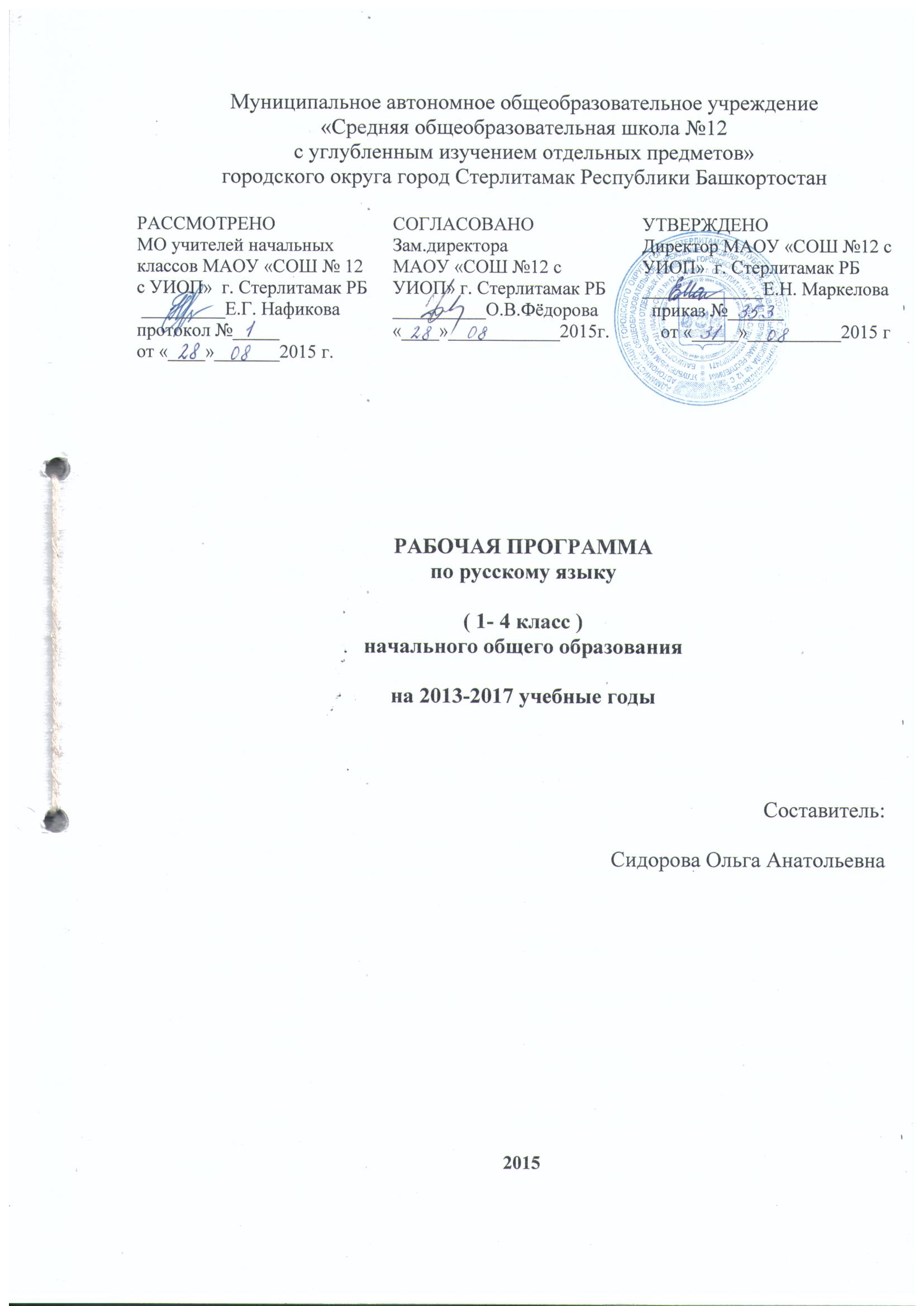 Пояснительная записка Рабочая программа по русскому языку составлена в соответствии и на основании следующих нормативно- правовых документов:1.Федерального государственного образовательного стандарта начального общего образования, утверждённого приказом МОиРФ № 373 от 06.10.09.2.Примерных  программ по учебным предметам. Начальная школа. В 2-х частях. Часть 1. – М.: Просвещение, 2010. – 400с. – (Стандарты второго поколения).3.Рабочая программа составлена в соответствии с  Федеральным государственным образовательным стандартом начального общего образования, утверждённым приказом №373 от 06.10.09 (изменённым приказом №2357 от 22.09.11 г), на основе авторской программы Л. Ф. Климановой, Т. В. Бабушкиной «Русский язык», входящей в сборник программ УМК «Перспектива».4.Учебного плана МАОУ «СОШ №12 с УИОП» г.Стерлитамак  РБ  на 2013-2017 учебные года.Рабочая программа предполагает использование новых подходов в работе, направленных на формирование универсальных учебных действий в личностных, коммуникативных, познавательных, регулятивных сферах, обеспечивающих способность к организации самостоятельной деятельности.Логика изложения и содержание авторской программы полностью соответствует требованиям Федерального государственного образовательного стандарта начального общего образования, но внесены изменения в связи с тем, что резервные уроки отведены на закрепление пройденного материала в конце каждого раздела.Данный комплект УМК продолжает предметную линию «Русский язык» в образовательной системе  УМК «Перспектива». Он состоит из учебников: «Русский язык» 1-4 класс. 1. Климанова Л.Ф., Макеева С.Г. Азбука. Учебник. 1 класс. В 2 ч. Ч.1 / Сост. Л.Ф.Климанова, С.Г.Макеева; изд- во «Просвещение»  - М.: Просвещение, 2011.                                                    2. Климанова Л.Ф., Макеева С.Г. Азбука. Учебники. 1 класс. В 2 ч. Ч.2 / Сост. Л.Ф.Климанова, С.Г.Макеева; изд- во «Просвещение»  - М.: Просвещение, 2011.3. Климанова Л.Ф., Макеева С.Г. Русский язык. Учебник. 1-4 класс. - М.: Просвещение, 2011.Общая характеристика учебного предмета«Русский язык» реализует три основные цели:1) социокультурную (коммуникативную) - формирование письменнойречи, развитие монологической и диалогической речи, повышение общей речевой культуры учащихся и формирование первоначальных представлений о единстве и многообразии языкового и культурного пространства России.2) познавательную: первоначальное знакомство детей с системой языка(всех его уровней); формирование на этой основе навыков грамотного, безошибочного письма; развитие логического (понятийного) и образного мышления учащихся, а также освоение приемов организации своей познавательной и учебной деятельности.3) воспитательную: развитие нравственно-этических представлений, формирование основ гражданской общности (идентичности) и мировоззрения, развитие эстетических чувств, чувства любви к своей Родине и отечественному языку; уважение, доброжелательность и миролюбивое отношение к другим людям.Основные задачиОсобенностью предмета «Русский язык» является его тесная взаимосвязь с литературным чтением, обеспечивающая реализацию основных задач содержания предметной области «Филология»:•	формирование первоначальных представлений о единстве и многообразии языкового и культурного пространства России, о языке как основе национального самосознания;•	развитие диалогической и монологической устной и письменной речи;•	развитие коммуникативных умений;•	развитие нравственных и эстетических чувств;•	развитие способностей к творческой деятельности.В курсе русского языка реализуются следующие сквозные линии развития учащихся средствами предмета.Линии, общие с курсом литературного чтения:  1) овладение функциональной грамотностью на уровне предмета (извлечение, преобразование и использование текстовой информации);  2) овладение техникой чтения, приёмами понимания и анализа текстов;  3) овладение умениями, навыками различных видов устной и письменной речи.Линии, специфические для курса «Русский язык»:  4) приобретение и систематизация знаний о языке;  5) овладение орфографией и пунктуацией;  6) раскрытие воспитательного потенциала русского языка;  7) развитие чувства языка.В курсе « Русский язык» прослеживаются межпредметные связи с литературным чтением, математикой, технологией, изобразительным искусством.Глубокая работа с каждым словом в тексте заданий к упражнениям  является косвенным фактором, способствующим формированию метапредметного умения – «вчитывания» в формулировки заданий и их понимания.Основная форма работы - поисково-творческая беседа учителя с детьми: различные упражнения, вопросы, логические задания на развитие математического мышления, аргументированные ответы учеников с последующим обсуждением их и обоснованием, что соответствует положениям образовательной системы.  Формы организации познавательной деятельности:фронтальная работа ;групповая работа;работа в парах;индивидуальная работа нетрадиционная форма урока:урок-игра (дидактические игры,  сюжетно-ролевые игры )  урок-экскурсияИспользуемы методы обучения : Объяснительно-иллюстративный;Проблемно-диалогический;Метод стимулирования интереса к учению;Метод самоконтроля (подчеркни самую красивую букву; сравни с образцом);Метод самостоятельной деятельности учащихся:- различие самостоятельных работ по характеру самостоятельной деятельности (репродуктивный, конструктивный,  творческий уровень заданий с различной мерой помощи). 3.Используемые технологии:информационные технологииколлективный способ обучениятехнология создания ситуации успеха на урокеигровые технологииличностно-ориентированные   (разноуровневые задания)здоровьесберегающие( приём зрительных меток; интерактивные  физминутки, коррекционная гимнастика (самомассаж) ИКТ (видеопрезентации к темам, видеофрагменты)Организационные формы, применяемые на уроках, также различны: индивидуальное выполнение заданий, в малых группах, коллективное.Описание места учебного предмета в учебном плане.	В соответствии с федеральным базисным учебным планом и учебным планом МАОУ «СОШ №12 с УИОП» г.Стерлитамак РБ на 2013-2017 учебные года на изучение предмета  «Русский язык» отводится 607 часов. В первом классе 165 часов: из них 115 часов на обучение грамоте и 50 часов на изучение русского языка; во втором классе-170 часов, в третьем классе-136 часов и в четвёртом классе-136 часов. Программа составлена с учётом особенностей обучающихся класса.Текущий контроль: устный опрос, словарные диктанты, уроки развития речи, самостоятельные работы, контрольное списывание, тестовые задания, обучающие изложения и сочинения, диктанты. Итоговый контроль: контрольные тесты, контрольные изложения и диктанты, комплексные контрольные работы.  Описание ценностных ориентиров содержания учебного предметаВедущая позиция предмета «Русский язык» в системе общего образования обусловлена тем, что русский язык является государственным языком Российской Федерации, а также средством межнационального общения.Изучение русского языка способствует формированию у учащихся представлений о языке как основном средстве человеческого общения, явлении национальной культуры и основе национального самосознания.В процессе изучения русского языка у учащихся начальной школы формируется позитивное эмоционально-ценностное отношение к русскому языку, стремление к его правильному использованию, понимание того, что грамотная устная и письменная речь является показателем общей культуры человека.На уроках русского языка школьники учатся ориентироваться в целях,задачах и условиях общения, усваивают основные правила общения, развивают умение строить свои высказывания, выбирая языковые средства, наиболее пригодные для успешного решения коммуникативных задач. Учащиеся получают начальное представление о нормах русского литературного языка и правилах речевого этикета.Русский язык, являясь основой всего процесса обучения, способствуетразвитию мышления, воображения, интеллектуальных и творческих способностей учащихся, формированию универсальных учебных умений, служит основным каналом социализации личности. Успехами в изучении русского языка во многом обусловливаются результаты обучения по другим школьным предметам.1 классЛичностные результатыУчащийся научится:•осознавать роль языка и речи в жизни людей;•эмоционально «проживать» текст, выражать свои эмоции;•понимать эмоции других людей, сочувствовать, сопереживать;•высказывать своё отношение к героям прочитанных произведений, к их поступкам.Средство достижения этих результатов – тексты литературных произведений из Букваря и учебников «Русский язык».Учащийся получит возможность научиться:•осознавать роль языка и речи в жизни людей;	•эмоционально «проживать» текст, выражать свои эмоции;•понимать эмоции других людей, сочувствовать, сопереживать;•высказывать своё отношение к героям прочитанных произведений, к их поступкам.Метапредметные  результатыРегулятивные результатыУчащийся научится:•определять и формулировать цель деятельности на уроке с помощью учителя;•проговаривать последовательность действий на уроке;•высказывать своё предположение (версию) на основе работы с материалом учебника;•работать по предложенному учителем плануСредством формирования регулятивных УУД служат технология продуктивного чтения и проблемно-диалогическая технология.Учащийся получит возможность научиться:•определять и формулировать цель деятельности на уроке с помощью учителя;•проговаривать последовательность действий на уроке;•высказывать своё предположение (версию) на основе работы с материалом учебника;•работать по предложенному учителем плану.Познавательные результатыУчащийся научится:•ориентироваться в учебнике (на развороте, в оглавлении, в условных обозначениях);•находить ответы на вопросы в тексте, иллюстрациях;•делать выводы в результате совместной работы класса и учителя;•преобразовывать информацию из одной формы в другую: подробно пересказывать небольшие тексты.Средством формирования познавательных УУД служат тексты учебников и их методический аппарат, обеспечивающие формирование функциональной грамотности (первичных навыков работы с информацией).Учащийся получит возможность научиться:ориентироваться в учебнике (на развороте, в оглавлении, в условных обозначениях);•находить ответы на вопросы в тексте, иллюстрациях;•делать выводы в результате совместной работы класса и учителя;•преобразовывать информацию из одной формы в другую: подробно пересказывать небольшие тексты.Коммуникативные результатыУчащийся научится:•оформлять свои мысли в устной и письменной форме (на уровне предложения или небольшого текста);•слушать и понимать речь других;•выразительно читать и пересказывать текст;•договариваться с одноклассниками совместно с учителем о правилах поведения и общения и следовать им;•учиться работать в паре, группе; выполнять различные роли (лидера, исполнителя).Средством формирования коммуникативных УУД служит технология продуктивного чтения и организация работы в парах и малых группах.     Учащийся получит возможность научиться:•оформлять свои мысли в устной и письменной форме (на уровне предложения или небольшого текста);•слушать и понимать речь других;•выразительно читать и пересказывать текст;•договариваться с одноклассниками совместно с учителем о правилах поведения и общения и следовать им;•учиться работать в паре, группе; выполнять различные роли (лидера, исполнителя).Предметные результатыУчащийся научится:•отличать текст от набора предложений, записанных как текст;•осмысленно, правильно читать целыми словами;•отвечать на вопросы учителя по содержанию прочитанного;•подробно пересказывать текст;•составлять устный рассказ по картинке;•называть звуки, из которых состоит слово (гласные – ударный, безударные; согласные – звонкие, глухие, парные и непарные, твёрдые, мягкие, парные и непарные); не смешивать понятия «звук» и «буква»; делить слово на слоги, ставить ударение;•определять роль гласных букв, стоящих после букв, обозначающих согласные звуки, парные по мягкости (обозначение гласного звука и указание на твёрдость или мягкость согласного звука);•обозначать мягкость согласных звуков на письме;•определять количество букв и звуков в слове;•писать большую букву в начале предложения, в именах и фамилиях;•ставить пунктуационные знаки конца предложения;•списывать с печатного образца и писать под диктовку слова и небольшие предложения, используя правильные начертания букв, соединения;•находить корень в группе доступных однокоренных слов.Учащийся получит возможность научиться:отличать текст от набора предложений, записанных как текст;•осмысленно, правильно читать целыми словами;•отвечать на вопросы учителя по содержанию прочитанного;•подробно пересказывать текст;•составлять устный рассказ по картинке;•называть звуки, из которых состоит слово (гласные – ударный, безударные; согласные – звонкие, глухие, парные и непарные, твёрдые, мягкие, парные и непарные); не смешивать понятия «звук» и «буква»; делить слово на слоги, ставить ударение;•определять роль гласных букв, стоящих после букв, обозначающих согласные звуки, парные по мягкости (обозначение гласного звука и указание на твёрдость или мягкость согласного звука);•обозначать мягкость согласных звуков на письме;•определять количество букв и звуков в слове;•писать большую букву в начале предложения, в именах и фамилиях;•ставить пунктуационные знаки конца предложения;•списывать с печатного образца и писать под диктовку слова и небольшие предложения, используя правильные начертания букв, соединения;•находить корень в группе доступных однокоренных слов.2 классПланируемые результаты на конец учебного годаЛичностные результатыУчащийся научится:понимать значимость речи для процесса общения;испытывать  чувство гордости за родной язык;осознавать потребность в освоении лексического богатства родного языка;уважительно относиться к языку и его традициям;осознавать необходимость свободного владения языком для успешного общения; применять навыки культурного поведения при общении.Учащийся получит возможность:развивать личностные качества в процессе общения (внимание к собеседнику, терпение, использование «вежливых» слов и т. п.);испытывать потребность в общении;осмыслить значение общения; понимать культурную значимость орфографически верной письменной речи;осознавать необходимость писать грамотно;сформировать интерес к изучению истории русского языка;понимать значение орфоэпически правильно звучащей речи для успешного общения людей, для определения культурного уровня человека;стремиться к совершенствованию своей произносительной культуры;развивать потребность к постоянному обогащению своего словаря;проявлять интерес к топонимике родного края (к истории географических названий), к истории слов (в том числе и личных имён);научиться уважительному отношению к художественным произведениям, испытывать интерес к ним, воспитывать в себе внимательное отношение к использованию слова в художественной речи;создавать собственные словесные произведения по образцу;понимать изобразительные возможности гласных и согласных звуков в речи, использовать эти возможности при создании собственных речевых произведений;осознать потребность обращения к справочной лингвистической литературе (орфографическому и орфоэпическому словарям) как непременное условие общей культуры; добросовестно относиться к труду и его результатам (на примере знакомства с деятельностью В. И. Даля) и негативное отношение к лени;усвоить уважительное отношение семейным ценностям;осмыслить необходимость в чувстве сопереживания близким, попавшим в трудные ситуации; сформировать навыки поведения в экстремальных ситуациях;научиться проявлять интерес и уважение к различным профессиям и их представителям;научиться относиться с уважением к обычаям других народов и стран;расширять свой кругозор путём знакомства с новыми географическими объектами, старинными городами, выдающимися людьми;сформировать  интерес и любовь к живой природе;сформировать гуманное отношение к домашним животным;соблюдать правила поведения при проведении дидактических игр в классе;оценивать степень своего продвижения в освоении учебного материала;понимать необходимость постепенности в усвоении знаний (на примере повторного обращения к употреблению разделительного твёрдого знака).Метапредметные результатыРегулятивные результатыУчащийся научится:развивать внимание (например:  нахождение «третьего лишнего»,  работа с картинками,  нахождение ещё не изученных орфограмм и т.п.);понимать значение орфоэпически грамотного произношения слов при общении; понимать важность орфографически правильного написания слов для общения, понимания письменной речи; понимать обучающую задачу дидактических игр;принимать участите в составлении учебных лингвистических словарей;применять полученные знания для решения практических задач.Учащийся получит возможность:находить сходство и различие языковых единиц (звук и буква, гласные и согласные звуки, слово и предложение, корень и приставка, суффикс; тексты разных типов и т. д.);сравнивать языковые единицы по разным критериям;развивать логическое мышление (при восстановлении последовательности предложений в тексте, при делении текста на предложения, при прогнозировании возможного содержания и типа текста по его заглавию, по изображённой на рисунке жизненной ситуации, при распределении слов на группы);развивать абстрактное мышление при классификации слов по частям речи;классифицировать языковые единицы по различным критериям;работать с предложенными алгоритмами и самостоятельно или с помощью учителя составлять алгоритмы (например, алгоритмы проверки орфограмм);понимать значение алгоритма для осуществления своей деятельности;сотрудничать со сверстниками в процессе выполнения парной и групповой работыПознавательные результатыУчащийся научитсяработать с различными словарями и справочниками, составленными по алфавитному принципу;развивать речь (при составлении словосочетаний и предложений из заданных слов и по рисунку, при изменении слов—названий предметов по числам, при работе с прозаическими текстами и составлении собственных текстов, при изложении текста, при доказательстве верности своего решения, при объяснении выбора проверочных слов, при подборе обобщающих слов, при составлении собственных речевых произведений по заданной теме, по жизненным впечатлениям, при подборе пословиц с заданным словом, при составлении загадок, составлении диалогов, характерных для различных коммуникативных ситуаций, и т. п.);Учащийся получит возможность:умение находить необходимые слова в тексте; на основе опорных слов составлять свое высказывание;самостоятельно составлять план к прочитанному или прослушанному произведению; на основе плана самостоятельно представлять героев, событие.Коммуникативные результатыУчащийся научитсяразвивать внимание (например:  нахождение «третьего лишнего»,  работа с картинками,  нахождение ещё не изученных орфограмм и т.п.);понимать значение орфоэпически грамотного произношения слов при общении; понимать важность орфографически правильного написания слов для общения, понимания письменной речи; понимать обучающую задачу дидактических игр;принимать участите в составлении учебных лингвистических словарей;применять полученные знания для решения практических задач.Учащийся получит возможность:составлять высказывание под руководством учителя в устной и письменной форме; умения владеть монологической и диалогической формами речи.высказывать и обосновывать свою точку зрения;слушать и слышать других, пытаться принимать иную точку зрения, быть готовым корректировать свою точку зрения;договариваться и приходить к общему решению в совместной деятельности.Предметные результатыРазвитие речи. Речевое общениеУчащийся научится:ориентироваться в ситуации общения, использовать правила речевого этикета (в групповых формах работы и других видах сотрудничества);различать устные и письменные формы общения; составлять рассказ о себе и своей семье по заданному алгоритму;составлять предложение на заданную тему, правильно оформлять его на письме и в устной речи;понимать важность слова для точного называния предметов и явлений, формировать представление о неисчерпаемости лексического богатства русского языка;понимать необходимость осознания значения слова и его написания;называть основные языковые единицы (звуки, буквы, слова, предложения, текст);писать изложение текста из 40—55 слов по составленному плану.Учащийся получит возможность научиться: поддерживать диалог с собеседником при помощи репликам и вопросамов, проявлять к собеседнику внимание, терпение, уважение к чужому мнению;понимать и уметь объяснить значение жестов, мимики и рисунка для передачи информации;составлять и расшифровывать «рисуночное письмо»;составлять тексты разных типов и стилей, в том числе деловой текст (записка, письмо, объявление, поздравление);иметь наглядно-образное представление о структуре языка (единицах, из которых он состоит).Главный помощник в общении — родной языкФонетика, графика, орфографияУчащийся научится:понимать преимущества звукобуквенного письма;осознавать необходимость знания букв для передачи устной речи на письме; использовать знание алфавита;понимать, какова роль гласных и согласных звуков в различении слов; систематизировать знания о звуках и буквах русского языка, понимать различие между звуками и буквами;находить и объяснять расхождения в количестве звуков и букв в слове;передавать на письме мягкость и твердость согласных звуков (обозначать мягкость согласных звуков на письме с помощью мягкого знака и букв е, ё, ю, я, и; твёрдость — с помощью букв а, о, э, у, ы);разграничить две функции букв е, ё, ю, я, и: а) обозначение мягкости согласных звуков; б) обозначение двух звуков;правилам деления слов на слоги, определять количество слогов в слове; находить ударный слог в слове, понимать смыслоразличительную функцию ударения (на примере омографов); понимать различия между звонкими и глухими согласными звуками; понимать, почему парные звонкие и глухие согласные в конце слова являются орфограммой; понимать отличие алгоритма объяснения проверяемого написания букв безударных гласных звуков и парных по звонкости-глухости согласных, проверяемых и непроверяемых ударением;верно писать буквосочетания жи—ши, ча—ща, чу—щу, чк, чн, щн, понимать, почему они носят традиционный характер и являются орфограммами;переносить слова по слогам в соответствии с правилами; правилам употребления прописной буквы;правильно писать слова с удвоенными согласными; правильно писать слова с непроизносимыми согласными;уметь использовать мягкий знак в качестве разделительного и как показатель мягкости согласных звуков; употреблять при написании слов разделительные твёрдый и мягкий знаки, объяснять разницу в употреблении разделительных твёрдого и мягкого знаков.Учащийся получит возможность научиться:различать произношение некоторых слов, характерное для литературной речи, и варианты произношения, которые встречаются в просторечии;  понимать неоднозначность соотношения «звук-буква», объяснять случаи расхождения в написании и произношении при передаче звуков в слабых позициях (безударные гласные, парные звонкие-глухие согласные в конце слова);особенностям орфографического и орфоэпического словарей, понимать их назначение; иметь представление о единообразном написании слова. ЛексикаУчащийся научится:формировать ценностное отношение к слову;расширять свой лексический запас словами разных тематических групп;иметь представление о слове как двусторонней языковой единице, имеющей материальную форму (звучание или написание) и значение;составлять двусторонние модели слов;формировать представление о понятийном (обобщающем) значении слова; понимать различие в функциях имён собственных и нарицательных.Учащийся получит возможность:научиться понимать назначение толкового словаря, уметь с ним работать;научиться понимать принцип возникновения нескольких значений у одного слова, объяснять значение многозначного слова в конкретном случае;углубить знания об омонимах, различать омонимы и многозначные слова;углубить знания о синонимах, понимать возможные различия слов-синонимов (по сфере употребления, по стилистической и эмоционально-экспрессивной окрашенности);научиться выбирать синонимы в зависимости от ситуации общения;расширить знания об антонимах, подбирать антонимы к словам разных частей речи;понимать выразительные возможности фразеологических оборотов, объяснять значение устойчивых оборотов.Состав слова (морфемика)Учащийся научится:называть части слова;выделять корень в родственных словах с опорой на смысловую связь однокоренных слов и на общность написания корней; разграничивать однокоренные слова и слова с омонимичными корнями;выделять приставку в слове, определять значение, которое приставки привносят в слово;различать предлоги и приставки;находить суффикс в слове, определять значение, которое придает слову суффикс, и его роль в образовании новых слов; правильно употреблять окончание в устной и письменной речи (простейшие случаи ударного окончания);объяснять роль окончания для связи слов в предложении и в словосочетании.Учащийся получит возможность научиться:формировать представление о слове как объединении морфем, стоящих в определённом порядке и имеющих определённое значение;понимать принцип единообразного написания морфем; составлять слова с предложенными морфемами. МорфологияУчащийся научится:определять части речи по обобщенному значению предметности, действия, признака и по вопросам;понимать роль использования слов каждой части речи в произведениях словесного творчества.Учащийся получит возможность:научиться понимать грамматическую общность слов, относящихся к определённым частям речи; получить образное представление о языке как о чётко организованной структуре. Имя существительноеУчащийся научится:находить имена существительные в предложении по вопросу и общему значению предметности;определять различия между одушевлёнными и неодушевлёнными, собственными и нарицательными существительными; осознанно употреблять заглавную букву при написании имён собственных, обобщать все известные способы употребления заглавной буквы; определять число имён существительных.Учащийся получит возможность научиться:верно употреблять существительные, имеющие вариативные формы окончаний (в родительном падеже множественного числа).ГлаголУчащийся научится:находить глаголы в предложении по вопросу и общему значению действия;определять число глаголов.Учащийся получит возможность научиться:ставить вопросы к глаголам в форме настоящего, прошедшего и будущего времени;на практическом уровне изменять глаголы по временам.Имя прилагательноеУчащийся научится:находить в предложении имена прилагательные по их основному грамматическому значению и по вопросу;определять связь имени прилагательного с именем существительным в числе;классифицировать имена прилагательные на основе различия в их значении.Учащийся получит возможность научиться:редактировать тексты, дополняя их именами прилагательными;образовывать имена прилагательные от других частей речи.СинтаксисПредложениеУчащийся научится:выделять предложение из связного текста, правильно оформлять его на письме;определять тип предложения по цели высказывания и по интонации.Учащийся получит возможность научиться:определять отношения между словами в предложении на основе вопроса от слова к слову;составлять предложения разных типов.ТекстУчащийся научится:озаглавливать текст;определять тему и главную мысль текста;Учащийся получит возможность научиться:практически различать текст-описание, текст-повествование, текст-рассуждение;составлять план текста на основе памяток, образцов;составлять текст заданного типа, в том числе деловые тексты (записка, объявление, поздравительное письмо).3 классПланируемые результаты освоения предметаЛичностные результатыОбучающийся научится:испытывать  чувство гордости за свою Родину, российский народ и историю России при работе с текстами об истории и культуре нашей страны, древних и современных городах, известных людях;осознавать свою этническую и национальную принадлежность;относиться с уважением к представителям других народов;уважительно относиться к иному мнению;понимать практическую значимость получаемых знаний по русскому языку;соблюдать правила поведения на уроке и в классе;развивать навыки сотрудничества с одноклассниками и со взрослыми;конструктивно разрешать проблемные ситуации;оценивать свои успехи в освоении языка.Обучающийся получит возможность:сформировать целостный социально ориентированный взгляд на мир в его органичном единстве и разнообразии природы, народов, культур и религий; воспринимать окружающий мир как единый «мир общения»;эффективно общаться с окружающим миром (людьми, природой, культурой) для успешной адаптации в обществе;сформировать  и использовать свои коммуникативные и литературно-творческие способности;осваивать духовно-нравственные ценности при работе с текстами о мире, обществе, нравственных проблемах;стремиться совершенствовать свою речь и общую культуру;сформировать эстетические чувства при работе с поэтическими и прозаическими произведениями.Метапредметные  результатыРегулятивные результатыОбучающийся научится:самостоятельно формулировать тему и цели урока; систему  вопросов, рассматриваемую на уроке;составлять  возможный план решения  вопросов  совместно с учителем;учитывать правило в планировании и контроля решения;  работать   в соответствии с заявленным планом;умения  корректировать свою деятельность в соответствии с возможно допущенными ошибками;в диалоге с учителем вырабатывать критерии оценки и определять степень успешности выполнения задания.Обучающийся получит возможность научиться:учитывать учителем выделенные ориентиры действия в новом учебном материале в сотрудничестве с учителем;планировать свое действие в соответствии с поставленной задачей и условиями её реализации, в том числе во внутреннем плане;осуществлять итоговый и пошаговый контроль по результату;оценивать правильность выполнения действия на уровне адекватной ретроспективной оценки;выполнять учебные действия  в материализованной, громко речевой и умственной форме.                        Познавательные результаты                 Обучающийся научится:осуществлять поиск необходимой информации для выполнения учебных заданий с использованием учебной и справочной литературы;устанавливать причинно-следственные связи в тексте; создавать высказывание (пересказ); собственное высказывание по аналогии;проводить сравнение, сериацию и классификацию по заданным критериям;умение находить необходимые слова в тексте; на основе опорных слов составлять свое высказывание;самостоятельно составлять план к прочитанному или прослушанному произведению; на основе плана самостоятельно представлять героев, событие.Обучающийся получит возможность научиться:умения использовать  разные виды чтения: изучающее, просмотровое, ознакомительное и выбирать разные виды чтения в соответствие с поставленным заданием;умение находить разные виды информации посредством разных объектов: книга, предложение, текст, иллюстрация, схема, таблица;умение преобразовывать информацию из одной формы в другую (составлять план, таблицу, схему);умение пользоваться  справочной и энциклопедической литературой.         Коммуникативные результатыОбучающийся научится:составлять высказывание под руководством учителя в устной и письменной форме; умения владеть монологической и диалогической формами речи.высказывать и обосновывать свою точку зрения;слушать и слышать других, пытаться принимать иную точку зрения, быть готовым корректировать свою точку зрения;строить понятные для партнера (собеседника) высказывание.договариваться и приходить к общему решению в совместной деятельности.Обучающийся получит возможность научиться:участвовать в работе пары, группы; планировать работу группы в соответствии с поставленным заданием;готовить самостоятельно проекты;создавать письменное высказывание с обоснованием своих действий.Предметные результатыРазвитие речи. Речевое общениеОбучающийся научится:понимать, что язык является главным средством общения людей, помогающее выразить мысли и чувства;относиться к русскому языку как к великой ценности и культурному достоянию народа;анализировать речевую модель общения: речь партнера (собеседника) по общению, цель и тему общения, его результат; понимать речевые задачи общения: что-то сообщить (проинформировать, известить), одобрить (поддержать, похвалить, согласиться, подтвердить), возразить (оспорить, покритиковать, убедить), объяснить (уточнить, побудить, доказать, посоветовать, воодушевить); выбирать языковые средства в зависимости от ситуации общения;контролировать и корректировать своё высказывание в зависимости от ситуации общения;правильно использовать в общении вспомогательные средства: мимику, жесты, выразительные движения, интонацию, логические ударения, паузы в соответствии с культурными нормами; различать диалогическую и монологическую речь;составлять диалоги, основанные на известных правилах продуктивного общения;составлять устные тексты различных типов: повествование, описание, рассуждение; пересказывать текст с помощью опорных слов, с ориентировкой на главную мысль высказывания;писать изложения по составленному плану;составлять рассказы по серии картинок, на предложенную тему, по личным впечатлениям.Обучающийся получит возможность научиться:совершенствовать свою устную речь на фонетическом, лексическом и синтаксическом уровнях;говорить выразительно, понятно, логично, чётко формулируя мысль в словесной форме; говорить связно в нормальном темпе, соблюдая необходимые нормы орфоэпии;делать полный и краткий пересказ текста;устранять в текстах шаблонные фразы и выражения, передавать своё отношение к высказанному;исключать из речи слова со значением неодобрения («кривляка», «худосочный», «здоровенный» и др.);совершенствовать культуру речевого общения: соблюдать нормы речевого этикета, уметь выразить просьбу, пожелание, благодарность, извинение; уметь поздравить или пригласить друзей, вести разговор по телефону, правильно обратиться к собеседнику;соблюдать культуру письменного общения: писать буквы, предложения в соответствии с правилами русской графики и орфографии, соблюдать аккуратность в ведении записей, чёткость и аккуратность выполнения письменных работ.Главный помощник в общении — родной языкФонетика, графика, орфографияОбучающийся научится:проводить звукобуквенный анализ слов;определять ударение в словах;делить слова на слоги и на части для переноса;находить в тексте слова с девятью изученными ранее основными орфограммами (употребление прописной буквы, безударные гласные, звонкие и глухие согласные звуки в корнях слов, буквосочетания жи—ши, ча—ща, чу—щу, чк, чн, щн; непроверяемые написания; разделительные мягкий и твёрдый знаки, непроизносимые согласные звуки, удвоенные согласные в корне, перенос слов), применять нужный алгоритм для написания этих орфограмм;верно употреблять мягкий знак на конце имен существительных после шипящих с учётом рода имен существительных;правильно писать «не» с глаголами;использовать нужный алгоритм проверки всех изученных орфограмм; писать под диктовку тексты (55—65 слов), включающие слова с изученными орфограммами.Обучающийся получит возможность научиться:верно произносить слова с «проблемным» ударением, с особенностями произношения, определяемым по орфоэпическому словарю;формировать представление о единообразии написания слова, морфем; писать мягкий знак на конце глаголов неопределенной формы после буквы ч.ЛексикаОбучающийся научится:различать лексическое значение и звукобуквенную форму слова;сравнивать слова по значению и по форме (синонимы, антонимы, омонимы);распознавать в тексте синонимы и антонимы; находить необходимую информацию о значении слова в лингвистических словарях;сопоставлять значения слов на основе их двусторонних моделей;объяснять прямое и переносное значение слова, понимать причины появления многозначности.Обучающийся получит возможность научиться:понимать различие основной функции имён и личных местоимений;объяснять устройство и назначение толкового словаря, словаря синонимов и антонимов;различать мотивированные и немотивированные названия. Состав слова (морфемика)Обучающийся научится:разбирать слова по составу, выделяя в них приставку, корень, суффикс, окончание;выделять в слове основу и окончание;составлять с помощью условных обозначений схему состава слова;различать однокоренные слова и разные формы одного слова;объяснять значение, которое привносят в слово приставка и суффикс;образовывать новые слова с предложенными приставками и суффиксами;правильно писать приставки, формировать представление о единообразии их написания;понимать роль окончания для связи слов в предложении и словосочетании.Обучающийся получит возможность научиться:находить в корнях слов исторические фонетические чередования согласных звуков (река — реченька, снег — снежок, бег — бежать);образовывать сложные слова на базе предложенных сочетаний слов, разбирать сложные слова по составу.МорфологияОбучающийся научится:определять части речи (имя существительное, имя прилагательное, глагол) по обобщённому значению предметности, действия, признака и по вопросам;правильно употреблять слова разных частей речи в собственных высказываниях.Имя существительноеОбучающийся научится:различать одушевлённые и неодушевлённые, собственные и нарицательные имена существительные;определять число имён существительных; определять род имён существительных, согласовывать с ними слова других частей речи;определять падеж имени существительного по предложенному алгоритму;изменять имена существительные по падежам.Обучающийся получит возможность научиться:верно употреблять в речи имена существительные с «проблемным» определением рода;сопоставлять написание имён существительных женского и мужского рода с шипящими согласными на конце;образовывать формы множественного числа имён существительных при наличии вариантных окончаний;разбирать имя существительное как часть речи (начальная форма, собственное или нарицательное, одушевлённое или неодушевлённое, род, число, падеж).МестоимениеОбучающийся научится:сравнивать по значению и по функции имена существительные и личные местоимения;употреблять личные местоимения в речи.Обучающийся получит возможность научиться:устранять повторы слов в предложении, используя личные местоимения.ГлаголОбучающийся научится:распознавать глаголы в тексте на основе их значения и грамматических признаков;определять времена глаголов;образовывать глагольные формы настоящего, прошедшего и будущего времени;определять число глаголов;верно писать частицу «не» с глаголами; писать мягкий знак в глаголах неопределенной формы.Обучающийся получит возможность научиться:обоснованно применять нужные формы глаголов в собственных устных высказываниях и в письменной речи.Имя прилагательноеОбучающийся научится:находить имена прилагательные в тексте на основе их значения и грамматических признаков;определять связь имени прилагательного с именем существительным;верно писать безударные окончания имён прилагательных, используя предложенный алгоритм.Обучающийся получит возможность научиться:делать разбор имени прилагательного как части речи: определять род, число и падеж имени прилагательного;объяснять роль имён прилагательных в речи;использовать имена прилагательные в собственных речевых произведениях.СинтаксисСловосочетаниеОбучающийся научится:объяснять различия слова, предложения и словосочетания на основе их главной функции — быть средством номинации или средством выражения законченной мысли;составлять словосочетания по заданным моделям;находить словосочетания в предложении.ПредложениеОбучающийся научится:определять тип предложения по цели высказывания и по интонации;находить главные члены предложения — подлежащее и сказуемое;находить второстепенные члены предложения (без их разграничения);устанавливать связь между членами предложения по вопросам;находить в предложении однородные члены. Обучающийся получит возможность научиться:верно ставить знаки препинания при однородных членах предложения.ТекстОбучающийся научится:отличать текст от простого набора предложений;устанавливать связь между предложениями в тексте;определять тему и основную мысль текста;озаглавливать текст;выделять в тексте вступление, основную часть и заключение;составлять план текста;распознавать типы текстов (описание, повествование, рассуждение).Обучающийся получит возможность научиться:различать художественные и научные тексты;составлять тексты разных типов.4 классПланируемые результаты освоения предмета на конец учебного годаЛичностные результатыУ выпускника будут сформированы:• внутренняя позиция школьника на уровне положительного отношения к школе, ориентации на содержательные моменты школьной действительности и принятия образца «хорошего ученика»;• широкая мотивационная основа учебной деятельности, включающая социальные, учебно-познавательные и внешние мотивы;• учебно-познавательный интерес к новому учебному материалу и способам решения новой задачи;• ориентация на понимание причин успеха в учебной деятельности, в том числе на самоанализ и самоконтроль результата, на анализ соответствия результатов требованиямконкретной задачи, на понимание предложений и оценок учителей, товарищей, родителей и других людей;• способность к самооценке на основе критериев успешности учебной деятельности;• основы гражданской идентичности личности в форме осознания «Я» как гражданина России, чувства сопричастности и гордости за свою Родину, народ и историю, осознаниеответственности человека за общее благополучие, осознание своей этнической принадлежности;• ориентация в нравственном содержании и смысле как собственных поступков, так и поступков окружающих людей;• знание основных моральных норм и ориентация на их выполнение, дифференциация моральных и конвенциональных норм, развитие морального сознания как переходного от доконвенционального к конвенциональному уровню;• развитие этических чувств — стыда, вины, совести как регуляторов морального поведения;• эмпатия как понимание чувств других людей и сопереживание им;• установка на здоровый образ жизни;• основы экологической культуры: принятие ценности природного мира, готовность следовать в своей деятельности нормам природоохранного, нерасточительного, здоровьесберегающего поведения;• чувство прекрасного и эстетические чувства на основе знакомства с мировой и отечественной художественной культурой.Выпускник получит возможность для формирования:• внутренней позиции обучающегося на уровне положительного отношения к образовательному учреждению, понимания необходимости учения, выраженного в преобладании учебно-познавательных мотивов и предпочтении социального способа оценки знаний;• выраженной устойчивой учебно-познавательной мотивации учения;• устойчивого учебно-познавательного интереса к новым общим способам решения задач;• адекватного понимания причин успешности/неуспешности учебной деятельности;• положительной адекватной дифференцированной самооценки на основе критерия успешности реализации социальной роли «хорошего ученика»;• компетентности в реализации основ гражданской идентичности в поступках и деятельности;• морального сознания на конвенциональном уровне, способности к решению моральных дилемм на основе учёта позиций партнёров в общении, ориентации на их мотивы и чувства, устойчивое следование в поведении моральным нормам и этическим требованиям;• установки на здоровый образ жизни и реализации её в реальном поведении и поступках;• осознанных устойчивых эстетических предпочтений и ориентации на искусство как значимую сферу человеческой жизни;• эмпатии как осознанного понимания чувств других людей и сопереживания им, выражающихся в поступках, направленных на помощь и обеспечение благополучия.Метапредметные  результатыРегулятивные результатыВыпускник научится:• принимать и сохранять учебную задачу;• учитывать выделенные учителем ориентиры действия в новом учебном материале в сотрудничестве с учителем;• планировать свои действия в соответствии с поставленной задачей и условиями её реализации, в том числе во внутреннем плане;• учитывать установленные правила в планировании и контроле способа решения;• осуществлять итоговый и пошаговый контроль по результату (в случае работы в интерактивной среде пользоваться реакцией среды решения задачи);• оценивать правильность выполнения действия на уровне адекватной ретроспективной оценки соответствия результатов требованиям данной задачи и задачной области;• адекватно воспринимать предложения и оценку учителей, товарищей, родителей и других людей;• различать способ и результат действия;• вносить необходимые коррективы в действие после его завершения на основе его оценки и учёта характера сделанных ошибок, использовать предложения и оценки для создания нового, более совершенного результата, использовать запись (фиксацию) в цифровой форме хода и результатов решения задачи, собственной звучащей речи на русском, родном и иностранном языках;• выполнять учебные действия в материализованной, гипермедийной, громкоречевой и умственной форме.Выпускник получит возможность научиться:• в сотрудничестве с учителем ставить новые учебные задачи;• преобразовывать практическую задачу в познавательную;• проявлять познавательную инициативу в учебном сотрудничестве;• самостоятельно учитывать выделенные учителем ориентиры действия в новом учебном материале;• осуществлять констатирующий и предвосхищающий контроль по результату и по способу действия, актуальный контроль на уровне произвольного внимания;• самостоятельно адекватно оценивать правильность выполнения действия и вносить необходимые коррективы в исполнение как по ходу его реализации, так и в конце действия.Познавательные результатыВыпускник научится:• осуществлять поиск необходимой информации для выполнения учебных заданий с использованием учебной литературы, энциклопедий, справочников (включая электронные, цифровые), в открытом информационном пространстве, в том числе контролируемом пространстве Интернета;• осуществлять запись (фиксацию) выборочной информации об окружающем мире и о себе самом, в том числе с помощью инструментов ИКТ;• использовать знаково-символические средства, в том числе модели (включая виртуальные) и схемы (включая концептуальные) для решения задач;• строить сообщения в устной и письменной форме;• ориентироваться на разнообразие способов решения задач;• основам смыслового восприятия художественных и познавательных текстов, выделять существенную информацию из сообщений разных видов (в первую очередь текстов);• осуществлять анализ объектов с выделением существенных и несущественных признаков;• осуществлять синтез как составление целого из частей;• проводить сравнение, сериацию и классификацию по заданным критериям;• устанавливать причинно-следственные связи в изучаемом круге явлений;• строить рассуждения в форме связи простых суждений об объекте, его строении, свойствах и связях;• обобщать, т. е. осуществлять генерализацию и выведение общности для целого ряда или класса единичных объектов на основе выделения сущностной связи;• осуществлять подведение под понятие на основе распознавания объектов, выделения существенных признаков и их синтеза;• устанавливать аналогии;• владеть рядом общих приёмов решения задач.Выпускник получит возможность научиться:• осуществлять расширенный поиск информации с использованием ресурсов библиотек и сети Интернет;• записывать, фиксировать информацию об окружающем мире с помощью инструментов ИКТ;• создавать и преобразовывать модели и схемы для решения задач;• осознанно и произвольно строить сообщения в устной и письменной форме;• осуществлять выбор наиболее эффективных способов решения задач в зависимости от конкретных условий;• осуществлять синтез как составление целого из частей, самостоятельно достраивая и восполняя недостающие компоненты;• осуществлять сравнение, сериацию и классификацию, самостоятельно выбирая основания и критерии для указанных логических операций;• строить логическое рассуждение, включающее установление причинно-следственных связей;• произвольно и осознанно владеть общими приёмами решения задач.Коммуникативные результатыВыпускник научится: адекватно использовать коммуникативные, прежде всего речевые, средства для решения различных коммуникативных задач, строить монологическое высказывание (в том числе сопровождая его аудиовизуальной поддержкой), владеть диалогической формой коммуникации, используя в том числе средства и инструменты ИКТ и дистанционного общения;• допускать возможность существования у людей различных точек зрения, в том числе не совпадающих с его собственной, и ориентироваться на позицию партнеров общении и взаимодействии;• учитывать разные мнения и стремиться к координации различных позиций в сотрудничестве;• формулировать собственное мнение и позицию;• договариваться и приходить к общему решению в совместной деятельности, в том числе в ситуации столкновения интересов;• строить понятные для партнёра высказывания, учитывающие, что партнёр знает и видит, а что нет;• задавать вопросы;• контролировать действия партнёра;• использовать речь для регуляции своего действия;• адекватно использовать речевые средства для решения различных коммуникативных задач, строить монологическое высказывание, владеть диалогической формой речи.Выпускник получит возможность научиться:• учитывать и координировать в сотрудничестве позиции других людей, отличные от собственной;• учитывать разные мнения и интересы и обосновывать собственную позицию;• понимать относительность мнений и подходов к решению проблемы;• аргументировать свою позицию и координировать её с позициями партнёров в сотрудничестве при выработке общего решения в совместной деятельности;• продуктивно содействовать разрешению конфликтов на основе учёта интересов и позиций всех участников;• с учётом целей коммуникации достаточно точно, последовательно и полно передавать партнёру необходимую информацию как ориентир для построения действия;• задавать вопросы, необходимые для организации собственной деятельности и сотрудничества с партнёром;• осуществлять взаимный контроль и оказывать в сотрудничестве необходимую взаимопомощь;• адекватно использовать речь для планирования и регуляции своей деятельности;• адекватно использовать речевые средства для эффективного решения разнообразных коммуникативных задач.Предметные результатыРаздел «Фонетика и графика»Выпускник научится:• различать звуки и буквы;• характеризовать звуки русского и родного языков: гласные ударные/безударные; согласные твёрдые/мягкие, парные/непарные твёрдые и мягкие; согласные звонкие/глухие, парные/непарные звонкие и глухие;• знать последовательность букв в русском и родном алфавитах, пользоваться алфавитом для упорядочивания слов и поиска нужной информации.Выпускник получит возможность научиться проводить фонетико-графический (звуко-буквенный) разбор слова самостоятельно по предложенному в учебнике алгоритму, оценивать правильность проведения фонетико-графического (звуко-буквенного) разбора слов.Раздел «Орфоэпия»Выпускник получит возможность научиться:• соблюдать нормы русского и родного литературного языка в собственной речи и оценивать соблюдение этих норм в речи собеседников (в объёме представленного в учебнике материала);• находить при сомнении в правильности постановки ударения или произношения слова ответ самостоятельно (по словарю учебника) либо обращаться за помощью (к учителю, родителям и др.).Раздел «Состав слова (морфемика)»Выпускник научится:• различать изменяемые и неизменяемые слова;• различать родственные (однокоренные) слова и формы слова;• находить в словах окончание, корень, приставку, суффикс.Выпускник получит возможность научиться разбирать по составу слова с однозначно выделяемыми морфемами в соответствии с предложенным в учебнике алгоритмом, оценивать правильность проведения разбора слова по составу.Раздел «Лексика»Выпускник научится:• выявлять слова, значение которых требует уточнения;• определять значение слова по тексту или уточнять с помощью толкового словаря.Выпускник получит возможность научиться:• подбирать синонимы для устранения повторов в тексте;• подбирать антонимы для точной характеристики предметов при их сравнении;• различать употребление в тексте слов в прямом и переносном значении (простые случаи);• оценивать уместность использования слов в тексте;• выбирать слова из ряда предложенных для успешного решения коммуникативной задачи.Раздел «Морфология»Выпускник научится:• определять грамматические признаки имён существительных — род, число, падеж, склонение;• определять грамматические признаки имён прилагательных — род, число, падеж;• определять грамматические признаки глаголов — число, время, род (в прошедшем времени), лицо (в настоящем и будущем времени), спряжение.Выпускник получит возможность научиться:• проводить морфологический разбор имён существительных, имён прилагательных, глаголов по предложенному в учебнике алгоритму; оценивать правильность проведения морфологического разбора;• находить в тексте такие части речи, как личные местоимения и наречия, предлоги вместе с существительными и личными местоимениями, к которым они относятся, союзы и, а, но, частицу не при глаголах.Раздел «Синтаксис»Выпускник научится:• различать предложение, словосочетание, слово;• устанавливать при помощи смысловых вопросов связь между словами в словосочетании и предложении;• классифицировать предложения по цели высказывания, находить повествовательные/побудительные/вопросительные предложения;• определять восклицательную/невосклицательную интонацию предложения;• находить главные и второстепенные (без деления на виды) члены предложения;• выделять предложения с однородными членами.Выпускник получит возможность научиться:• различать второстепенные члены предложения — определения, дополнения, обстоятельства;• выполнять в соответствии с предложенным в учебнике алгоритмом разбор простого предложения (по членам предложения, синтаксический), оценивать правильность разбора;• различать простые и сложные предложения. «Орфография и пунктуация»Выпускник научится:• применять правила правописания (в объёме содержания курса);• определять (уточнять) написание слова по орфографическому словарю;• безошибочно списывать текст объёмом 80—90 слов;• писать под диктовку тексты объёмом 75—80 слов в соответствии с изученными правилами правописания;• проверять собственный и предложенный текст, находить и исправлять орфографические и пунктуационные ошибки.Выпускник получит возможность научиться:• осознавать место возможного возникновения орфографической ошибки;• подбирать примеры с определённой орфограммой;• при составлении собственных текстов перефразировать записываемое, чтобы избежать орфографических и пунктуационных ошибок;• при работе над ошибками осознавать причины появления ошибки и определять способы действий, помогающих предотвратить её в последующих письменных работах. «Развитие речи»Выпускник научится:• оценивать правильность (уместность) выбора языковых и неязыковых средств устного общения на уроке, в школе, в быту, со знакомыми и незнакомыми, с людьми разного возраста;• соблюдать в повседневной жизни нормы речевого этикета и правила устного общения (умение слышать, точно реагировать на реплики, поддерживать разговор);• выражать собственное мнение, аргументировать его с учётом ситуации общения;• самостоятельно озаглавливать текст;• составлять план текста;• сочинять письма, поздравительные открытки, записки и другие небольшие тексты для конкретных ситуаций общения.Выпускник получит возможность научиться:• создавать тексты по предложенному заголовку;• подробно или выборочно пересказывать текст;• пересказывать текст от другого лица;• составлять устный рассказ на определённую тему с использованием разных типов речи: описание, повествование, рассуждение;• анализировать и корректировать тексты с нарушенным порядком предложений, находить в тексте смысловые пропуски;• корректировать тексты, в которых допущены нарушения культуры речи;• анализировать последовательность собственных действий при работе над изложениями и сочинениями и соотносить их с разработанным алгоритмом; оцениватьправильность выполнения учебной задачи: соотносить собственный текст с исходным (для изложений) и с назначением, задачами, условиями общения (для самостоятельно создаваемых текстов);• соблюдать нормы речевого взаимодействия при интерактивном общении (sms-сообщения, электронная почта, Интернет и другие виды и способы связи).Критерии оценивания контрольных работ по русскому языкуДиктант«5» - за работу, в которой нет ошибок, допускается 1 исправление.«4» - за работу, в которой допущено 1-2 ошибки (2 орфографические и 2 пунктуационные или 1 орфографическая и 3 пунктуационных) «3» - за работу, в которой допущено 3-5 ошибок (3-4 орфографических и 4 пунктуационных или 5 орфографических) «2» - за работу, в которой допущено более 5 орфографических ошибок. Учёт ошибок в диктанте: Повторная ошибка в одном и том же слове считается за 1ошибку (например, ученик дважды в слове «песок» написал вместо «е» букву «и»). Ошибки на одно и то же правило, допущенные в разных словах, считаются как две ошибки (например, ученик написал букву «т» вместо «д» в слове «лошадка» и букву «с» вместо «з» в слове «повозка»). Ошибкой считается: Нарушение орфографических правил при написании слов, включая ошибки на пропуск, перестановку, замену и вставку лишних букв в словах; Отсутствие знаков препинания, изученных в данный момент в соответствии с программой; отсутствие точки в конце предложения не считается за ошибку, если следующее предложение написано с большой буквы. Примечание:При оценке контрольной работы учитывается в первую очередь правильность её выполнения. При оценивании работы учитель принимает во внимание каллиграфический навык. Грамматическое задание«5» - без ошибок. «4» - правильно выполнено не менее 3/4 заданий. «3» - правильно выполнено не менее 1/2 заданий. «2» - правильно выполнено менее 1/2 заданий. Контрольное списываниеСловарный диктантСочинение и изложениеПри проверке творческих работ во 2-3- классах выставляется одна общая оценка. В 4 классе – две: 1 – за содержание и речевое оформление, 2- за грамотность.Выставляются 2 оценки за правильность выполнения (отметка в числителе) и за общее впечатление от работы (отметка в знаменателе - за соблюдение орфографических и пунктуационных норм ). Обе оценки считаются оценками по русскому языку.При оценивании изложения оценка за обучающее изложение допустима  в журнале, за контрольное – обязательна (в клетке две оценки без дроби).ИзложениеНормы оценок за творческую работу по русскому языку (изложение, сочинение)«5» - правильное и последовательное воспроизведение текст, логически последовательное раскрытие темы, отсутствие недочётов в употреблении слов, не более 1 –2  исправления, одной речевой неточности.«4» - достаточно полно передан текст, раскрыта тема, но есть нарушения последовательности мысли, имеются 1-2 орфографические  и 1 пунктуационная ошибки, 1-2 исправления.«3» - некоторые отступления от авторского текста, отклонения от темы, допущены нарушения в последовательности изложения мысли, бедность словаря, не более 5 недочётов в содержании и построении текста, 3-5 орфографических ошибок и 1-2 исправления.«2» - пропуск важных эпизодов, главной части, основной мысли и др., отсутствует связь между частями, допущено 5-6 ошибок, 3-5 исправлений.Отметка за соблюдение орфографических и пунктуационных норм:Отметка "5" – нет речевых и орфографических ошибок, допущено 1 исправление.Отметка "4" – имеются 1-2 орфографические ошибки и допущено 1 исправление.Отметка "3" – имеются  3-6 орфографические ошибки и 1-2 исправления.Отметка "2" – имеются более 6 орфографических ошибок.Содержание учебного предмета1-й классОбучение письму (115ч.)Подготовительный период (25 ч.)ДАВАЙТЕ ЗНАКОМИТЬСЯМир общения (2 ч )Слово в общении (2 ч )Помощники слова в общении. Общение без слов. Слова и предметы ( 6 ч)Рисунки и предметы в общении ( 5 ч)Мир полон звуков. Гласные и согласные звуки. Твёрдые и мягкие согласные ( 5 ч)Звучание и значение слова (1 ч )Слова и слоги. Ударение в слове (1 ч )Слово и предложение (3 ч )Основной (букварный) этап«СТРАНА АБВГДЕЙКА»(79ч)Гласные звуки и буквы (14ч)Согласные звуки и буквы м, с, н, л, т, к (13ч)Согласные звуки и буквы р, в, п, г (9 ч)Буквы е, ё, ю, я (7 ч)Согласные звуки и буквы б, д, з, ж, й, х (14ч)Согласные звуки и буквы: ш, ч, щ, ц, ф (8ч)Буквы ь и ъ (7ч)Повторение — мать учения! Старинные азбуки и буквари (7ч)Послебукварный периодПРО ВСЁ НА СВЕТЕ( 11 ч)РУССКИЙ ЯЗЫК 1 класс (50 ч)В мире общения (2 ч)Роль слова в общении (2 ч) Использование краеведческого материала ( названия географических объектов Башкортостана, фамилии, имена  местного населения).Слово и его значение (3 ч)Имя собственное (2 ч)Слова с несколькими значениями (2 ч)Слова, близкие и противоположные по значению (2 ч )Группы слов (4 ч)Звуки и буквы. Алфавит (2 ч )Звуки гласные и согласные. Обозначение их буквами (4 ч)Слоги. Перенос слов (4 ч)Ударение. Ударные и безударные гласные звуки. Обозначение их буквами ( 4 ч)Твёрдые и мягкие согласные звуки. Обозначение мягкости согласных звуков на письме (4 ч)Правописание буквосочетаний жи—ши, ча—ща, чу—щу (3 ч )Разделительные мягкий и твёрдый знаки (3 ч )Звонкие и глухие согласные звуки. Обозначение их буквами (2 ч )От слова к предложению. Знаки препинания в конце предложения (3 ч)От предложения к тексту (4 ч) Составление предложений с использованием этно-культурологического материала.2-й класс(170 часов)Мир общения ( 20 ч) Мир общения. Собеседники.4чПредставление о ситуации общения, её компонентах: собеседники, тема и цель общения, способы и результат общения. Язык — самое удобное и основное средство общения. Различение устных и письменных форм речи. Факты из истории письменной речи. Требования к устной и письменной речи. Устные рассказы. Культура устной и письменной речи. Совершенствование процесса восприятия речи: понимание смысла высказывания партнёра, представление об интонационной законченности предложения и смысловых частях высказывания, интонационной выразительности речиСлово, предложение и текст в речевом общении  11 чРазличия функции слова и предложения. Типы предложений по цели высказывания и по интонации. Основные свойства текста. Выделение самых общих признаков текста (состоит из предложений, связанных по смыслу, имеет тему и заглавие). Озаглавливание текста. Типы текстов:текст-описание,  текст-повествование, текст-рассуждение.Главный помощник в общении —родной язык  5 ч . Основные языковые единицы, их особенности. Общее представление о языке как знаковой системе. Простейшие наглядно-образные модели слов и предложенийЗвуки и буквы. Слог. Ударение ( 65 ч)Гласные и согласные звуки. Обозначение их буквами- 7 чКлассификация гласных и согласных звуков. Ударные и безударные гласные. Согласные звонкие и глухие, твёрдые и мягкие. Алфавит. Названия букв в алфавите. Сфера использования алфавитного порядка начальных букв слов. Роль гласных и согласных звуков в речи. Передача звуков речи на письме. Возможные расхождения произношения и написания. Понятие орфограммыЗвук [й’] и буква й - 2 чСравнение звуков: [и] (гласного) и [й’](согласного). Перенос слов с буквой й в середине слова.Звук [э] и буква э- 1 чСлова с буквой э в начале и в середине словаТвёрдые и мягкие согласные звуки. Обозначение их на письме - 7 чПарные и непарные по мягкости —твёрдости согласные звуки. Два способа обозначения мягкости согласного звука на письме: с помощью мягкого знака и с помощью гласных е, ё, ю, я, и, которые стоят после буквы мягкого согласного звука. Позиции, в которых буквы е, ё, ю, я обозначают два звукаШипящие согласные звуки. Буквосочетания жи—ши, ча—ща, чу—щу, чк,чн, щн - 7 чСохранение традиции в написании данных буквосочетаний. Образование слов и форм слов с данными буквосочетаниямиСлог. Перенос слов - 3 чГласные звуки как слогообразующие. Определение количества слогов в слове. Правила переноса словУдарение. Ударный слог - 3 чРоль ударения в слове. Способы определения ударного слога в слове. Различение слов-омографов (одинаково пишутся, но произносятся с разным ударением). Произношение слов с верным ударением как признак грамотной, культурной речи. Работа с орфоэпическим словарёмБезударные гласные звуки. Их обозначение на письме- 9 чВозможность  передачи  одинаковых гласных звуков в безударном положении разными буквами. Алгоритм проверки безударных гласных в слове. Подбор родственных слов для проверки безударного гласного в словеПравописание  слов  с  непроверяемыми написаниями -2 чРаспределение слов с непроверяемыми написаниями по тематическим группам. Развитие  навыков  работы  с  орфографическим словарёмЗвонкие и глухие согласные звуки. Их обозначение на письме - 9 чПарные по звонкости — глухости согласные звуки. Возможность обозначения одинаковых согласных звуков разными буквами. Способы проверки парных по звонкости-глухости согласных в конце и в середине слова. Алгоритм проверки парных по звонкости — глухости согласныхзвуков. Способы проверки парных по звонкости — глухости согласных звуков путём изменения слова или подбора родственных слов Слова с удвоенными согласными- 3 чУдвоенные согласные как орфограмма. Работа с орфографическим словарём. Перенос слов с удвоенными согласнымиНепроизносимые  согласные  -3 чАлгоритм способа проверки слов с непроизносимыми согласными. Слова, не содержащие непроизносимых согласных. Способы их проверкиРазделительные мягкий и твёрдый знаки (ь, ъ) - 7 чУпотребление разделительного мягкого знака после согласных перед буквами е, ё, ю, я, и. Первичные наблюдения за употреблением разделительного твёрдого знака.Контрольная работа. Работа над ошибками -2 ч Слово и его значение  (20 ч)Что рассказало слово-  4 чСлово как двусторонняя единица языка. Различение в слове двух сторон: звучания и значения (с помощью простейших структурно-семантических  моделей).  Обобщающее значение слова. Этимология слова (сведения о происхождении слова)Имена собственные и нарицательные-3 ч Различие в их функциях: называть целый ряд однородных предметов (имена нарицательные) или единичный предмет (имена собственные)Слова с несколькими значениями-  2 чНеобходимые условия для переноса названия с одного предмета на другой. Знакомство со словарями (орфографическим, толковым, орфоэпическим)Слова, похожие по звучанию и написанию, но разные по значению (омонимы) -1 ч Сопоставление слов-омонимов по значению и звучанию с применением наглядно-образных моделейСлова, близкие по значению (синонимы) - 3 чСинонимы, их роль в речи. Различие в оттенках значения и в сфере употребления слов-синонимов. Выбор слова-синонима в зависимости от ситуации общения. Умение пользоваться словарём синонимовСлова, противоположные по значению (антонимы) - 2 чРоль антонимов в речи. Умение пользоваться словарём антонимовУстойчивые сочетания слов -1 ч Происхождение устойчивых сочетаний слов и их употребление в речиТематические группы слов- 2 чРаспределение слов по тематическим группам. Обогащение словаря учащихся при подборе слов разных тематических групп. Развитие умения подобрать слово с обобщающим значением для ряда конкретных наименованийКонтрольная работа. Работа над ошибками -2 ч Состав слова ( 16 ч)Как «собрать» и «разобрать» слово- 2 чСлово как объединение морфем, стоящих в определённом порядке и имеющих значение. Наблюдения за строением слова на наглядно-образных моделях. Первоначальное знакомство с составом слова: корень, приставка, суффикс, окончаниеКорень — главная часть слова. Однокоренные (родственные) слова -5 чЗакрепление представления о единообразном написании корня, его семантической значимости. Однокоренные слова. Сопоставление однокоренных слов по значению и написанию. Единообразное написание корня в родственных словах. Правописание безударных гласных и парных по звонкости — глухости согласных в корне словаПриставка - 3 чПриставка, её роль в слове. Значение,которое приставка придаёт слову. Правописание разделительного твёрдого знака (ъ)Суффикс -2 ч Роль суффикса в слове. Значение некоторых  суффиксов  (уменьшительно-ласкательных, со значением действующего лица, детёныша животного и т.п.)Окончание - 2 чОкончание, его основная функция и отличие от других частей слова. Роль окончания для связи слов в словосочетанииКонтрольная работа. Работа над ошибками - 2 чЧасти речи ( 31 ч)Что такое части речи- 3 чЧасти речи как группы слов, отвечающих на один и тот же вопрос и объединённых общим значением (предмета, признака предмета, действия). Создание представления о грамматическом значении (без введения термина) как о значении, свойственном целым группам словИмя  существительное -  7 чИмена существительные одушевлённые и неодушевлённые. Имена существительные собственные и нарицательные. Функциональные различия существительных собственных и нарицательных. Основныесемантические группы собственных имён существительных. Изменение имён существительных по числам. Варианты окончаний имён существительных во множественном числе (граммов — грамм)Глагол - 6 чГлагол как часть речи. Изменение глагола по числам. Наблюдение за изменением глаголов по временам (без введения термина). Роль глаголов в речиИмя прилагательное - 8 чИмя прилагательное как часть речи. Изменение имён прилагательных по числам. Роль имён прилагательных в речи. Обобщение знаний об основных частях речиПредлог - 5 чПредлог, его роль в речи. Правописание предлогов со словами, различие написания приставок и предлоговКонтрольная работа. Работа над ошибками - 2 чПредложение. Текст ( 15 ч)Предложение. Текст -13 ч Понятие о смысловой и интонационной законченности предложения. Связь слов в предложении. Типы предложений по интонации и по цели высказывания. Главные члены предложения — подлежащее и сказуемое. Текст, определение текста, типы текстов. Записка как один из видов текста,её особенности. Письмо как один из видов текста, требования к его написанию. Приглашение как вид текста, его особенностиКонтрольная работа. Работа над ошибками - 2 чПовторение изученного за год - 3 ч3-й класс (136 ч)Речевое общение. Повторяем — узнаём новое ( 12 ч)Собеседники. Диалог- 3 чСмысловая сторона речи и словесная форма её выражения. Воображаемые коммуникативно-речевые ситуации речи (ролевые отношения и цели общения) на примере общения литературных героев. Осмысление условий реального общения учащихся в группе и в парах (ученик —ученик, ученик — учитель, дети — родители и т. д.). Общение с партнёром на основе  взаимопонимания,  доброжелательности и уважения. Наблюдения за стилем общения собеседников (без использования термина), которые по-разному относятся друг к другу (общение дружелюбное, враждебное, уважительное, пренебрежительное,  снисходительное, безразличное)Культура устной и письменной речи- 3 чСовершенствование устной речи на фонетическом, лексическом, синтаксическом уровнях. Культура письма: написание букв, слов, предложений в соответствии с правилами русской графики и орфографии.Аккуратность в ведении записей, чёткость и изящество выполнения письменных работТекст - 6 чОбщее представление о тексте и его особенностях. Заглавие, тема, главнаямысль, связь предложений в тексте, опорные слова, основные части — вступление (начало), основная часть (середина), заключительная часть (конец). План текста. Типы текстов (текст-описание, текст- рассуждение, текст-повествование). Художественный и научный тексты (сравнение с помощью учителя). Определение типов текста. Составление текстов разного типа. Сочинение небольших текстов повествовательного и описательного характера. Списывание текстов различных типовЯзык — главный помощник в общении ( 33 ч)Язык — главный помощник в общении - 1 чЯзык как средство (инструмент) общения и познавательной деятельности. Русский язык — культурная ценность народов России. Высказывания писателей о русском языкеЗвуки и буквы  1 чСистематизация знаний о звуках и буквах русского языка с помощью наглядно-образных моделей. Различение звуков и букв. Различение гласных и согласных звуков. Нахождение в слове ударных и безударных гласных звуков. Различение мягких и твёрдых согласных звуков, определение парных и непарных согласных звуков по твёрдости-мягкости. Различение звонких и глухих звуков, определение парных и непарных согласных звуков по звонкости—глухости. Определение качественной  характеристики  звука:  гласный — согласный; гласный ударный —безударный; согласный твёрдый — мягкий, парный — непарный; согласный звонкий — глухой, парный — непарный.Фонетический разбор словаСлог, ударение 1 чДеление слов на слоги. Ударение, произношение звуков и сочетаний звуков в соответствии с нормами современного русского литературного языка. Орфоэпический словарь русского языка.Девять правил орфографии 10 чСистематизация знаний по орфографии. Формирование орфографической зоркости. Закрепление навыка нахождения изученных орфограмм в словах и алгоритма их проверки: прописная буква в именах собственных; проверяемые безударные гласные в корне слова; проверяемые парные позвонкости—глухости согласные в корне слова; непроверяемые гласные и согласные в корне слова; правописание буквосочетаний жи—ши, ча—ща, чу —щу, чк, чн, щн; непроизносимые согласные; удвоенные согласные; разделительные твёрдый и мягкий знаки; правила переноса слов.Слово и его значение  9 чСопоставление значений слов на основе их двусторонних моделей. Мотивированные названия слов (подснежник, подберёзовик и т. д.).Синонимы, антонимы, омонимы, многозначные слова. Слова с обобщающим значением. Местоимения как заменители имён собственных и нарицательных. Словари (толковый, орфографический, синонимов и антонимов)Словосочетание 2 чОтличие словосочетания от слова и от предложения. Сравнение предложения и словосочетания, их различение на основе цели использования: предложение — для сообщения, словосочетание — для называния.Предложение 1 ч Типы предложений по цели высказывания и по интонации, связь слов по смыслу и по форме.Главные члены предложения 3 ч Нахождение  главных  членов  предложения: подлежащего и сказуемого. Различение главных и второстепенных членов предложения. Установление связи (при помощи смысловых вопросов) между словами в словосочетании и предложении. Второстепенные члены предложения (без деления на виды), их роль в предложении. Предложения распространённые и нераспространённые.Предложения с однородными членами 3 ч Интонация перечисления и союзы как средство связи однородных членов предложения в устной речи. Знаки препинания при разграничении однородных членов предложения на письме. Запятая в предложениях с однородными членами с союзами и, а, но. Контрольная работа. Работа над ошибками-2ч.Состав слова  15 чПовторение значимых частей слова 1 ч Основа и окончание. Значение морфем, входящих в основу слова. Роль окончания в слове (связывать слова в предложении и словосочетании)Корень  4 чКорень слова. Однокоренные слова. Сравнение однокоренных слов, форм одного и того же слова. Обобщение и систематизация изученных правил орфографии (девять правил орфографии): прописная буква в именах собственных; проверяемые безударные гласные в корне слова; проверяемые парные по звонкости — глухости согласные в корне слова; непроверяемые гласные и согласные в корне слова; правописание буквосочетаний жи—ши, ча—ща, чу—щу, чк, чн, щн; непроизносимые согласные; удвоенные согласные; разделительные твёрдый и мягкий знаки; правила переноса слов. Закрепление навыка нахождения изученных орфограмм в словах и алгоритма их проверки. Наблюдение за чередованием букв согласных звуков в корнях слов (река — реченька, снег —снежок, бег — бежать)Приставка 2 чПриставка. Отличие приставки от предлога. Роль приставки в образовании новых слов. Разделительный твёрдый знак (ъ) в словах с приставкамиСуффикс 2 ч Суффикс как значимая часть слова, его роль в словообразовании (-чик, -щик, -ин и др.). Значение, которое привносит в слово суффиксОкончание 2 ч Окончание как изменяемая часть слова. Роль окончания в образовании форм слова. Различение однокоренных слов и различных форм одного и того же словаКак образуются слова  2 чСложные слова — слова с двумя корнями (ознакомление). Наблюдение за образованием новых слов. Соединительные гласные в сложных словах. Контрольная работа. Работа над ошибками  2 чЧасти речи  (68 ч)Систематизация знаний по разделу «Части речи»  4 чПринципы выделения частей речи. Общее значение и вопросы как средство выделения частей речиИмя существительное как часть речи.Повторяем, что знаем  2 чОсновное — предметное — значение имени существительного как части речи. Имена существительные собственные и нарицательные, одушевлённые и неодушевлённые. Роль имени существительного в речи.Число имён существительных 3 чЗначение единственного и множественного числа имени существительного. Способы образования форм множественного числа имени существительного. Имена существительные, употребляемые только в единственном числе (листва, мёд, молоко) или только во множественном числе (каникулы, ножницы, грабли)Род имён существительных 3 чРазличение  имён  существительных мужского, женского и среднего рода. Значение рода имени существительного для связи его с другими словами в словосочетании и в предложенииМягкий знак (ь) на конце имён существительных после шипящих  2 чПрименение правил правописания мягкого знака после шипящих на конце имён существительных (дочь, рожь, брошь). Различия написания оканчивающихся на шипящий согласный имён существительных мужского и женского родаИзменение имён существительных по падежам (склонение)  11 чЭтимология названий падежей. Падежные вопросы. Предлоги как помощники в определении падежа имени существительного. Алгоритм определения падежа имени существительного. Ударные и безударныепадежные окончанияКак разобрать имя существительное 1 чПорядок  анализа  имени  существительного как части речи (без определения склонения)Контрольная работа. Работа над ошибками 2 ч Местоимение  3 чЛичные местоимения (общее представление). Наблюдение за ролью местоимений в речи (замена повторяющихся имён существительных личными местоимениями)Глагол как часть речи  2 чОбщее значение глаголов, вопросы к словам данной части речи. Роль глаголов в речи.Изменение глаголов по временам 6 чЗначение и образование глагольных форм настоящего, прошедшего и будущего времени.Неопределённая форма глагола 2 чРазличение глаголов, отвечающих на вопросы что сделать? и что делать?Правописание мягкого знака после ч в глаголах неопределённой формы.Изменение глаголов по числам 2 чЗначение и образование форм единственного и множественного числа глаголов в настоящем, будущем и прошедшем времени.Изменение по родам глаголов прошедшего времени 2 чОкончания глаголов в прошедшем времени.Не с глаголами  2 чЗначение частицы не. Правописание отрицательной частицы не с глаголами. Правописание глаголов, которые без частицы не не употребляются.Разбор глагола как части речи 2 ч Систематизация знаний о глаголе. Определение грамматических признаков глагола (время, число, род — в прошедшем времени) по предложенному алгоритму. Использование в упражнениях этно-культурологического материала.Контрольная работа. Работа над ошибками  2 чИмя прилагательное как часть речи 2 чОбщее значение прилагательных, вопросы. Роль имён прилагательных в речи.Изменение имён прилагательных по родам, числам и падежам  7 чАлгоритм определения рода, числа и падежа имени прилагательного. Правописание окончаний имён прилагательных. Суффиксы имён прилагательных (наблюдение). Употребление имён прилагательных в речи.Разбор имени прилагательного как части речи 1 ч Систематизация знаний об имени прилагательном.  Определение  грамматических значений рода, числа и падежа имени прилагательного по предложенному алгоритму.Контрольная работа. Работа над ошибками  2 чПовторение по разделу «Части речи» 2 чПовторение изученного за год 10 ч4 класс 136 чПовторяем — узнаём новое  17 чРечевое общение. Речь устная и письменная 2 ч Цель речевого общения  2 чУмение вести диалог-расспрос, аргументировать своё высказывание, доказывать свою точку зрения.Речевая культура. Обращение 6 чРечевой этикет. Использование формул речевого этикета в различных сферах общения (в школе, клубе, театре и дома). Устная и письменная формы общения. Обращение. Знаки препинания при обращении. Текст как речевое произведение 5 ч Тема, главная мысль, заглавие, опорные слова, абзацы. Расширение представлений о тексте: составление текста на заданную тему и текста, отражающего проблему общения (нравственную, коммуникативно-речевую). Различные типы текстов: повествование, рассуждение, описание. Составление текстов разных типов. План текста: простой и развёрнутый. Составление памяток, определяющих последовательность действий. Изложение текста по самостоятельно или коллективно составленному плану. Сочинение на заданную и свободную темы, а также на тему по выбору. Написание деловых текстов: записки, объявления, письма, заявления, объяснительной записки и т. п. Сравнение небольших текстов научного и художественного стиля. Культура оформления письменного текста: разборчивое письмо в соответствии с требованиями каллиграфии.Контрольная работа. Работа над ошибками 2 ч Язык как средство общения ( 34 ч)Средства общения  8 чРоль языка в общении. Роль письменности в истории человечества. Систематизация знаний об основных языковых единицах (звуках, буквах, словах, предложениях, текстах). Повторение основных орфограмм.Предложение 3 ч Повторение знаний о предложении. Различение предложений и словосочетаний. Разные виды предложений.Главные и второстепенные членыпредложения  5 чПодлежащее и сказуемое как грамматическая основа предложения. Способы выражения подлежащего и сказуемого. Роль второстепенных членов предложения.Предложения с однородными членами  3 чСмысловая ёмкость предложений с однородными членами. Интонационное и пунктуационное оформление однородных членов.Простые и сложные предложения 3 чЗнаки препинания в сложных предложениях с союзами и, а, но. Использование простых и сложных предложений в речи.Словосочетание 2 ч Различия между словосочетанием, словом и предложением.Контрольная работа. Работа над ошибками 2 ч  Слово и его значение  6 чОбобщение представлений о лексическом значении слова. Слово как языковой знак, имеющий не только план выражения (звуко-буквенную  и  формально-грамматическую форму), но и план содержания (значение слова). Тематическая классификация слов. Прямое и переносное значениеслова, многозначность. Метафора и сравнение. Синонимы, антонимы, омонимы, многозначные слова. Различные виды лингвистических словарей: фразеологические, этимологические. Их устройство и назначение. Использование краеведческого материала (названия географических объектов Башкортостана, фамилии, имена местного населения).Составление предложений с использованием этно-культурологического материала.Проверочная работа по лексикологии. Работа над ошибками 2 ч  Состав слова  14 чСостав слова. Однокоренные слова 12 чПовторение и систематизация основных орфограмм корня. Правописание суффиксов -ек и -ик. Сложные слова. Образование новых слов с помощью приставок и суффиксов.Контрольная работа. Работа над ошибками 2 ч Слово как часть речи 64 чСлово как часть речи  4 ч.Критерии выделения частей речи: общее значение, набор грамматических значений, роль в предложении. Грамматическое значение частей речи (общее представление)Имя существительное 18 чПовторяем, что знаем 2 ч Общее значение предметности существительных, вопросы. Род имён существительных (постоянный признак). Число, падеж (изменяемые признаки). Закрепление алгоритма определения падежа имени существительного. Несклоняемые имена существительные. Три  склонения  имён  существительных. Склонение имён существительных единственного числа 10 чБезударные падежные окончания имён существительных 1, 2 и 3-го склонения (кроме имён существительных на -мя, -ий, -ие, -ия).Склонение имён существительных во множественном числе  3 чВарианты падежных окончаний имён существительных  (предложный  падеж единственного  числа  существительных мужского  рода,  именительный  падеж множественного числа, родительный падеж множественного числа).Разбор имени существительного как части речи. 1 ч Роль имён существительных в речи и в составе предложенийКонтрольная работа. Работа над ошибками 2 ч  Имя прилагательное  8 чПовторяем, что знаем 1 чОбщее значение: признак, качество предмета, вопросы. Изменение прилагательных по родам, числам, падежам.Склонение имён прилагательных 4 чБезударные падежные окончания имён прилагательных в единственном и во множественном числе (кроме имён прилагательных на -ья, -ье, -ов, -ин) и способы их проверки. Образование имён прилагательных.Разбор имени прилагательного как части речи 1 чКонтрольная работа. Работа над ошибками 2 ч   Местоимение 6 ч Местоимение. Общие сведения о местоимении как части речи 2 чМестоимения 1, 2 и 3-го лица единственного и множественного числа. Склонение личных местоимений.Правописание личных местоимений с предлогами 1 ч Личные местоимения как члены предложения, их роль в предложенииКонтрольная работа. Работа над ошибками 2 ч Глагол  22 чПовторяем, что знаем  2 чОбщее значение действия, состояния; вопросы. Изменение глагола по временам. Неопределённая форма глагола как его начальная формаИзменение глаголов в настоящем и будущем времени по лицам и числам(спряжение)  4 чНаблюдение за личными окончаниями глаголов при спряжении в единственном и во множественном числеI и II спряжения глаголов  9 чЛичные окончания глаголов I и II спряжений. Способы определения спряжения глаголаПравописание глаголов на -тся и -ться  2 чОпределение написания -тся и -ться с помощью вопроса к глаголуГлаголы-исключения  3 чНаписание окончаний в глаголах-исключениях I и II спряженийКонтрольная работа. Работа над ошибками 2 ч  Имя числительное 3 чОбщее представление об имени числительном как части речи. Количественные и порядковые числительные, их различение по вопросам и функции. Разряды числительных по структуре: простые, сложные и составные. Употребление числительных в речиНаречие  3 чНаречие. Вопросы к наречиям. Неизменяемость наречий. Образование наречий от имён прилагательных. Роль наречий в предложении. Употребление наречий в речиПовторение изученного за год  7 чСостав слова (15 ч)Материально-техническое обеспечение.Литература для учителя1.Книгопечатная продукция.1)Нечаева Н.В. Русский язык: Учебник для  1 класса. - Самара: Издательство «Учебная литература»: Издательский дом «Федоров», 2011.  2)Мельникова О.А. Звуки и буквы. Рабочая тетрадь для 1 класса. Под ред. Н.В.Нечаевой. - Самара: Издательство «Учебная литература»: Издательский дом «Федоров», 20123)Нечаева Н.В.  Методические рекомендации к курсу «Русский язык. 1 класс». – Самара: Издательство «Учебная литература»: Издательский дом «Федоров», 2009.  4)Нечаева Н.В. Сборник программ для начальной школы. Система  Л.В.Занкова. – Самара: Издательство «Учебная литература»: Издательский дом «Федоров», 2009.   5)Материалы для проведения проверочных работ. Контрольные работы по системе Л.В.Занкова. 2-е полугодие / Сост. С.Г.Яковлева. -  Самара: Издательство «Учебная литература»: Издательский дом «Федоров», 2009. Журнал. Практика образования 2011/4.6)Н.М.Шанский. Школьный фразеологический словарь русского языка.-М.: Дрофа, 2007.7)Г.В.Александрова. Занимательный русский язык. Санкт- Петербург: «Тригон»,2007.8)Е.Е.Семёнова.Занимательная грамматика.-М.: «Омега»,2007.9)О.Н.Виноградова. Дидактический материал по развитию речи в начальных классах: Пособие для учителя.-М.: Просвещение, 2007.10)В.И.Зимин.Русские пословицы и поговорки.-М.: Школа-Пресс, 2008.2.Печатные пособия.1) Разбор слова по составу.2) Правописание Ь после шипящих на конце глаголов.3) Сочетание букв чн, чк, нч, нт, рщ, щн, нщ.4) Правописание предлогов.5) Непроизносимые согласные.6) Фонетический разбор слов.7) Виды предложений по цели высказывания.8) Разбор глагола.9) Синтаксический разбор предложения.10) Падежи.11) Окончание существительных 1-го, 2-го, 3-го склонения.12) Главные и второстепенные члены предложения.13) Части речи.14) Части речи самостоятельные и служебные.15) Алфавит.16) Лента букв.17) Гласные звуки русского языка.18) Род имён существительных, число имён существительных.19) Согласные звуки.20) Написание орфограмм жи, ши, ча, ща, чу, щу.21) Правила корня.22) Разбор предложения.23) Звуки и буквы.24) Характеристика предложения по цели высказывания и интонации.25) Правописание безударных окончаний имён существительных падежных окончаний в ед.числе.3. Информационно-коммуникативные средства.1) Уроки русского языка во 2-ом классе.4. Технические средства обучения.1) Документ камера.2) Интерактивная доска.3) Мультимедийное оборудование.5. Учебно-практическое и учебно-лабораторное оборудование.1) Наборное полотно.2) Предметные картинки.Литература для обучающегося1.Нечаева Н.В. Русский язык: Учебник для  1 класса. - Самара: Издательство «Учебная литература»: Издательский дом «Федоров», 2011.  2.Мельникова О.А. Звуки и буквы. Рабочая тетрадь для 1 класса. Под ред. Н.В.Нечаевой. - Самара: Издательство «Учебная литература»: Издательский дом «Федоров»,2012.3.В.В.Волина «Весёлая грамматика»-М.: Просвещение, 2008.4.А.С.Салихова «Занимательные упражнения». Уфа: Китап, 2009.5.Н.В.Ёлкина. 1000 загадок. -Ярославль: Академия развития, 2007.6.В.В.Волина. «Занимательное азбуковедение».-М.: Просвещение, 2008.7.К.Р.Львов. Словарь синонимов и антонимов.-М.: Просвещение, 2007.8.Толковый словарь крылатых слов и выражений.-М.:Мартин, 2008.9.Л.М.Тикунова.Пишем сочинения по картинкам. Рабочая тетрадь для детей 7 лет.-М.: Росткнига, 2007.ОценкиДопустимое количество ошибокДопустимое количество ошибокДопустимое количество ошибокОценкиII классIII классIV класс1234«5»Нет ошибок.Один недочёт графического характера.Нет ошибок.Нет ошибок.«4»1 -2 ошибки1 исправление1 ошибка1 исправление1 ошибка1 исправление«3»3 ошибки1 исправление2 ошибки1 исправление2 ошибки1 исправление«2»3 ошибки1 - 2 исправления3 ошибки1 - 2 исправления3 ошибки1 - 2 исправленияКлассы1-й класс2-й класс3-й класс4-й классКоличество слов7-8 слов10-12 слов12-15 слов15-20 словКритерии оценки«4» - 1 ошибка и 1 исправление. «3» - 2 ошибки и 1 исправление. «2» -3-5 ошибок.«4» - 1 ошибка и 1 исправление. «3» - 2 ошибки и 1 исправление. «2» -3-5 ошибок.«4» - 1 ошибка и 1 исправление. «3» - 2 ошибки и 1 исправление. «2» -3-5 ошибок.«4» - 1 ошибка и 1 исправление. «3» - 2 ошибки и 1 исправление. «2» -3-5 ошибок.№Тема урокаДатаДатаДатаПримечаниеУниверсальные учебные действия №Тема урокаПо плануФактическиФактическиПримечаниеУниверсальные учебные действия Мир общения. Повторяем –узнаём новое (12 ч)Мир общения. Повторяем –узнаём новое (12 ч)Мир общения. Повторяем –узнаём новое (12 ч)Мир общения. Повторяем –узнаём новое (12 ч)Мир общения. Повторяем –узнаём новое (12 ч)Мир общения. Повторяем –узнаём новое (12 ч)Мир общения. Повторяем –узнаём новое (12 ч)Собеседники. Диалог.Личностные умения: — проявлять интерес к изучению темы; Познавательные умения: — вести диалог в необходимой ситуации на основе речевого этикета.Познавательные умения: — отбирать необходимую ин формацию из литературных произведений; — определять тему беседы и обосновывать своё мнение; — определять структуру письма и обосновывать своё мнение; — определять речевые ошибки в тексте и обосновывать своё мнение. Регулятивные умения: — планировать своё действие в соответствии с целью; — выполнять учебное действие в соответствии с планом. Коммуникативные умения: — использовать речь для регуляции своего действия в рамках учебного диалога.Предметные умения: — писать новые словарные слова; — составлять текст на заданную тему, используя  тексты литературных произведений; — восстанавливать текст, используя набор предложений из двух текстов.Личностные умения: — творчески относиться к составлению и оформлению диалога. Познавательные умения: — использовать приобретённые знания при выполнении ситуативного задания.Регулятивные умения: — ориентироваться в разных способах выполнения задания; — выполнять учебное действие в соответствии с планом. Коммуникативные умения: — адекватно использовать речь для представления результата.Предметные умения: — составлять и писать диалог  с разными социальными службами, используя правила ведения диалога.Письмо. Оформление письма.Личностные умения: — проявлять интерес к изучению темы; Познавательные умения: — вести диалог в необходимой ситуации на основе речевого этикета.Познавательные умения: — отбирать необходимую ин формацию из литературных произведений; — определять тему беседы и обосновывать своё мнение; — определять структуру письма и обосновывать своё мнение; — определять речевые ошибки в тексте и обосновывать своё мнение. Регулятивные умения: — планировать своё действие в соответствии с целью; — выполнять учебное действие в соответствии с планом. Коммуникативные умения: — использовать речь для регуляции своего действия в рамках учебного диалога.Предметные умения: — писать новые словарные слова; — составлять текст на заданную тему, используя  тексты литературных произведений; — восстанавливать текст, используя набор предложений из двух текстов.Личностные умения: — творчески относиться к составлению и оформлению диалога. Познавательные умения: — использовать приобретённые знания при выполнении ситуативного задания.Регулятивные умения: — ориентироваться в разных способах выполнения задания; — выполнять учебное действие в соответствии с планом. Коммуникативные умения: — адекватно использовать речь для представления результата.Предметные умения: — составлять и писать диалог  с разными социальными службами, используя правила ведения диалога.Правила ведения диалога. Спор и диалог.Личностные умения: — проявлять интерес к изучению темы; Познавательные умения: — вести диалог в необходимой ситуации на основе речевого этикета.Познавательные умения: — отбирать необходимую ин формацию из литературных произведений; — определять тему беседы и обосновывать своё мнение; — определять структуру письма и обосновывать своё мнение; — определять речевые ошибки в тексте и обосновывать своё мнение. Регулятивные умения: — планировать своё действие в соответствии с целью; — выполнять учебное действие в соответствии с планом. Коммуникативные умения: — использовать речь для регуляции своего действия в рамках учебного диалога.Предметные умения: — писать новые словарные слова; — составлять текст на заданную тему, используя  тексты литературных произведений; — восстанавливать текст, используя набор предложений из двух текстов.Личностные умения: — творчески относиться к составлению и оформлению диалога. Познавательные умения: — использовать приобретённые знания при выполнении ситуативного задания.Регулятивные умения: — ориентироваться в разных способах выполнения задания; — выполнять учебное действие в соответствии с планом. Коммуникативные умения: — адекватно использовать речь для представления результата.Предметные умения: — составлять и писать диалог  с разными социальными службами, используя правила ведения диалога.Тема текста. Главная мысль текста.Личностные умения: — проявлять интерес к изучению темы; Познавательные умения: — вести диалог в необходимой ситуации на основе речевого этикета.Познавательные умения: — отбирать необходимую ин формацию из литературных произведений; — определять тему беседы и обосновывать своё мнение; — определять структуру письма и обосновывать своё мнение; — определять речевые ошибки в тексте и обосновывать своё мнение. Регулятивные умения: — планировать своё действие в соответствии с целью; — выполнять учебное действие в соответствии с планом. Коммуникативные умения: — использовать речь для регуляции своего действия в рамках учебного диалога.Предметные умения: — писать новые словарные слова; — составлять текст на заданную тему, используя  тексты литературных произведений; — восстанавливать текст, используя набор предложений из двух текстов.Личностные умения: — творчески относиться к составлению и оформлению диалога. Познавательные умения: — использовать приобретённые знания при выполнении ситуативного задания.Регулятивные умения: — ориентироваться в разных способах выполнения задания; — выполнять учебное действие в соответствии с планом. Коммуникативные умения: — адекватно использовать речь для представления результата.Предметные умения: — составлять и писать диалог  с разными социальными службами, используя правила ведения диалога.Типы текста. Словарные словаЛичностные умения: — проявлять интерес к изучению темы; Познавательные умения: — вести диалог в необходимой ситуации на основе речевого этикета.Познавательные умения: — отбирать необходимую ин формацию из литературных произведений; — определять тему беседы и обосновывать своё мнение; — определять структуру письма и обосновывать своё мнение; — определять речевые ошибки в тексте и обосновывать своё мнение. Регулятивные умения: — планировать своё действие в соответствии с целью; — выполнять учебное действие в соответствии с планом. Коммуникативные умения: — использовать речь для регуляции своего действия в рамках учебного диалога.Предметные умения: — писать новые словарные слова; — составлять текст на заданную тему, используя  тексты литературных произведений; — восстанавливать текст, используя набор предложений из двух текстов.Личностные умения: — творчески относиться к составлению и оформлению диалога. Познавательные умения: — использовать приобретённые знания при выполнении ситуативного задания.Регулятивные умения: — ориентироваться в разных способах выполнения задания; — выполнять учебное действие в соответствии с планом. Коммуникативные умения: — адекватно использовать речь для представления результата.Предметные умения: — составлять и писать диалог  с разными социальными службами, используя правила ведения диалога.Текст-описание.Личностные умения: — проявлять интерес к изучению темы; Познавательные умения: — вести диалог в необходимой ситуации на основе речевого этикета.Познавательные умения: — отбирать необходимую ин формацию из литературных произведений; — определять тему беседы и обосновывать своё мнение; — определять структуру письма и обосновывать своё мнение; — определять речевые ошибки в тексте и обосновывать своё мнение. Регулятивные умения: — планировать своё действие в соответствии с целью; — выполнять учебное действие в соответствии с планом. Коммуникативные умения: — использовать речь для регуляции своего действия в рамках учебного диалога.Предметные умения: — писать новые словарные слова; — составлять текст на заданную тему, используя  тексты литературных произведений; — восстанавливать текст, используя набор предложений из двух текстов.Личностные умения: — творчески относиться к составлению и оформлению диалога. Познавательные умения: — использовать приобретённые знания при выполнении ситуативного задания.Регулятивные умения: — ориентироваться в разных способах выполнения задания; — выполнять учебное действие в соответствии с планом. Коммуникативные умения: — адекватно использовать речь для представления результата.Предметные умения: — составлять и писать диалог  с разными социальными службами, используя правила ведения диалога.Текст-сообщение.Личностные умения: — проявлять интерес к изучению темы; Познавательные умения: — вести диалог в необходимой ситуации на основе речевого этикета.Познавательные умения: — отбирать необходимую ин формацию из литературных произведений; — определять тему беседы и обосновывать своё мнение; — определять структуру письма и обосновывать своё мнение; — определять речевые ошибки в тексте и обосновывать своё мнение. Регулятивные умения: — планировать своё действие в соответствии с целью; — выполнять учебное действие в соответствии с планом. Коммуникативные умения: — использовать речь для регуляции своего действия в рамках учебного диалога.Предметные умения: — писать новые словарные слова; — составлять текст на заданную тему, используя  тексты литературных произведений; — восстанавливать текст, используя набор предложений из двух текстов.Личностные умения: — творчески относиться к составлению и оформлению диалога. Познавательные умения: — использовать приобретённые знания при выполнении ситуативного задания.Регулятивные умения: — ориентироваться в разных способах выполнения задания; — выполнять учебное действие в соответствии с планом. Коммуникативные умения: — адекватно использовать речь для представления результата.Предметные умения: — составлять и писать диалог  с разными социальными службами, используя правила ведения диалога.Части текста. План.Личностные умения: — проявлять интерес к изучению темы; Познавательные умения: — вести диалог в необходимой ситуации на основе речевого этикета.Познавательные умения: — отбирать необходимую ин формацию из литературных произведений; — определять тему беседы и обосновывать своё мнение; — определять структуру письма и обосновывать своё мнение; — определять речевые ошибки в тексте и обосновывать своё мнение. Регулятивные умения: — планировать своё действие в соответствии с целью; — выполнять учебное действие в соответствии с планом. Коммуникативные умения: — использовать речь для регуляции своего действия в рамках учебного диалога.Предметные умения: — писать новые словарные слова; — составлять текст на заданную тему, используя  тексты литературных произведений; — восстанавливать текст, используя набор предложений из двух текстов.Личностные умения: — творчески относиться к составлению и оформлению диалога. Познавательные умения: — использовать приобретённые знания при выполнении ситуативного задания.Регулятивные умения: — ориентироваться в разных способах выполнения задания; — выполнять учебное действие в соответствии с планом. Коммуникативные умения: — адекватно использовать речь для представления результата.Предметные умения: — составлять и писать диалог  с разными социальными службами, используя правила ведения диалога.Научные и художественные тексты.Личностные умения: — проявлять интерес к изучению темы; Познавательные умения: — вести диалог в необходимой ситуации на основе речевого этикета.Познавательные умения: — отбирать необходимую ин формацию из литературных произведений; — определять тему беседы и обосновывать своё мнение; — определять структуру письма и обосновывать своё мнение; — определять речевые ошибки в тексте и обосновывать своё мнение. Регулятивные умения: — планировать своё действие в соответствии с целью; — выполнять учебное действие в соответствии с планом. Коммуникативные умения: — использовать речь для регуляции своего действия в рамках учебного диалога.Предметные умения: — писать новые словарные слова; — составлять текст на заданную тему, используя  тексты литературных произведений; — восстанавливать текст, используя набор предложений из двух текстов.Личностные умения: — творчески относиться к составлению и оформлению диалога. Познавательные умения: — использовать приобретённые знания при выполнении ситуативного задания.Регулятивные умения: — ориентироваться в разных способах выполнения задания; — выполнять учебное действие в соответствии с планом. Коммуникативные умения: — адекватно использовать речь для представления результата.Предметные умения: — составлять и писать диалог  с разными социальными службами, используя правила ведения диалога.Составление научного и художественного текста. Развитие речи.Личностные умения: — проявлять интерес к изучению темы; Познавательные умения: — вести диалог в необходимой ситуации на основе речевого этикета.Познавательные умения: — отбирать необходимую ин формацию из литературных произведений; — определять тему беседы и обосновывать своё мнение; — определять структуру письма и обосновывать своё мнение; — определять речевые ошибки в тексте и обосновывать своё мнение. Регулятивные умения: — планировать своё действие в соответствии с целью; — выполнять учебное действие в соответствии с планом. Коммуникативные умения: — использовать речь для регуляции своего действия в рамках учебного диалога.Предметные умения: — писать новые словарные слова; — составлять текст на заданную тему, используя  тексты литературных произведений; — восстанавливать текст, используя набор предложений из двух текстов.Личностные умения: — творчески относиться к составлению и оформлению диалога. Познавательные умения: — использовать приобретённые знания при выполнении ситуативного задания.Регулятивные умения: — ориентироваться в разных способах выполнения задания; — выполнять учебное действие в соответствии с планом. Коммуникативные умения: — адекватно использовать речь для представления результата.Предметные умения: — составлять и писать диалог  с разными социальными службами, используя правила ведения диалога.Входной контрольный диктант.Личностные умения: — проявлять интерес к изучению темы; Познавательные умения: — вести диалог в необходимой ситуации на основе речевого этикета.Познавательные умения: — отбирать необходимую ин формацию из литературных произведений; — определять тему беседы и обосновывать своё мнение; — определять структуру письма и обосновывать своё мнение; — определять речевые ошибки в тексте и обосновывать своё мнение. Регулятивные умения: — планировать своё действие в соответствии с целью; — выполнять учебное действие в соответствии с планом. Коммуникативные умения: — использовать речь для регуляции своего действия в рамках учебного диалога.Предметные умения: — писать новые словарные слова; — составлять текст на заданную тему, используя  тексты литературных произведений; — восстанавливать текст, используя набор предложений из двух текстов.Личностные умения: — творчески относиться к составлению и оформлению диалога. Познавательные умения: — использовать приобретённые знания при выполнении ситуативного задания.Регулятивные умения: — ориентироваться в разных способах выполнения задания; — выполнять учебное действие в соответствии с планом. Коммуникативные умения: — адекватно использовать речь для представления результата.Предметные умения: — составлять и писать диалог  с разными социальными службами, используя правила ведения диалога.Работа над ошибками. Учим словарные слова.Личностные умения: — проявлять интерес к изучению темы; Познавательные умения: — вести диалог в необходимой ситуации на основе речевого этикета.Познавательные умения: — отбирать необходимую ин формацию из литературных произведений; — определять тему беседы и обосновывать своё мнение; — определять структуру письма и обосновывать своё мнение; — определять речевые ошибки в тексте и обосновывать своё мнение. Регулятивные умения: — планировать своё действие в соответствии с целью; — выполнять учебное действие в соответствии с планом. Коммуникативные умения: — использовать речь для регуляции своего действия в рамках учебного диалога.Предметные умения: — писать новые словарные слова; — составлять текст на заданную тему, используя  тексты литературных произведений; — восстанавливать текст, используя набор предложений из двух текстов.Личностные умения: — творчески относиться к составлению и оформлению диалога. Познавательные умения: — использовать приобретённые знания при выполнении ситуативного задания.Регулятивные умения: — ориентироваться в разных способах выполнения задания; — выполнять учебное действие в соответствии с планом. Коммуникативные умения: — адекватно использовать речь для представления результата.Предметные умения: — составлять и писать диалог  с разными социальными службами, используя правила ведения диалога.Язык-главный помощник в общении (33ч)Язык-главный помощник в общении (33ч)Язык-главный помощник в общении (33ч)Язык-главный помощник в общении (33ч)Язык-главный помощник в общении (33ч)Язык-главный помощник в общении (33ч)Язык-главный помощник в общении (33ч)Язык-основное средство общения. Личностные умения: — проявлять интерес к изучению темы; — проявлять желание помочь Ане и Ване написать заявление директору. Познавательные умения: — оформлять своё желание в виде заявления.Познавательные умения: — определять удобный способ общения и обосновывать своё мнение; — определять цель общения и обосновывать своё мнение; — раскрывать смысл слова «скороговорка» и обосновывать своё мнение; — раскрывать смысл понятия «культурный человек» и обосновывать своё мнение. Регулятивные умения: — выполнять учебное задание, используя правило; — выполнять взаимопроверку и корректировку учебного задания. Коммуникативные умения: — взаимодействовать с партнёром в рамках учебного диалога.Предметные умения: — рассказывать правила устной и письменной речи; — составлять диалог современных людей; — выписывать из текста предложения по заданию;— формулировать определение понятия («устная речь», «письменная речь») и представлять его в письменной форме; — определять ударение в слове в соответствии с правилом произношения, используя словарь; — выделять часто повторяющиеся в скороговорке звуки; — писать орфограммы в новых словарных словах.Познавательные умения: — раскрывать значение слов «орфограмма», «заявление» и обосновывать своё мнение; — определять ударную и безударную гласную и обосновывать своё мнение; — определять способ проверки без ударной гласной, парной звонкой — глухой и непроизносимой согласной и обосновывать своё мнение; — определять в слове место написания разделительного Ь и Ъ и обосновывать своё мнение; — определять слова, в написании которых есть удвоенная согласная; — определять основание для написания слов с буквосочетаниями: жи — ши, ча — ща, чу — щу, чк, чн, нщ и обосновывать своё мнение.Регулятивные умения: — выполнять самопроверку и взаимопроверку учебного задания; — выполнять взаимооценку учебного задания. Коммуникативные умения: — осуществлять взаимный контроль, приходя к единому мнению. Предметные умения: — писать слова с заглавной буквой, следуя правилу; — подбирать и писать слова с орфограммой, следуя алгоритму; — делить слова для переноса, следуя правилу;  — выделять корень и приставку в словах с разделительными Ь и Ъ; — соотносить количество звуков и букв в словах с удвоенной согласной; — писать орфограммы в новых словарных словах; — составлять и писать предложения, используя слова для справок; — составлять текст заявления.Познавательные умения:  — определять тему, главную мысль текста и обосновывать своё мнение; — определять тип текста и обосновывать своё мнение. Регулятивные умения: — планировать своё действие в соответствии с целью. Коммуникативные умения: — использовать речь для корректировки своих действий при работе в паре и в группе. Предметные умения: — рассказывать алгоритм определения названия текста; — восстанавливать текст из предложений; — давать название тексту; — дополнять предложениями текст-описание.Познавательные умения: — раскрывать смысл понятия «словосочетание» и использовать его в активном словаре; — различать предложение и словосочетание и обосновывать своё мнение. Регулятивные умения: — адекватно воспринимать оценку своих действий и вносить коррективы. Коммуникативные умения: — осуществлять взаимный контроль, приходить к единому мнению. Предметные умения: — формулировать в словосочетании вопрос от основного слова к зависимому; — дописывать словосочетание по вопросу; — выписывать словосочетания из предложения; — составлять словосочетания;— распространять предложение, используя словосочетания; — составлять предложение, используя слова для выбора.Звуки и буквы.Личностные умения: — проявлять интерес к изучению темы; — проявлять желание помочь Ане и Ване написать заявление директору. Познавательные умения: — оформлять своё желание в виде заявления.Познавательные умения: — определять удобный способ общения и обосновывать своё мнение; — определять цель общения и обосновывать своё мнение; — раскрывать смысл слова «скороговорка» и обосновывать своё мнение; — раскрывать смысл понятия «культурный человек» и обосновывать своё мнение. Регулятивные умения: — выполнять учебное задание, используя правило; — выполнять взаимопроверку и корректировку учебного задания. Коммуникативные умения: — взаимодействовать с партнёром в рамках учебного диалога.Предметные умения: — рассказывать правила устной и письменной речи; — составлять диалог современных людей; — выписывать из текста предложения по заданию;— формулировать определение понятия («устная речь», «письменная речь») и представлять его в письменной форме; — определять ударение в слове в соответствии с правилом произношения, используя словарь; — выделять часто повторяющиеся в скороговорке звуки; — писать орфограммы в новых словарных словах.Познавательные умения: — раскрывать значение слов «орфограмма», «заявление» и обосновывать своё мнение; — определять ударную и безударную гласную и обосновывать своё мнение; — определять способ проверки без ударной гласной, парной звонкой — глухой и непроизносимой согласной и обосновывать своё мнение; — определять в слове место написания разделительного Ь и Ъ и обосновывать своё мнение; — определять слова, в написании которых есть удвоенная согласная; — определять основание для написания слов с буквосочетаниями: жи — ши, ча — ща, чу — щу, чк, чн, нщ и обосновывать своё мнение.Регулятивные умения: — выполнять самопроверку и взаимопроверку учебного задания; — выполнять взаимооценку учебного задания. Коммуникативные умения: — осуществлять взаимный контроль, приходя к единому мнению. Предметные умения: — писать слова с заглавной буквой, следуя правилу; — подбирать и писать слова с орфограммой, следуя алгоритму; — делить слова для переноса, следуя правилу;  — выделять корень и приставку в словах с разделительными Ь и Ъ; — соотносить количество звуков и букв в словах с удвоенной согласной; — писать орфограммы в новых словарных словах; — составлять и писать предложения, используя слова для справок; — составлять текст заявления.Познавательные умения:  — определять тему, главную мысль текста и обосновывать своё мнение; — определять тип текста и обосновывать своё мнение. Регулятивные умения: — планировать своё действие в соответствии с целью. Коммуникативные умения: — использовать речь для корректировки своих действий при работе в паре и в группе. Предметные умения: — рассказывать алгоритм определения названия текста; — восстанавливать текст из предложений; — давать название тексту; — дополнять предложениями текст-описание.Познавательные умения: — раскрывать смысл понятия «словосочетание» и использовать его в активном словаре; — различать предложение и словосочетание и обосновывать своё мнение. Регулятивные умения: — адекватно воспринимать оценку своих действий и вносить коррективы. Коммуникативные умения: — осуществлять взаимный контроль, приходить к единому мнению. Предметные умения: — формулировать в словосочетании вопрос от основного слова к зависимому; — дописывать словосочетание по вопросу; — выписывать словосочетания из предложения; — составлять словосочетания;— распространять предложение, используя словосочетания; — составлять предложение, используя слова для выбора.Звуки гласные и согласные. Написание словарных слов.Личностные умения: — проявлять интерес к изучению темы; — проявлять желание помочь Ане и Ване написать заявление директору. Познавательные умения: — оформлять своё желание в виде заявления.Познавательные умения: — определять удобный способ общения и обосновывать своё мнение; — определять цель общения и обосновывать своё мнение; — раскрывать смысл слова «скороговорка» и обосновывать своё мнение; — раскрывать смысл понятия «культурный человек» и обосновывать своё мнение. Регулятивные умения: — выполнять учебное задание, используя правило; — выполнять взаимопроверку и корректировку учебного задания. Коммуникативные умения: — взаимодействовать с партнёром в рамках учебного диалога.Предметные умения: — рассказывать правила устной и письменной речи; — составлять диалог современных людей; — выписывать из текста предложения по заданию;— формулировать определение понятия («устная речь», «письменная речь») и представлять его в письменной форме; — определять ударение в слове в соответствии с правилом произношения, используя словарь; — выделять часто повторяющиеся в скороговорке звуки; — писать орфограммы в новых словарных словах.Познавательные умения: — раскрывать значение слов «орфограмма», «заявление» и обосновывать своё мнение; — определять ударную и безударную гласную и обосновывать своё мнение; — определять способ проверки без ударной гласной, парной звонкой — глухой и непроизносимой согласной и обосновывать своё мнение; — определять в слове место написания разделительного Ь и Ъ и обосновывать своё мнение; — определять слова, в написании которых есть удвоенная согласная; — определять основание для написания слов с буквосочетаниями: жи — ши, ча — ща, чу — щу, чк, чн, нщ и обосновывать своё мнение.Регулятивные умения: — выполнять самопроверку и взаимопроверку учебного задания; — выполнять взаимооценку учебного задания. Коммуникативные умения: — осуществлять взаимный контроль, приходя к единому мнению. Предметные умения: — писать слова с заглавной буквой, следуя правилу; — подбирать и писать слова с орфограммой, следуя алгоритму; — делить слова для переноса, следуя правилу;  — выделять корень и приставку в словах с разделительными Ь и Ъ; — соотносить количество звуков и букв в словах с удвоенной согласной; — писать орфограммы в новых словарных словах; — составлять и писать предложения, используя слова для справок; — составлять текст заявления.Познавательные умения:  — определять тему, главную мысль текста и обосновывать своё мнение; — определять тип текста и обосновывать своё мнение. Регулятивные умения: — планировать своё действие в соответствии с целью. Коммуникативные умения: — использовать речь для корректировки своих действий при работе в паре и в группе. Предметные умения: — рассказывать алгоритм определения названия текста; — восстанавливать текст из предложений; — давать название тексту; — дополнять предложениями текст-описание.Познавательные умения: — раскрывать смысл понятия «словосочетание» и использовать его в активном словаре; — различать предложение и словосочетание и обосновывать своё мнение. Регулятивные умения: — адекватно воспринимать оценку своих действий и вносить коррективы. Коммуникативные умения: — осуществлять взаимный контроль, приходить к единому мнению. Предметные умения: — формулировать в словосочетании вопрос от основного слова к зависимому; — дописывать словосочетание по вопросу; — выписывать словосочетания из предложения; — составлять словосочетания;— распространять предложение, используя словосочетания; — составлять предложение, используя слова для выбора.Слог, ударение. Ударный слог.Личностные умения: — проявлять интерес к изучению темы; — проявлять желание помочь Ане и Ване написать заявление директору. Познавательные умения: — оформлять своё желание в виде заявления.Познавательные умения: — определять удобный способ общения и обосновывать своё мнение; — определять цель общения и обосновывать своё мнение; — раскрывать смысл слова «скороговорка» и обосновывать своё мнение; — раскрывать смысл понятия «культурный человек» и обосновывать своё мнение. Регулятивные умения: — выполнять учебное задание, используя правило; — выполнять взаимопроверку и корректировку учебного задания. Коммуникативные умения: — взаимодействовать с партнёром в рамках учебного диалога.Предметные умения: — рассказывать правила устной и письменной речи; — составлять диалог современных людей; — выписывать из текста предложения по заданию;— формулировать определение понятия («устная речь», «письменная речь») и представлять его в письменной форме; — определять ударение в слове в соответствии с правилом произношения, используя словарь; — выделять часто повторяющиеся в скороговорке звуки; — писать орфограммы в новых словарных словах.Познавательные умения: — раскрывать значение слов «орфограмма», «заявление» и обосновывать своё мнение; — определять ударную и безударную гласную и обосновывать своё мнение; — определять способ проверки без ударной гласной, парной звонкой — глухой и непроизносимой согласной и обосновывать своё мнение; — определять в слове место написания разделительного Ь и Ъ и обосновывать своё мнение; — определять слова, в написании которых есть удвоенная согласная; — определять основание для написания слов с буквосочетаниями: жи — ши, ча — ща, чу — щу, чк, чн, нщ и обосновывать своё мнение.Регулятивные умения: — выполнять самопроверку и взаимопроверку учебного задания; — выполнять взаимооценку учебного задания. Коммуникативные умения: — осуществлять взаимный контроль, приходя к единому мнению. Предметные умения: — писать слова с заглавной буквой, следуя правилу; — подбирать и писать слова с орфограммой, следуя алгоритму; — делить слова для переноса, следуя правилу;  — выделять корень и приставку в словах с разделительными Ь и Ъ; — соотносить количество звуков и букв в словах с удвоенной согласной; — писать орфограммы в новых словарных словах; — составлять и писать предложения, используя слова для справок; — составлять текст заявления.Познавательные умения:  — определять тему, главную мысль текста и обосновывать своё мнение; — определять тип текста и обосновывать своё мнение. Регулятивные умения: — планировать своё действие в соответствии с целью. Коммуникативные умения: — использовать речь для корректировки своих действий при работе в паре и в группе. Предметные умения: — рассказывать алгоритм определения названия текста; — восстанавливать текст из предложений; — давать название тексту; — дополнять предложениями текст-описание.Познавательные умения: — раскрывать смысл понятия «словосочетание» и использовать его в активном словаре; — различать предложение и словосочетание и обосновывать своё мнение. Регулятивные умения: — адекватно воспринимать оценку своих действий и вносить коррективы. Коммуникативные умения: — осуществлять взаимный контроль, приходить к единому мнению. Предметные умения: — формулировать в словосочетании вопрос от основного слова к зависимому; — дописывать словосочетание по вопросу; — выписывать словосочетания из предложения; — составлять словосочетания;— распространять предложение, используя словосочетания; — составлять предложение, используя слова для выбора.Девять правил орфографии.Личностные умения: — проявлять интерес к изучению темы; — проявлять желание помочь Ане и Ване написать заявление директору. Познавательные умения: — оформлять своё желание в виде заявления.Познавательные умения: — определять удобный способ общения и обосновывать своё мнение; — определять цель общения и обосновывать своё мнение; — раскрывать смысл слова «скороговорка» и обосновывать своё мнение; — раскрывать смысл понятия «культурный человек» и обосновывать своё мнение. Регулятивные умения: — выполнять учебное задание, используя правило; — выполнять взаимопроверку и корректировку учебного задания. Коммуникативные умения: — взаимодействовать с партнёром в рамках учебного диалога.Предметные умения: — рассказывать правила устной и письменной речи; — составлять диалог современных людей; — выписывать из текста предложения по заданию;— формулировать определение понятия («устная речь», «письменная речь») и представлять его в письменной форме; — определять ударение в слове в соответствии с правилом произношения, используя словарь; — выделять часто повторяющиеся в скороговорке звуки; — писать орфограммы в новых словарных словах.Познавательные умения: — раскрывать значение слов «орфограмма», «заявление» и обосновывать своё мнение; — определять ударную и безударную гласную и обосновывать своё мнение; — определять способ проверки без ударной гласной, парной звонкой — глухой и непроизносимой согласной и обосновывать своё мнение; — определять в слове место написания разделительного Ь и Ъ и обосновывать своё мнение; — определять слова, в написании которых есть удвоенная согласная; — определять основание для написания слов с буквосочетаниями: жи — ши, ча — ща, чу — щу, чк, чн, нщ и обосновывать своё мнение.Регулятивные умения: — выполнять самопроверку и взаимопроверку учебного задания; — выполнять взаимооценку учебного задания. Коммуникативные умения: — осуществлять взаимный контроль, приходя к единому мнению. Предметные умения: — писать слова с заглавной буквой, следуя правилу; — подбирать и писать слова с орфограммой, следуя алгоритму; — делить слова для переноса, следуя правилу;  — выделять корень и приставку в словах с разделительными Ь и Ъ; — соотносить количество звуков и букв в словах с удвоенной согласной; — писать орфограммы в новых словарных словах; — составлять и писать предложения, используя слова для справок; — составлять текст заявления.Познавательные умения:  — определять тему, главную мысль текста и обосновывать своё мнение; — определять тип текста и обосновывать своё мнение. Регулятивные умения: — планировать своё действие в соответствии с целью. Коммуникативные умения: — использовать речь для корректировки своих действий при работе в паре и в группе. Предметные умения: — рассказывать алгоритм определения названия текста; — восстанавливать текст из предложений; — давать название тексту; — дополнять предложениями текст-описание.Познавательные умения: — раскрывать смысл понятия «словосочетание» и использовать его в активном словаре; — различать предложение и словосочетание и обосновывать своё мнение. Регулятивные умения: — адекватно воспринимать оценку своих действий и вносить коррективы. Коммуникативные умения: — осуществлять взаимный контроль, приходить к единому мнению. Предметные умения: — формулировать в словосочетании вопрос от основного слова к зависимому; — дописывать словосочетание по вопросу; — выписывать словосочетания из предложения; — составлять словосочетания;— распространять предложение, используя словосочетания; — составлять предложение, используя слова для выбора.Употребление прописных букв.Личностные умения: — проявлять интерес к изучению темы; — проявлять желание помочь Ане и Ване написать заявление директору. Познавательные умения: — оформлять своё желание в виде заявления.Познавательные умения: — определять удобный способ общения и обосновывать своё мнение; — определять цель общения и обосновывать своё мнение; — раскрывать смысл слова «скороговорка» и обосновывать своё мнение; — раскрывать смысл понятия «культурный человек» и обосновывать своё мнение. Регулятивные умения: — выполнять учебное задание, используя правило; — выполнять взаимопроверку и корректировку учебного задания. Коммуникативные умения: — взаимодействовать с партнёром в рамках учебного диалога.Предметные умения: — рассказывать правила устной и письменной речи; — составлять диалог современных людей; — выписывать из текста предложения по заданию;— формулировать определение понятия («устная речь», «письменная речь») и представлять его в письменной форме; — определять ударение в слове в соответствии с правилом произношения, используя словарь; — выделять часто повторяющиеся в скороговорке звуки; — писать орфограммы в новых словарных словах.Познавательные умения: — раскрывать значение слов «орфограмма», «заявление» и обосновывать своё мнение; — определять ударную и безударную гласную и обосновывать своё мнение; — определять способ проверки без ударной гласной, парной звонкой — глухой и непроизносимой согласной и обосновывать своё мнение; — определять в слове место написания разделительного Ь и Ъ и обосновывать своё мнение; — определять слова, в написании которых есть удвоенная согласная; — определять основание для написания слов с буквосочетаниями: жи — ши, ча — ща, чу — щу, чк, чн, нщ и обосновывать своё мнение.Регулятивные умения: — выполнять самопроверку и взаимопроверку учебного задания; — выполнять взаимооценку учебного задания. Коммуникативные умения: — осуществлять взаимный контроль, приходя к единому мнению. Предметные умения: — писать слова с заглавной буквой, следуя правилу; — подбирать и писать слова с орфограммой, следуя алгоритму; — делить слова для переноса, следуя правилу;  — выделять корень и приставку в словах с разделительными Ь и Ъ; — соотносить количество звуков и букв в словах с удвоенной согласной; — писать орфограммы в новых словарных словах; — составлять и писать предложения, используя слова для справок; — составлять текст заявления.Познавательные умения:  — определять тему, главную мысль текста и обосновывать своё мнение; — определять тип текста и обосновывать своё мнение. Регулятивные умения: — планировать своё действие в соответствии с целью. Коммуникативные умения: — использовать речь для корректировки своих действий при работе в паре и в группе. Предметные умения: — рассказывать алгоритм определения названия текста; — восстанавливать текст из предложений; — давать название тексту; — дополнять предложениями текст-описание.Познавательные умения: — раскрывать смысл понятия «словосочетание» и использовать его в активном словаре; — различать предложение и словосочетание и обосновывать своё мнение. Регулятивные умения: — адекватно воспринимать оценку своих действий и вносить коррективы. Коммуникативные умения: — осуществлять взаимный контроль, приходить к единому мнению. Предметные умения: — формулировать в словосочетании вопрос от основного слова к зависимому; — дописывать словосочетание по вопросу; — выписывать словосочетания из предложения; — составлять словосочетания;— распространять предложение, используя словосочетания; — составлять предложение, используя слова для выбора.Текст заявления. Работа со словарными словами.Личностные умения: — проявлять интерес к изучению темы; — проявлять желание помочь Ане и Ване написать заявление директору. Познавательные умения: — оформлять своё желание в виде заявления.Познавательные умения: — определять удобный способ общения и обосновывать своё мнение; — определять цель общения и обосновывать своё мнение; — раскрывать смысл слова «скороговорка» и обосновывать своё мнение; — раскрывать смысл понятия «культурный человек» и обосновывать своё мнение. Регулятивные умения: — выполнять учебное задание, используя правило; — выполнять взаимопроверку и корректировку учебного задания. Коммуникативные умения: — взаимодействовать с партнёром в рамках учебного диалога.Предметные умения: — рассказывать правила устной и письменной речи; — составлять диалог современных людей; — выписывать из текста предложения по заданию;— формулировать определение понятия («устная речь», «письменная речь») и представлять его в письменной форме; — определять ударение в слове в соответствии с правилом произношения, используя словарь; — выделять часто повторяющиеся в скороговорке звуки; — писать орфограммы в новых словарных словах.Познавательные умения: — раскрывать значение слов «орфограмма», «заявление» и обосновывать своё мнение; — определять ударную и безударную гласную и обосновывать своё мнение; — определять способ проверки без ударной гласной, парной звонкой — глухой и непроизносимой согласной и обосновывать своё мнение; — определять в слове место написания разделительного Ь и Ъ и обосновывать своё мнение; — определять слова, в написании которых есть удвоенная согласная; — определять основание для написания слов с буквосочетаниями: жи — ши, ча — ща, чу — щу, чк, чн, нщ и обосновывать своё мнение.Регулятивные умения: — выполнять самопроверку и взаимопроверку учебного задания; — выполнять взаимооценку учебного задания. Коммуникативные умения: — осуществлять взаимный контроль, приходя к единому мнению. Предметные умения: — писать слова с заглавной буквой, следуя правилу; — подбирать и писать слова с орфограммой, следуя алгоритму; — делить слова для переноса, следуя правилу;  — выделять корень и приставку в словах с разделительными Ь и Ъ; — соотносить количество звуков и букв в словах с удвоенной согласной; — писать орфограммы в новых словарных словах; — составлять и писать предложения, используя слова для справок; — составлять текст заявления.Познавательные умения:  — определять тему, главную мысль текста и обосновывать своё мнение; — определять тип текста и обосновывать своё мнение. Регулятивные умения: — планировать своё действие в соответствии с целью. Коммуникативные умения: — использовать речь для корректировки своих действий при работе в паре и в группе. Предметные умения: — рассказывать алгоритм определения названия текста; — восстанавливать текст из предложений; — давать название тексту; — дополнять предложениями текст-описание.Познавательные умения: — раскрывать смысл понятия «словосочетание» и использовать его в активном словаре; — различать предложение и словосочетание и обосновывать своё мнение. Регулятивные умения: — адекватно воспринимать оценку своих действий и вносить коррективы. Коммуникативные умения: — осуществлять взаимный контроль, приходить к единому мнению. Предметные умения: — формулировать в словосочетании вопрос от основного слова к зависимому; — дописывать словосочетание по вопросу; — выписывать словосочетания из предложения; — составлять словосочетания;— распространять предложение, используя словосочетания; — составлять предложение, используя слова для выбора.Буква безударных гласных. Развитие речи. Составление текста.Личностные умения: — проявлять интерес к изучению темы; — проявлять желание помочь Ане и Ване написать заявление директору. Познавательные умения: — оформлять своё желание в виде заявления.Познавательные умения: — определять удобный способ общения и обосновывать своё мнение; — определять цель общения и обосновывать своё мнение; — раскрывать смысл слова «скороговорка» и обосновывать своё мнение; — раскрывать смысл понятия «культурный человек» и обосновывать своё мнение. Регулятивные умения: — выполнять учебное задание, используя правило; — выполнять взаимопроверку и корректировку учебного задания. Коммуникативные умения: — взаимодействовать с партнёром в рамках учебного диалога.Предметные умения: — рассказывать правила устной и письменной речи; — составлять диалог современных людей; — выписывать из текста предложения по заданию;— формулировать определение понятия («устная речь», «письменная речь») и представлять его в письменной форме; — определять ударение в слове в соответствии с правилом произношения, используя словарь; — выделять часто повторяющиеся в скороговорке звуки; — писать орфограммы в новых словарных словах.Познавательные умения: — раскрывать значение слов «орфограмма», «заявление» и обосновывать своё мнение; — определять ударную и безударную гласную и обосновывать своё мнение; — определять способ проверки без ударной гласной, парной звонкой — глухой и непроизносимой согласной и обосновывать своё мнение; — определять в слове место написания разделительного Ь и Ъ и обосновывать своё мнение; — определять слова, в написании которых есть удвоенная согласная; — определять основание для написания слов с буквосочетаниями: жи — ши, ча — ща, чу — щу, чк, чн, нщ и обосновывать своё мнение.Регулятивные умения: — выполнять самопроверку и взаимопроверку учебного задания; — выполнять взаимооценку учебного задания. Коммуникативные умения: — осуществлять взаимный контроль, приходя к единому мнению. Предметные умения: — писать слова с заглавной буквой, следуя правилу; — подбирать и писать слова с орфограммой, следуя алгоритму; — делить слова для переноса, следуя правилу;  — выделять корень и приставку в словах с разделительными Ь и Ъ; — соотносить количество звуков и букв в словах с удвоенной согласной; — писать орфограммы в новых словарных словах; — составлять и писать предложения, используя слова для справок; — составлять текст заявления.Познавательные умения:  — определять тему, главную мысль текста и обосновывать своё мнение; — определять тип текста и обосновывать своё мнение. Регулятивные умения: — планировать своё действие в соответствии с целью. Коммуникативные умения: — использовать речь для корректировки своих действий при работе в паре и в группе. Предметные умения: — рассказывать алгоритм определения названия текста; — восстанавливать текст из предложений; — давать название тексту; — дополнять предложениями текст-описание.Познавательные умения: — раскрывать смысл понятия «словосочетание» и использовать его в активном словаре; — различать предложение и словосочетание и обосновывать своё мнение. Регулятивные умения: — адекватно воспринимать оценку своих действий и вносить коррективы. Коммуникативные умения: — осуществлять взаимный контроль, приходить к единому мнению. Предметные умения: — формулировать в словосочетании вопрос от основного слова к зависимому; — дописывать словосочетание по вопросу; — выписывать словосочетания из предложения; — составлять словосочетания;— распространять предложение, используя словосочетания; — составлять предложение, используя слова для выбора.Парные звонкие и глухие согласные.Личностные умения: — проявлять интерес к изучению темы; — проявлять желание помочь Ане и Ване написать заявление директору. Познавательные умения: — оформлять своё желание в виде заявления.Познавательные умения: — определять удобный способ общения и обосновывать своё мнение; — определять цель общения и обосновывать своё мнение; — раскрывать смысл слова «скороговорка» и обосновывать своё мнение; — раскрывать смысл понятия «культурный человек» и обосновывать своё мнение. Регулятивные умения: — выполнять учебное задание, используя правило; — выполнять взаимопроверку и корректировку учебного задания. Коммуникативные умения: — взаимодействовать с партнёром в рамках учебного диалога.Предметные умения: — рассказывать правила устной и письменной речи; — составлять диалог современных людей; — выписывать из текста предложения по заданию;— формулировать определение понятия («устная речь», «письменная речь») и представлять его в письменной форме; — определять ударение в слове в соответствии с правилом произношения, используя словарь; — выделять часто повторяющиеся в скороговорке звуки; — писать орфограммы в новых словарных словах.Познавательные умения: — раскрывать значение слов «орфограмма», «заявление» и обосновывать своё мнение; — определять ударную и безударную гласную и обосновывать своё мнение; — определять способ проверки без ударной гласной, парной звонкой — глухой и непроизносимой согласной и обосновывать своё мнение; — определять в слове место написания разделительного Ь и Ъ и обосновывать своё мнение; — определять слова, в написании которых есть удвоенная согласная; — определять основание для написания слов с буквосочетаниями: жи — ши, ча — ща, чу — щу, чк, чн, нщ и обосновывать своё мнение.Регулятивные умения: — выполнять самопроверку и взаимопроверку учебного задания; — выполнять взаимооценку учебного задания. Коммуникативные умения: — осуществлять взаимный контроль, приходя к единому мнению. Предметные умения: — писать слова с заглавной буквой, следуя правилу; — подбирать и писать слова с орфограммой, следуя алгоритму; — делить слова для переноса, следуя правилу;  — выделять корень и приставку в словах с разделительными Ь и Ъ; — соотносить количество звуков и букв в словах с удвоенной согласной; — писать орфограммы в новых словарных словах; — составлять и писать предложения, используя слова для справок; — составлять текст заявления.Познавательные умения:  — определять тему, главную мысль текста и обосновывать своё мнение; — определять тип текста и обосновывать своё мнение. Регулятивные умения: — планировать своё действие в соответствии с целью. Коммуникативные умения: — использовать речь для корректировки своих действий при работе в паре и в группе. Предметные умения: — рассказывать алгоритм определения названия текста; — восстанавливать текст из предложений; — давать название тексту; — дополнять предложениями текст-описание.Познавательные умения: — раскрывать смысл понятия «словосочетание» и использовать его в активном словаре; — различать предложение и словосочетание и обосновывать своё мнение. Регулятивные умения: — адекватно воспринимать оценку своих действий и вносить коррективы. Коммуникативные умения: — осуществлять взаимный контроль, приходить к единому мнению. Предметные умения: — формулировать в словосочетании вопрос от основного слова к зависимому; — дописывать словосочетание по вопросу; — выписывать словосочетания из предложения; — составлять словосочетания;— распространять предложение, используя словосочетания; — составлять предложение, используя слова для выбора.Проверяемые парные по звонкости-глухости согласные в корне  слова.Личностные умения: — проявлять интерес к изучению темы; — проявлять желание помочь Ане и Ване написать заявление директору. Познавательные умения: — оформлять своё желание в виде заявления.Познавательные умения: — определять удобный способ общения и обосновывать своё мнение; — определять цель общения и обосновывать своё мнение; — раскрывать смысл слова «скороговорка» и обосновывать своё мнение; — раскрывать смысл понятия «культурный человек» и обосновывать своё мнение. Регулятивные умения: — выполнять учебное задание, используя правило; — выполнять взаимопроверку и корректировку учебного задания. Коммуникативные умения: — взаимодействовать с партнёром в рамках учебного диалога.Предметные умения: — рассказывать правила устной и письменной речи; — составлять диалог современных людей; — выписывать из текста предложения по заданию;— формулировать определение понятия («устная речь», «письменная речь») и представлять его в письменной форме; — определять ударение в слове в соответствии с правилом произношения, используя словарь; — выделять часто повторяющиеся в скороговорке звуки; — писать орфограммы в новых словарных словах.Познавательные умения: — раскрывать значение слов «орфограмма», «заявление» и обосновывать своё мнение; — определять ударную и безударную гласную и обосновывать своё мнение; — определять способ проверки без ударной гласной, парной звонкой — глухой и непроизносимой согласной и обосновывать своё мнение; — определять в слове место написания разделительного Ь и Ъ и обосновывать своё мнение; — определять слова, в написании которых есть удвоенная согласная; — определять основание для написания слов с буквосочетаниями: жи — ши, ча — ща, чу — щу, чк, чн, нщ и обосновывать своё мнение.Регулятивные умения: — выполнять самопроверку и взаимопроверку учебного задания; — выполнять взаимооценку учебного задания. Коммуникативные умения: — осуществлять взаимный контроль, приходя к единому мнению. Предметные умения: — писать слова с заглавной буквой, следуя правилу; — подбирать и писать слова с орфограммой, следуя алгоритму; — делить слова для переноса, следуя правилу;  — выделять корень и приставку в словах с разделительными Ь и Ъ; — соотносить количество звуков и букв в словах с удвоенной согласной; — писать орфограммы в новых словарных словах; — составлять и писать предложения, используя слова для справок; — составлять текст заявления.Познавательные умения:  — определять тему, главную мысль текста и обосновывать своё мнение; — определять тип текста и обосновывать своё мнение. Регулятивные умения: — планировать своё действие в соответствии с целью. Коммуникативные умения: — использовать речь для корректировки своих действий при работе в паре и в группе. Предметные умения: — рассказывать алгоритм определения названия текста; — восстанавливать текст из предложений; — давать название тексту; — дополнять предложениями текст-описание.Познавательные умения: — раскрывать смысл понятия «словосочетание» и использовать его в активном словаре; — различать предложение и словосочетание и обосновывать своё мнение. Регулятивные умения: — адекватно воспринимать оценку своих действий и вносить коррективы. Коммуникативные умения: — осуществлять взаимный контроль, приходить к единому мнению. Предметные умения: — формулировать в словосочетании вопрос от основного слова к зависимому; — дописывать словосочетание по вопросу; — выписывать словосочетания из предложения; — составлять словосочетания;— распространять предложение, используя словосочетания; — составлять предложение, используя слова для выбора.Непроизносимые согласные.Личностные умения: — проявлять интерес к изучению темы; — проявлять желание помочь Ане и Ване написать заявление директору. Познавательные умения: — оформлять своё желание в виде заявления.Познавательные умения: — определять удобный способ общения и обосновывать своё мнение; — определять цель общения и обосновывать своё мнение; — раскрывать смысл слова «скороговорка» и обосновывать своё мнение; — раскрывать смысл понятия «культурный человек» и обосновывать своё мнение. Регулятивные умения: — выполнять учебное задание, используя правило; — выполнять взаимопроверку и корректировку учебного задания. Коммуникативные умения: — взаимодействовать с партнёром в рамках учебного диалога.Предметные умения: — рассказывать правила устной и письменной речи; — составлять диалог современных людей; — выписывать из текста предложения по заданию;— формулировать определение понятия («устная речь», «письменная речь») и представлять его в письменной форме; — определять ударение в слове в соответствии с правилом произношения, используя словарь; — выделять часто повторяющиеся в скороговорке звуки; — писать орфограммы в новых словарных словах.Познавательные умения: — раскрывать значение слов «орфограмма», «заявление» и обосновывать своё мнение; — определять ударную и безударную гласную и обосновывать своё мнение; — определять способ проверки без ударной гласной, парной звонкой — глухой и непроизносимой согласной и обосновывать своё мнение; — определять в слове место написания разделительного Ь и Ъ и обосновывать своё мнение; — определять слова, в написании которых есть удвоенная согласная; — определять основание для написания слов с буквосочетаниями: жи — ши, ча — ща, чу — щу, чк, чн, нщ и обосновывать своё мнение.Регулятивные умения: — выполнять самопроверку и взаимопроверку учебного задания; — выполнять взаимооценку учебного задания. Коммуникативные умения: — осуществлять взаимный контроль, приходя к единому мнению. Предметные умения: — писать слова с заглавной буквой, следуя правилу; — подбирать и писать слова с орфограммой, следуя алгоритму; — делить слова для переноса, следуя правилу;  — выделять корень и приставку в словах с разделительными Ь и Ъ; — соотносить количество звуков и букв в словах с удвоенной согласной; — писать орфограммы в новых словарных словах; — составлять и писать предложения, используя слова для справок; — составлять текст заявления.Познавательные умения:  — определять тему, главную мысль текста и обосновывать своё мнение; — определять тип текста и обосновывать своё мнение. Регулятивные умения: — планировать своё действие в соответствии с целью. Коммуникативные умения: — использовать речь для корректировки своих действий при работе в паре и в группе. Предметные умения: — рассказывать алгоритм определения названия текста; — восстанавливать текст из предложений; — давать название тексту; — дополнять предложениями текст-описание.Познавательные умения: — раскрывать смысл понятия «словосочетание» и использовать его в активном словаре; — различать предложение и словосочетание и обосновывать своё мнение. Регулятивные умения: — адекватно воспринимать оценку своих действий и вносить коррективы. Коммуникативные умения: — осуществлять взаимный контроль, приходить к единому мнению. Предметные умения: — формулировать в словосочетании вопрос от основного слова к зависимому; — дописывать словосочетание по вопросу; — выписывать словосочетания из предложения; — составлять словосочетания;— распространять предложение, используя словосочетания; — составлять предложение, используя слова для выбора.Разделительный твёрдый знак и разделительный мягкий знак.Личностные умения: — проявлять интерес к изучению темы; — проявлять желание помочь Ане и Ване написать заявление директору. Познавательные умения: — оформлять своё желание в виде заявления.Познавательные умения: — определять удобный способ общения и обосновывать своё мнение; — определять цель общения и обосновывать своё мнение; — раскрывать смысл слова «скороговорка» и обосновывать своё мнение; — раскрывать смысл понятия «культурный человек» и обосновывать своё мнение. Регулятивные умения: — выполнять учебное задание, используя правило; — выполнять взаимопроверку и корректировку учебного задания. Коммуникативные умения: — взаимодействовать с партнёром в рамках учебного диалога.Предметные умения: — рассказывать правила устной и письменной речи; — составлять диалог современных людей; — выписывать из текста предложения по заданию;— формулировать определение понятия («устная речь», «письменная речь») и представлять его в письменной форме; — определять ударение в слове в соответствии с правилом произношения, используя словарь; — выделять часто повторяющиеся в скороговорке звуки; — писать орфограммы в новых словарных словах.Познавательные умения: — раскрывать значение слов «орфограмма», «заявление» и обосновывать своё мнение; — определять ударную и безударную гласную и обосновывать своё мнение; — определять способ проверки без ударной гласной, парной звонкой — глухой и непроизносимой согласной и обосновывать своё мнение; — определять в слове место написания разделительного Ь и Ъ и обосновывать своё мнение; — определять слова, в написании которых есть удвоенная согласная; — определять основание для написания слов с буквосочетаниями: жи — ши, ча — ща, чу — щу, чк, чн, нщ и обосновывать своё мнение.Регулятивные умения: — выполнять самопроверку и взаимопроверку учебного задания; — выполнять взаимооценку учебного задания. Коммуникативные умения: — осуществлять взаимный контроль, приходя к единому мнению. Предметные умения: — писать слова с заглавной буквой, следуя правилу; — подбирать и писать слова с орфограммой, следуя алгоритму; — делить слова для переноса, следуя правилу;  — выделять корень и приставку в словах с разделительными Ь и Ъ; — соотносить количество звуков и букв в словах с удвоенной согласной; — писать орфограммы в новых словарных словах; — составлять и писать предложения, используя слова для справок; — составлять текст заявления.Познавательные умения:  — определять тему, главную мысль текста и обосновывать своё мнение; — определять тип текста и обосновывать своё мнение. Регулятивные умения: — планировать своё действие в соответствии с целью. Коммуникативные умения: — использовать речь для корректировки своих действий при работе в паре и в группе. Предметные умения: — рассказывать алгоритм определения названия текста; — восстанавливать текст из предложений; — давать название тексту; — дополнять предложениями текст-описание.Познавательные умения: — раскрывать смысл понятия «словосочетание» и использовать его в активном словаре; — различать предложение и словосочетание и обосновывать своё мнение. Регулятивные умения: — адекватно воспринимать оценку своих действий и вносить коррективы. Коммуникативные умения: — осуществлять взаимный контроль, приходить к единому мнению. Предметные умения: — формулировать в словосочетании вопрос от основного слова к зависимому; — дописывать словосочетание по вопросу; — выписывать словосочетания из предложения; — составлять словосочетания;— распространять предложение, используя словосочетания; — составлять предложение, используя слова для выбора.Удвоенные согласные. Работа со словарными словами.Личностные умения: — проявлять интерес к изучению темы; — проявлять желание помочь Ане и Ване написать заявление директору. Познавательные умения: — оформлять своё желание в виде заявления.Познавательные умения: — определять удобный способ общения и обосновывать своё мнение; — определять цель общения и обосновывать своё мнение; — раскрывать смысл слова «скороговорка» и обосновывать своё мнение; — раскрывать смысл понятия «культурный человек» и обосновывать своё мнение. Регулятивные умения: — выполнять учебное задание, используя правило; — выполнять взаимопроверку и корректировку учебного задания. Коммуникативные умения: — взаимодействовать с партнёром в рамках учебного диалога.Предметные умения: — рассказывать правила устной и письменной речи; — составлять диалог современных людей; — выписывать из текста предложения по заданию;— формулировать определение понятия («устная речь», «письменная речь») и представлять его в письменной форме; — определять ударение в слове в соответствии с правилом произношения, используя словарь; — выделять часто повторяющиеся в скороговорке звуки; — писать орфограммы в новых словарных словах.Познавательные умения: — раскрывать значение слов «орфограмма», «заявление» и обосновывать своё мнение; — определять ударную и безударную гласную и обосновывать своё мнение; — определять способ проверки без ударной гласной, парной звонкой — глухой и непроизносимой согласной и обосновывать своё мнение; — определять в слове место написания разделительного Ь и Ъ и обосновывать своё мнение; — определять слова, в написании которых есть удвоенная согласная; — определять основание для написания слов с буквосочетаниями: жи — ши, ча — ща, чу — щу, чк, чн, нщ и обосновывать своё мнение.Регулятивные умения: — выполнять самопроверку и взаимопроверку учебного задания; — выполнять взаимооценку учебного задания. Коммуникативные умения: — осуществлять взаимный контроль, приходя к единому мнению. Предметные умения: — писать слова с заглавной буквой, следуя правилу; — подбирать и писать слова с орфограммой, следуя алгоритму; — делить слова для переноса, следуя правилу;  — выделять корень и приставку в словах с разделительными Ь и Ъ; — соотносить количество звуков и букв в словах с удвоенной согласной; — писать орфограммы в новых словарных словах; — составлять и писать предложения, используя слова для справок; — составлять текст заявления.Познавательные умения:  — определять тему, главную мысль текста и обосновывать своё мнение; — определять тип текста и обосновывать своё мнение. Регулятивные умения: — планировать своё действие в соответствии с целью. Коммуникативные умения: — использовать речь для корректировки своих действий при работе в паре и в группе. Предметные умения: — рассказывать алгоритм определения названия текста; — восстанавливать текст из предложений; — давать название тексту; — дополнять предложениями текст-описание.Познавательные умения: — раскрывать смысл понятия «словосочетание» и использовать его в активном словаре; — различать предложение и словосочетание и обосновывать своё мнение. Регулятивные умения: — адекватно воспринимать оценку своих действий и вносить коррективы. Коммуникативные умения: — осуществлять взаимный контроль, приходить к единому мнению. Предметные умения: — формулировать в словосочетании вопрос от основного слова к зависимому; — дописывать словосочетание по вопросу; — выписывать словосочетания из предложения; — составлять словосочетания;— распространять предложение, используя словосочетания; — составлять предложение, используя слова для выбора.Правописание буквосочетаний жи-ши, ча-ща, чу-щу.Личностные умения: — проявлять интерес к изучению темы; — проявлять желание помочь Ане и Ване написать заявление директору. Познавательные умения: — оформлять своё желание в виде заявления.Познавательные умения: — определять удобный способ общения и обосновывать своё мнение; — определять цель общения и обосновывать своё мнение; — раскрывать смысл слова «скороговорка» и обосновывать своё мнение; — раскрывать смысл понятия «культурный человек» и обосновывать своё мнение. Регулятивные умения: — выполнять учебное задание, используя правило; — выполнять взаимопроверку и корректировку учебного задания. Коммуникативные умения: — взаимодействовать с партнёром в рамках учебного диалога.Предметные умения: — рассказывать правила устной и письменной речи; — составлять диалог современных людей; — выписывать из текста предложения по заданию;— формулировать определение понятия («устная речь», «письменная речь») и представлять его в письменной форме; — определять ударение в слове в соответствии с правилом произношения, используя словарь; — выделять часто повторяющиеся в скороговорке звуки; — писать орфограммы в новых словарных словах.Познавательные умения: — раскрывать значение слов «орфограмма», «заявление» и обосновывать своё мнение; — определять ударную и безударную гласную и обосновывать своё мнение; — определять способ проверки без ударной гласной, парной звонкой — глухой и непроизносимой согласной и обосновывать своё мнение; — определять в слове место написания разделительного Ь и Ъ и обосновывать своё мнение; — определять слова, в написании которых есть удвоенная согласная; — определять основание для написания слов с буквосочетаниями: жи — ши, ча — ща, чу — щу, чк, чн, нщ и обосновывать своё мнение.Регулятивные умения: — выполнять самопроверку и взаимопроверку учебного задания; — выполнять взаимооценку учебного задания. Коммуникативные умения: — осуществлять взаимный контроль, приходя к единому мнению. Предметные умения: — писать слова с заглавной буквой, следуя правилу; — подбирать и писать слова с орфограммой, следуя алгоритму; — делить слова для переноса, следуя правилу;  — выделять корень и приставку в словах с разделительными Ь и Ъ; — соотносить количество звуков и букв в словах с удвоенной согласной; — писать орфограммы в новых словарных словах; — составлять и писать предложения, используя слова для справок; — составлять текст заявления.Познавательные умения:  — определять тему, главную мысль текста и обосновывать своё мнение; — определять тип текста и обосновывать своё мнение. Регулятивные умения: — планировать своё действие в соответствии с целью. Коммуникативные умения: — использовать речь для корректировки своих действий при работе в паре и в группе. Предметные умения: — рассказывать алгоритм определения названия текста; — восстанавливать текст из предложений; — давать название тексту; — дополнять предложениями текст-описание.Познавательные умения: — раскрывать смысл понятия «словосочетание» и использовать его в активном словаре; — различать предложение и словосочетание и обосновывать своё мнение. Регулятивные умения: — адекватно воспринимать оценку своих действий и вносить коррективы. Коммуникативные умения: — осуществлять взаимный контроль, приходить к единому мнению. Предметные умения: — формулировать в словосочетании вопрос от основного слова к зависимому; — дописывать словосочетание по вопросу; — выписывать словосочетания из предложения; — составлять словосочетания;— распространять предложение, используя словосочетания; — составлять предложение, используя слова для выбора.Правила переноса слов.Личностные умения: — проявлять интерес к изучению темы; — проявлять желание помочь Ане и Ване написать заявление директору. Познавательные умения: — оформлять своё желание в виде заявления.Познавательные умения: — определять удобный способ общения и обосновывать своё мнение; — определять цель общения и обосновывать своё мнение; — раскрывать смысл слова «скороговорка» и обосновывать своё мнение; — раскрывать смысл понятия «культурный человек» и обосновывать своё мнение. Регулятивные умения: — выполнять учебное задание, используя правило; — выполнять взаимопроверку и корректировку учебного задания. Коммуникативные умения: — взаимодействовать с партнёром в рамках учебного диалога.Предметные умения: — рассказывать правила устной и письменной речи; — составлять диалог современных людей; — выписывать из текста предложения по заданию;— формулировать определение понятия («устная речь», «письменная речь») и представлять его в письменной форме; — определять ударение в слове в соответствии с правилом произношения, используя словарь; — выделять часто повторяющиеся в скороговорке звуки; — писать орфограммы в новых словарных словах.Познавательные умения: — раскрывать значение слов «орфограмма», «заявление» и обосновывать своё мнение; — определять ударную и безударную гласную и обосновывать своё мнение; — определять способ проверки без ударной гласной, парной звонкой — глухой и непроизносимой согласной и обосновывать своё мнение; — определять в слове место написания разделительного Ь и Ъ и обосновывать своё мнение; — определять слова, в написании которых есть удвоенная согласная; — определять основание для написания слов с буквосочетаниями: жи — ши, ча — ща, чу — щу, чк, чн, нщ и обосновывать своё мнение.Регулятивные умения: — выполнять самопроверку и взаимопроверку учебного задания; — выполнять взаимооценку учебного задания. Коммуникативные умения: — осуществлять взаимный контроль, приходя к единому мнению. Предметные умения: — писать слова с заглавной буквой, следуя правилу; — подбирать и писать слова с орфограммой, следуя алгоритму; — делить слова для переноса, следуя правилу;  — выделять корень и приставку в словах с разделительными Ь и Ъ; — соотносить количество звуков и букв в словах с удвоенной согласной; — писать орфограммы в новых словарных словах; — составлять и писать предложения, используя слова для справок; — составлять текст заявления.Познавательные умения:  — определять тему, главную мысль текста и обосновывать своё мнение; — определять тип текста и обосновывать своё мнение. Регулятивные умения: — планировать своё действие в соответствии с целью. Коммуникативные умения: — использовать речь для корректировки своих действий при работе в паре и в группе. Предметные умения: — рассказывать алгоритм определения названия текста; — восстанавливать текст из предложений; — давать название тексту; — дополнять предложениями текст-описание.Познавательные умения: — раскрывать смысл понятия «словосочетание» и использовать его в активном словаре; — различать предложение и словосочетание и обосновывать своё мнение. Регулятивные умения: — адекватно воспринимать оценку своих действий и вносить коррективы. Коммуникативные умения: — осуществлять взаимный контроль, приходить к единому мнению. Предметные умения: — формулировать в словосочетании вопрос от основного слова к зависимому; — дописывать словосочетание по вопросу; — выписывать словосочетания из предложения; — составлять словосочетания;— распространять предложение, используя словосочетания; — составлять предложение, используя слова для выбора.Слово и его значение.Личностные умения: — проявлять интерес к изучению темы; — проявлять желание помочь Ане и Ване написать заявление директору. Познавательные умения: — оформлять своё желание в виде заявления.Познавательные умения: — определять удобный способ общения и обосновывать своё мнение; — определять цель общения и обосновывать своё мнение; — раскрывать смысл слова «скороговорка» и обосновывать своё мнение; — раскрывать смысл понятия «культурный человек» и обосновывать своё мнение. Регулятивные умения: — выполнять учебное задание, используя правило; — выполнять взаимопроверку и корректировку учебного задания. Коммуникативные умения: — взаимодействовать с партнёром в рамках учебного диалога.Предметные умения: — рассказывать правила устной и письменной речи; — составлять диалог современных людей; — выписывать из текста предложения по заданию;— формулировать определение понятия («устная речь», «письменная речь») и представлять его в письменной форме; — определять ударение в слове в соответствии с правилом произношения, используя словарь; — выделять часто повторяющиеся в скороговорке звуки; — писать орфограммы в новых словарных словах.Познавательные умения: — раскрывать значение слов «орфограмма», «заявление» и обосновывать своё мнение; — определять ударную и безударную гласную и обосновывать своё мнение; — определять способ проверки без ударной гласной, парной звонкой — глухой и непроизносимой согласной и обосновывать своё мнение; — определять в слове место написания разделительного Ь и Ъ и обосновывать своё мнение; — определять слова, в написании которых есть удвоенная согласная; — определять основание для написания слов с буквосочетаниями: жи — ши, ча — ща, чу — щу, чк, чн, нщ и обосновывать своё мнение.Регулятивные умения: — выполнять самопроверку и взаимопроверку учебного задания; — выполнять взаимооценку учебного задания. Коммуникативные умения: — осуществлять взаимный контроль, приходя к единому мнению. Предметные умения: — писать слова с заглавной буквой, следуя правилу; — подбирать и писать слова с орфограммой, следуя алгоритму; — делить слова для переноса, следуя правилу;  — выделять корень и приставку в словах с разделительными Ь и Ъ; — соотносить количество звуков и букв в словах с удвоенной согласной; — писать орфограммы в новых словарных словах; — составлять и писать предложения, используя слова для справок; — составлять текст заявления.Познавательные умения:  — определять тему, главную мысль текста и обосновывать своё мнение; — определять тип текста и обосновывать своё мнение. Регулятивные умения: — планировать своё действие в соответствии с целью. Коммуникативные умения: — использовать речь для корректировки своих действий при работе в паре и в группе. Предметные умения: — рассказывать алгоритм определения названия текста; — восстанавливать текст из предложений; — давать название тексту; — дополнять предложениями текст-описание.Познавательные умения: — раскрывать смысл понятия «словосочетание» и использовать его в активном словаре; — различать предложение и словосочетание и обосновывать своё мнение. Регулятивные умения: — адекватно воспринимать оценку своих действий и вносить коррективы. Коммуникативные умения: — осуществлять взаимный контроль, приходить к единому мнению. Предметные умения: — формулировать в словосочетании вопрос от основного слова к зависимому; — дописывать словосочетание по вопросу; — выписывать словосочетания из предложения; — составлять словосочетания;— распространять предложение, используя словосочетания; — составлять предложение, используя слова для выбора.Контрольный диктант №2 по теме «Парные звонкие и глухие согласные в корне слова».Личностные умения: — проявлять интерес к изучению темы; — проявлять желание помочь Ане и Ване написать заявление директору. Познавательные умения: — оформлять своё желание в виде заявления.Познавательные умения: — определять удобный способ общения и обосновывать своё мнение; — определять цель общения и обосновывать своё мнение; — раскрывать смысл слова «скороговорка» и обосновывать своё мнение; — раскрывать смысл понятия «культурный человек» и обосновывать своё мнение. Регулятивные умения: — выполнять учебное задание, используя правило; — выполнять взаимопроверку и корректировку учебного задания. Коммуникативные умения: — взаимодействовать с партнёром в рамках учебного диалога.Предметные умения: — рассказывать правила устной и письменной речи; — составлять диалог современных людей; — выписывать из текста предложения по заданию;— формулировать определение понятия («устная речь», «письменная речь») и представлять его в письменной форме; — определять ударение в слове в соответствии с правилом произношения, используя словарь; — выделять часто повторяющиеся в скороговорке звуки; — писать орфограммы в новых словарных словах.Познавательные умения: — раскрывать значение слов «орфограмма», «заявление» и обосновывать своё мнение; — определять ударную и безударную гласную и обосновывать своё мнение; — определять способ проверки без ударной гласной, парной звонкой — глухой и непроизносимой согласной и обосновывать своё мнение; — определять в слове место написания разделительного Ь и Ъ и обосновывать своё мнение; — определять слова, в написании которых есть удвоенная согласная; — определять основание для написания слов с буквосочетаниями: жи — ши, ча — ща, чу — щу, чк, чн, нщ и обосновывать своё мнение.Регулятивные умения: — выполнять самопроверку и взаимопроверку учебного задания; — выполнять взаимооценку учебного задания. Коммуникативные умения: — осуществлять взаимный контроль, приходя к единому мнению. Предметные умения: — писать слова с заглавной буквой, следуя правилу; — подбирать и писать слова с орфограммой, следуя алгоритму; — делить слова для переноса, следуя правилу;  — выделять корень и приставку в словах с разделительными Ь и Ъ; — соотносить количество звуков и букв в словах с удвоенной согласной; — писать орфограммы в новых словарных словах; — составлять и писать предложения, используя слова для справок; — составлять текст заявления.Познавательные умения:  — определять тему, главную мысль текста и обосновывать своё мнение; — определять тип текста и обосновывать своё мнение. Регулятивные умения: — планировать своё действие в соответствии с целью. Коммуникативные умения: — использовать речь для корректировки своих действий при работе в паре и в группе. Предметные умения: — рассказывать алгоритм определения названия текста; — восстанавливать текст из предложений; — давать название тексту; — дополнять предложениями текст-описание.Познавательные умения: — раскрывать смысл понятия «словосочетание» и использовать его в активном словаре; — различать предложение и словосочетание и обосновывать своё мнение. Регулятивные умения: — адекватно воспринимать оценку своих действий и вносить коррективы. Коммуникативные умения: — осуществлять взаимный контроль, приходить к единому мнению. Предметные умения: — формулировать в словосочетании вопрос от основного слова к зависимому; — дописывать словосочетание по вопросу; — выписывать словосочетания из предложения; — составлять словосочетания;— распространять предложение, используя словосочетания; — составлять предложение, используя слова для выбора.Работа над ошибками.  Устойчивые выражения речи. Звуковые повторы, звукопись. Развитие речи.Личностные умения: — проявлять интерес к изучению темы; — проявлять желание помочь Ане и Ване написать заявление директору. Познавательные умения: — оформлять своё желание в виде заявления.Познавательные умения: — определять удобный способ общения и обосновывать своё мнение; — определять цель общения и обосновывать своё мнение; — раскрывать смысл слова «скороговорка» и обосновывать своё мнение; — раскрывать смысл понятия «культурный человек» и обосновывать своё мнение. Регулятивные умения: — выполнять учебное задание, используя правило; — выполнять взаимопроверку и корректировку учебного задания. Коммуникативные умения: — взаимодействовать с партнёром в рамках учебного диалога.Предметные умения: — рассказывать правила устной и письменной речи; — составлять диалог современных людей; — выписывать из текста предложения по заданию;— формулировать определение понятия («устная речь», «письменная речь») и представлять его в письменной форме; — определять ударение в слове в соответствии с правилом произношения, используя словарь; — выделять часто повторяющиеся в скороговорке звуки; — писать орфограммы в новых словарных словах.Познавательные умения: — раскрывать значение слов «орфограмма», «заявление» и обосновывать своё мнение; — определять ударную и безударную гласную и обосновывать своё мнение; — определять способ проверки без ударной гласной, парной звонкой — глухой и непроизносимой согласной и обосновывать своё мнение; — определять в слове место написания разделительного Ь и Ъ и обосновывать своё мнение; — определять слова, в написании которых есть удвоенная согласная; — определять основание для написания слов с буквосочетаниями: жи — ши, ча — ща, чу — щу, чк, чн, нщ и обосновывать своё мнение.Регулятивные умения: — выполнять самопроверку и взаимопроверку учебного задания; — выполнять взаимооценку учебного задания. Коммуникативные умения: — осуществлять взаимный контроль, приходя к единому мнению. Предметные умения: — писать слова с заглавной буквой, следуя правилу; — подбирать и писать слова с орфограммой, следуя алгоритму; — делить слова для переноса, следуя правилу;  — выделять корень и приставку в словах с разделительными Ь и Ъ; — соотносить количество звуков и букв в словах с удвоенной согласной; — писать орфограммы в новых словарных словах; — составлять и писать предложения, используя слова для справок; — составлять текст заявления.Познавательные умения:  — определять тему, главную мысль текста и обосновывать своё мнение; — определять тип текста и обосновывать своё мнение. Регулятивные умения: — планировать своё действие в соответствии с целью. Коммуникативные умения: — использовать речь для корректировки своих действий при работе в паре и в группе. Предметные умения: — рассказывать алгоритм определения названия текста; — восстанавливать текст из предложений; — давать название тексту; — дополнять предложениями текст-описание.Познавательные умения: — раскрывать смысл понятия «словосочетание» и использовать его в активном словаре; — различать предложение и словосочетание и обосновывать своё мнение. Регулятивные умения: — адекватно воспринимать оценку своих действий и вносить коррективы. Коммуникативные умения: — осуществлять взаимный контроль, приходить к единому мнению. Предметные умения: — формулировать в словосочетании вопрос от основного слова к зависимому; — дописывать словосочетание по вопросу; — выписывать словосочетания из предложения; — составлять словосочетания;— распространять предложение, используя словосочетания; — составлять предложение, используя слова для выбора.Внешняя и внутренняя стороны слова. Толкование слова. Значение слова. Текст-описание.Личностные умения: — проявлять интерес к изучению темы; — проявлять желание помочь Ане и Ване написать заявление директору. Познавательные умения: — оформлять своё желание в виде заявления.Познавательные умения: — определять удобный способ общения и обосновывать своё мнение; — определять цель общения и обосновывать своё мнение; — раскрывать смысл слова «скороговорка» и обосновывать своё мнение; — раскрывать смысл понятия «культурный человек» и обосновывать своё мнение. Регулятивные умения: — выполнять учебное задание, используя правило; — выполнять взаимопроверку и корректировку учебного задания. Коммуникативные умения: — взаимодействовать с партнёром в рамках учебного диалога.Предметные умения: — рассказывать правила устной и письменной речи; — составлять диалог современных людей; — выписывать из текста предложения по заданию;— формулировать определение понятия («устная речь», «письменная речь») и представлять его в письменной форме; — определять ударение в слове в соответствии с правилом произношения, используя словарь; — выделять часто повторяющиеся в скороговорке звуки; — писать орфограммы в новых словарных словах.Познавательные умения: — раскрывать значение слов «орфограмма», «заявление» и обосновывать своё мнение; — определять ударную и безударную гласную и обосновывать своё мнение; — определять способ проверки без ударной гласной, парной звонкой — глухой и непроизносимой согласной и обосновывать своё мнение; — определять в слове место написания разделительного Ь и Ъ и обосновывать своё мнение; — определять слова, в написании которых есть удвоенная согласная; — определять основание для написания слов с буквосочетаниями: жи — ши, ча — ща, чу — щу, чк, чн, нщ и обосновывать своё мнение.Регулятивные умения: — выполнять самопроверку и взаимопроверку учебного задания; — выполнять взаимооценку учебного задания. Коммуникативные умения: — осуществлять взаимный контроль, приходя к единому мнению. Предметные умения: — писать слова с заглавной буквой, следуя правилу; — подбирать и писать слова с орфограммой, следуя алгоритму; — делить слова для переноса, следуя правилу;  — выделять корень и приставку в словах с разделительными Ь и Ъ; — соотносить количество звуков и букв в словах с удвоенной согласной; — писать орфограммы в новых словарных словах; — составлять и писать предложения, используя слова для справок; — составлять текст заявления.Познавательные умения:  — определять тему, главную мысль текста и обосновывать своё мнение; — определять тип текста и обосновывать своё мнение. Регулятивные умения: — планировать своё действие в соответствии с целью. Коммуникативные умения: — использовать речь для корректировки своих действий при работе в паре и в группе. Предметные умения: — рассказывать алгоритм определения названия текста; — восстанавливать текст из предложений; — давать название тексту; — дополнять предложениями текст-описание.Познавательные умения: — раскрывать смысл понятия «словосочетание» и использовать его в активном словаре; — различать предложение и словосочетание и обосновывать своё мнение. Регулятивные умения: — адекватно воспринимать оценку своих действий и вносить коррективы. Коммуникативные умения: — осуществлять взаимный контроль, приходить к единому мнению. Предметные умения: — формулировать в словосочетании вопрос от основного слова к зависимому; — дописывать словосочетание по вопросу; — выписывать словосочетания из предложения; — составлять словосочетания;— распространять предложение, используя словосочетания; — составлять предложение, используя слова для выбора.Слова синонимы. Антонимы. Омонимы. Культура речи. Словарные слова.Личностные умения: — проявлять интерес к изучению темы; — проявлять желание помочь Ане и Ване написать заявление директору. Познавательные умения: — оформлять своё желание в виде заявления.Познавательные умения: — определять удобный способ общения и обосновывать своё мнение; — определять цель общения и обосновывать своё мнение; — раскрывать смысл слова «скороговорка» и обосновывать своё мнение; — раскрывать смысл понятия «культурный человек» и обосновывать своё мнение. Регулятивные умения: — выполнять учебное задание, используя правило; — выполнять взаимопроверку и корректировку учебного задания. Коммуникативные умения: — взаимодействовать с партнёром в рамках учебного диалога.Предметные умения: — рассказывать правила устной и письменной речи; — составлять диалог современных людей; — выписывать из текста предложения по заданию;— формулировать определение понятия («устная речь», «письменная речь») и представлять его в письменной форме; — определять ударение в слове в соответствии с правилом произношения, используя словарь; — выделять часто повторяющиеся в скороговорке звуки; — писать орфограммы в новых словарных словах.Познавательные умения: — раскрывать значение слов «орфограмма», «заявление» и обосновывать своё мнение; — определять ударную и безударную гласную и обосновывать своё мнение; — определять способ проверки без ударной гласной, парной звонкой — глухой и непроизносимой согласной и обосновывать своё мнение; — определять в слове место написания разделительного Ь и Ъ и обосновывать своё мнение; — определять слова, в написании которых есть удвоенная согласная; — определять основание для написания слов с буквосочетаниями: жи — ши, ча — ща, чу — щу, чк, чн, нщ и обосновывать своё мнение.Регулятивные умения: — выполнять самопроверку и взаимопроверку учебного задания; — выполнять взаимооценку учебного задания. Коммуникативные умения: — осуществлять взаимный контроль, приходя к единому мнению. Предметные умения: — писать слова с заглавной буквой, следуя правилу; — подбирать и писать слова с орфограммой, следуя алгоритму; — делить слова для переноса, следуя правилу;  — выделять корень и приставку в словах с разделительными Ь и Ъ; — соотносить количество звуков и букв в словах с удвоенной согласной; — писать орфограммы в новых словарных словах; — составлять и писать предложения, используя слова для справок; — составлять текст заявления.Познавательные умения:  — определять тему, главную мысль текста и обосновывать своё мнение; — определять тип текста и обосновывать своё мнение. Регулятивные умения: — планировать своё действие в соответствии с целью. Коммуникативные умения: — использовать речь для корректировки своих действий при работе в паре и в группе. Предметные умения: — рассказывать алгоритм определения названия текста; — восстанавливать текст из предложений; — давать название тексту; — дополнять предложениями текст-описание.Познавательные умения: — раскрывать смысл понятия «словосочетание» и использовать его в активном словаре; — различать предложение и словосочетание и обосновывать своё мнение. Регулятивные умения: — адекватно воспринимать оценку своих действий и вносить коррективы. Коммуникативные умения: — осуществлять взаимный контроль, приходить к единому мнению. Предметные умения: — формулировать в словосочетании вопрос от основного слова к зависимому; — дописывать словосочетание по вопросу; — выписывать словосочетания из предложения; — составлять словосочетания;— распространять предложение, используя словосочетания; — составлять предложение, используя слова для выбора.Многозначные слова. Слова с конкретным и обобщающим значением. Личностные умения: — проявлять интерес к изучению темы; — проявлять желание помочь Ане и Ване написать заявление директору. Познавательные умения: — оформлять своё желание в виде заявления.Познавательные умения: — определять удобный способ общения и обосновывать своё мнение; — определять цель общения и обосновывать своё мнение; — раскрывать смысл слова «скороговорка» и обосновывать своё мнение; — раскрывать смысл понятия «культурный человек» и обосновывать своё мнение. Регулятивные умения: — выполнять учебное задание, используя правило; — выполнять взаимопроверку и корректировку учебного задания. Коммуникативные умения: — взаимодействовать с партнёром в рамках учебного диалога.Предметные умения: — рассказывать правила устной и письменной речи; — составлять диалог современных людей; — выписывать из текста предложения по заданию;— формулировать определение понятия («устная речь», «письменная речь») и представлять его в письменной форме; — определять ударение в слове в соответствии с правилом произношения, используя словарь; — выделять часто повторяющиеся в скороговорке звуки; — писать орфограммы в новых словарных словах.Познавательные умения: — раскрывать значение слов «орфограмма», «заявление» и обосновывать своё мнение; — определять ударную и безударную гласную и обосновывать своё мнение; — определять способ проверки без ударной гласной, парной звонкой — глухой и непроизносимой согласной и обосновывать своё мнение; — определять в слове место написания разделительного Ь и Ъ и обосновывать своё мнение; — определять слова, в написании которых есть удвоенная согласная; — определять основание для написания слов с буквосочетаниями: жи — ши, ча — ща, чу — щу, чк, чн, нщ и обосновывать своё мнение.Регулятивные умения: — выполнять самопроверку и взаимопроверку учебного задания; — выполнять взаимооценку учебного задания. Коммуникативные умения: — осуществлять взаимный контроль, приходя к единому мнению. Предметные умения: — писать слова с заглавной буквой, следуя правилу; — подбирать и писать слова с орфограммой, следуя алгоритму; — делить слова для переноса, следуя правилу;  — выделять корень и приставку в словах с разделительными Ь и Ъ; — соотносить количество звуков и букв в словах с удвоенной согласной; — писать орфограммы в новых словарных словах; — составлять и писать предложения, используя слова для справок; — составлять текст заявления.Познавательные умения:  — определять тему, главную мысль текста и обосновывать своё мнение; — определять тип текста и обосновывать своё мнение. Регулятивные умения: — планировать своё действие в соответствии с целью. Коммуникативные умения: — использовать речь для корректировки своих действий при работе в паре и в группе. Предметные умения: — рассказывать алгоритм определения названия текста; — восстанавливать текст из предложений; — давать название тексту; — дополнять предложениями текст-описание.Познавательные умения: — раскрывать смысл понятия «словосочетание» и использовать его в активном словаре; — различать предложение и словосочетание и обосновывать своё мнение. Регулятивные умения: — адекватно воспринимать оценку своих действий и вносить коррективы. Коммуникативные умения: — осуществлять взаимный контроль, приходить к единому мнению. Предметные умения: — формулировать в словосочетании вопрос от основного слова к зависимому; — дописывать словосочетание по вопросу; — выписывать словосочетания из предложения; — составлять словосочетания;— распространять предложение, используя словосочетания; — составлять предложение, используя слова для выбора.Имена собственные и нарицательные.Личностные умения: — проявлять интерес к изучению темы; — проявлять желание помочь Ане и Ване написать заявление директору. Познавательные умения: — оформлять своё желание в виде заявления.Познавательные умения: — определять удобный способ общения и обосновывать своё мнение; — определять цель общения и обосновывать своё мнение; — раскрывать смысл слова «скороговорка» и обосновывать своё мнение; — раскрывать смысл понятия «культурный человек» и обосновывать своё мнение. Регулятивные умения: — выполнять учебное задание, используя правило; — выполнять взаимопроверку и корректировку учебного задания. Коммуникативные умения: — взаимодействовать с партнёром в рамках учебного диалога.Предметные умения: — рассказывать правила устной и письменной речи; — составлять диалог современных людей; — выписывать из текста предложения по заданию;— формулировать определение понятия («устная речь», «письменная речь») и представлять его в письменной форме; — определять ударение в слове в соответствии с правилом произношения, используя словарь; — выделять часто повторяющиеся в скороговорке звуки; — писать орфограммы в новых словарных словах.Познавательные умения: — раскрывать значение слов «орфограмма», «заявление» и обосновывать своё мнение; — определять ударную и безударную гласную и обосновывать своё мнение; — определять способ проверки без ударной гласной, парной звонкой — глухой и непроизносимой согласной и обосновывать своё мнение; — определять в слове место написания разделительного Ь и Ъ и обосновывать своё мнение; — определять слова, в написании которых есть удвоенная согласная; — определять основание для написания слов с буквосочетаниями: жи — ши, ча — ща, чу — щу, чк, чн, нщ и обосновывать своё мнение.Регулятивные умения: — выполнять самопроверку и взаимопроверку учебного задания; — выполнять взаимооценку учебного задания. Коммуникативные умения: — осуществлять взаимный контроль, приходя к единому мнению. Предметные умения: — писать слова с заглавной буквой, следуя правилу; — подбирать и писать слова с орфограммой, следуя алгоритму; — делить слова для переноса, следуя правилу;  — выделять корень и приставку в словах с разделительными Ь и Ъ; — соотносить количество звуков и букв в словах с удвоенной согласной; — писать орфограммы в новых словарных словах; — составлять и писать предложения, используя слова для справок; — составлять текст заявления.Познавательные умения:  — определять тему, главную мысль текста и обосновывать своё мнение; — определять тип текста и обосновывать своё мнение. Регулятивные умения: — планировать своё действие в соответствии с целью. Коммуникативные умения: — использовать речь для корректировки своих действий при работе в паре и в группе. Предметные умения: — рассказывать алгоритм определения названия текста; — восстанавливать текст из предложений; — давать название тексту; — дополнять предложениями текст-описание.Познавательные умения: — раскрывать смысл понятия «словосочетание» и использовать его в активном словаре; — различать предложение и словосочетание и обосновывать своё мнение. Регулятивные умения: — адекватно воспринимать оценку своих действий и вносить коррективы. Коммуникативные умения: — осуществлять взаимный контроль, приходить к единому мнению. Предметные умения: — формулировать в словосочетании вопрос от основного слова к зависимому; — дописывать словосочетание по вопросу; — выписывать словосочетания из предложения; — составлять словосочетания;— распространять предложение, используя словосочетания; — составлять предложение, используя слова для выбора.Контрольный диктант №3 по теме «Слова с двумя безударными гласными в корне».Личностные умения: — проявлять интерес к изучению темы; — проявлять желание помочь Ане и Ване написать заявление директору. Познавательные умения: — оформлять своё желание в виде заявления.Познавательные умения: — определять удобный способ общения и обосновывать своё мнение; — определять цель общения и обосновывать своё мнение; — раскрывать смысл слова «скороговорка» и обосновывать своё мнение; — раскрывать смысл понятия «культурный человек» и обосновывать своё мнение. Регулятивные умения: — выполнять учебное задание, используя правило; — выполнять взаимопроверку и корректировку учебного задания. Коммуникативные умения: — взаимодействовать с партнёром в рамках учебного диалога.Предметные умения: — рассказывать правила устной и письменной речи; — составлять диалог современных людей; — выписывать из текста предложения по заданию;— формулировать определение понятия («устная речь», «письменная речь») и представлять его в письменной форме; — определять ударение в слове в соответствии с правилом произношения, используя словарь; — выделять часто повторяющиеся в скороговорке звуки; — писать орфограммы в новых словарных словах.Познавательные умения: — раскрывать значение слов «орфограмма», «заявление» и обосновывать своё мнение; — определять ударную и безударную гласную и обосновывать своё мнение; — определять способ проверки без ударной гласной, парной звонкой — глухой и непроизносимой согласной и обосновывать своё мнение; — определять в слове место написания разделительного Ь и Ъ и обосновывать своё мнение; — определять слова, в написании которых есть удвоенная согласная; — определять основание для написания слов с буквосочетаниями: жи — ши, ча — ща, чу — щу, чк, чн, нщ и обосновывать своё мнение.Регулятивные умения: — выполнять самопроверку и взаимопроверку учебного задания; — выполнять взаимооценку учебного задания. Коммуникативные умения: — осуществлять взаимный контроль, приходя к единому мнению. Предметные умения: — писать слова с заглавной буквой, следуя правилу; — подбирать и писать слова с орфограммой, следуя алгоритму; — делить слова для переноса, следуя правилу;  — выделять корень и приставку в словах с разделительными Ь и Ъ; — соотносить количество звуков и букв в словах с удвоенной согласной; — писать орфограммы в новых словарных словах; — составлять и писать предложения, используя слова для справок; — составлять текст заявления.Познавательные умения:  — определять тему, главную мысль текста и обосновывать своё мнение; — определять тип текста и обосновывать своё мнение. Регулятивные умения: — планировать своё действие в соответствии с целью. Коммуникативные умения: — использовать речь для корректировки своих действий при работе в паре и в группе. Предметные умения: — рассказывать алгоритм определения названия текста; — восстанавливать текст из предложений; — давать название тексту; — дополнять предложениями текст-описание.Познавательные умения: — раскрывать смысл понятия «словосочетание» и использовать его в активном словаре; — различать предложение и словосочетание и обосновывать своё мнение. Регулятивные умения: — адекватно воспринимать оценку своих действий и вносить коррективы. Коммуникативные умения: — осуществлять взаимный контроль, приходить к единому мнению. Предметные умения: — формулировать в словосочетании вопрос от основного слова к зависимому; — дописывать словосочетание по вопросу; — выписывать словосочетания из предложения; — составлять словосочетания;— распространять предложение, используя словосочетания; — составлять предложение, используя слова для выбора.Работа над ошибками. Словосочетание.Личностные умения: — проявлять интерес к изучению темы; — проявлять желание помочь Ане и Ване написать заявление директору. Познавательные умения: — оформлять своё желание в виде заявления.Познавательные умения: — определять удобный способ общения и обосновывать своё мнение; — определять цель общения и обосновывать своё мнение; — раскрывать смысл слова «скороговорка» и обосновывать своё мнение; — раскрывать смысл понятия «культурный человек» и обосновывать своё мнение. Регулятивные умения: — выполнять учебное задание, используя правило; — выполнять взаимопроверку и корректировку учебного задания. Коммуникативные умения: — взаимодействовать с партнёром в рамках учебного диалога.Предметные умения: — рассказывать правила устной и письменной речи; — составлять диалог современных людей; — выписывать из текста предложения по заданию;— формулировать определение понятия («устная речь», «письменная речь») и представлять его в письменной форме; — определять ударение в слове в соответствии с правилом произношения, используя словарь; — выделять часто повторяющиеся в скороговорке звуки; — писать орфограммы в новых словарных словах.Познавательные умения: — раскрывать значение слов «орфограмма», «заявление» и обосновывать своё мнение; — определять ударную и безударную гласную и обосновывать своё мнение; — определять способ проверки без ударной гласной, парной звонкой — глухой и непроизносимой согласной и обосновывать своё мнение; — определять в слове место написания разделительного Ь и Ъ и обосновывать своё мнение; — определять слова, в написании которых есть удвоенная согласная; — определять основание для написания слов с буквосочетаниями: жи — ши, ча — ща, чу — щу, чк, чн, нщ и обосновывать своё мнение.Регулятивные умения: — выполнять самопроверку и взаимопроверку учебного задания; — выполнять взаимооценку учебного задания. Коммуникативные умения: — осуществлять взаимный контроль, приходя к единому мнению. Предметные умения: — писать слова с заглавной буквой, следуя правилу; — подбирать и писать слова с орфограммой, следуя алгоритму; — делить слова для переноса, следуя правилу;  — выделять корень и приставку в словах с разделительными Ь и Ъ; — соотносить количество звуков и букв в словах с удвоенной согласной; — писать орфограммы в новых словарных словах; — составлять и писать предложения, используя слова для справок; — составлять текст заявления.Познавательные умения:  — определять тему, главную мысль текста и обосновывать своё мнение; — определять тип текста и обосновывать своё мнение. Регулятивные умения: — планировать своё действие в соответствии с целью. Коммуникативные умения: — использовать речь для корректировки своих действий при работе в паре и в группе. Предметные умения: — рассказывать алгоритм определения названия текста; — восстанавливать текст из предложений; — давать название тексту; — дополнять предложениями текст-описание.Познавательные умения: — раскрывать смысл понятия «словосочетание» и использовать его в активном словаре; — различать предложение и словосочетание и обосновывать своё мнение. Регулятивные умения: — адекватно воспринимать оценку своих действий и вносить коррективы. Коммуникативные умения: — осуществлять взаимный контроль, приходить к единому мнению. Предметные умения: — формулировать в словосочетании вопрос от основного слова к зависимому; — дописывать словосочетание по вопросу; — выписывать словосочетания из предложения; — составлять словосочетания;— распространять предложение, используя словосочетания; — составлять предложение, используя слова для выбора.Связь слов в словосочетании. Словосочетания в тексте.Личностные умения: — проявлять интерес к изучению темы; — проявлять желание помочь Ане и Ване написать заявление директору. Познавательные умения: — оформлять своё желание в виде заявления.Познавательные умения: — определять удобный способ общения и обосновывать своё мнение; — определять цель общения и обосновывать своё мнение; — раскрывать смысл слова «скороговорка» и обосновывать своё мнение; — раскрывать смысл понятия «культурный человек» и обосновывать своё мнение. Регулятивные умения: — выполнять учебное задание, используя правило; — выполнять взаимопроверку и корректировку учебного задания. Коммуникативные умения: — взаимодействовать с партнёром в рамках учебного диалога.Предметные умения: — рассказывать правила устной и письменной речи; — составлять диалог современных людей; — выписывать из текста предложения по заданию;— формулировать определение понятия («устная речь», «письменная речь») и представлять его в письменной форме; — определять ударение в слове в соответствии с правилом произношения, используя словарь; — выделять часто повторяющиеся в скороговорке звуки; — писать орфограммы в новых словарных словах.Познавательные умения: — раскрывать значение слов «орфограмма», «заявление» и обосновывать своё мнение; — определять ударную и безударную гласную и обосновывать своё мнение; — определять способ проверки без ударной гласной, парной звонкой — глухой и непроизносимой согласной и обосновывать своё мнение; — определять в слове место написания разделительного Ь и Ъ и обосновывать своё мнение; — определять слова, в написании которых есть удвоенная согласная; — определять основание для написания слов с буквосочетаниями: жи — ши, ча — ща, чу — щу, чк, чн, нщ и обосновывать своё мнение.Регулятивные умения: — выполнять самопроверку и взаимопроверку учебного задания; — выполнять взаимооценку учебного задания. Коммуникативные умения: — осуществлять взаимный контроль, приходя к единому мнению. Предметные умения: — писать слова с заглавной буквой, следуя правилу; — подбирать и писать слова с орфограммой, следуя алгоритму; — делить слова для переноса, следуя правилу;  — выделять корень и приставку в словах с разделительными Ь и Ъ; — соотносить количество звуков и букв в словах с удвоенной согласной; — писать орфограммы в новых словарных словах; — составлять и писать предложения, используя слова для справок; — составлять текст заявления.Познавательные умения:  — определять тему, главную мысль текста и обосновывать своё мнение; — определять тип текста и обосновывать своё мнение. Регулятивные умения: — планировать своё действие в соответствии с целью. Коммуникативные умения: — использовать речь для корректировки своих действий при работе в паре и в группе. Предметные умения: — рассказывать алгоритм определения названия текста; — восстанавливать текст из предложений; — давать название тексту; — дополнять предложениями текст-описание.Познавательные умения: — раскрывать смысл понятия «словосочетание» и использовать его в активном словаре; — различать предложение и словосочетание и обосновывать своё мнение. Регулятивные умения: — адекватно воспринимать оценку своих действий и вносить коррективы. Коммуникативные умения: — осуществлять взаимный контроль, приходить к единому мнению. Предметные умения: — формулировать в словосочетании вопрос от основного слова к зависимому; — дописывать словосочетание по вопросу; — выписывать словосочетания из предложения; — составлять словосочетания;— распространять предложение, используя словосочетания; — составлять предложение, используя слова для выбора.Предложение.Личностные умения: — проявлять интерес к изучению темы; — проявлять желание помочь Ане и Ване написать заявление директору. Познавательные умения: — оформлять своё желание в виде заявления.Познавательные умения: — определять удобный способ общения и обосновывать своё мнение; — определять цель общения и обосновывать своё мнение; — раскрывать смысл слова «скороговорка» и обосновывать своё мнение; — раскрывать смысл понятия «культурный человек» и обосновывать своё мнение. Регулятивные умения: — выполнять учебное задание, используя правило; — выполнять взаимопроверку и корректировку учебного задания. Коммуникативные умения: — взаимодействовать с партнёром в рамках учебного диалога.Предметные умения: — рассказывать правила устной и письменной речи; — составлять диалог современных людей; — выписывать из текста предложения по заданию;— формулировать определение понятия («устная речь», «письменная речь») и представлять его в письменной форме; — определять ударение в слове в соответствии с правилом произношения, используя словарь; — выделять часто повторяющиеся в скороговорке звуки; — писать орфограммы в новых словарных словах.Познавательные умения: — раскрывать значение слов «орфограмма», «заявление» и обосновывать своё мнение; — определять ударную и безударную гласную и обосновывать своё мнение; — определять способ проверки без ударной гласной, парной звонкой — глухой и непроизносимой согласной и обосновывать своё мнение; — определять в слове место написания разделительного Ь и Ъ и обосновывать своё мнение; — определять слова, в написании которых есть удвоенная согласная; — определять основание для написания слов с буквосочетаниями: жи — ши, ча — ща, чу — щу, чк, чн, нщ и обосновывать своё мнение.Регулятивные умения: — выполнять самопроверку и взаимопроверку учебного задания; — выполнять взаимооценку учебного задания. Коммуникативные умения: — осуществлять взаимный контроль, приходя к единому мнению. Предметные умения: — писать слова с заглавной буквой, следуя правилу; — подбирать и писать слова с орфограммой, следуя алгоритму; — делить слова для переноса, следуя правилу;  — выделять корень и приставку в словах с разделительными Ь и Ъ; — соотносить количество звуков и букв в словах с удвоенной согласной; — писать орфограммы в новых словарных словах; — составлять и писать предложения, используя слова для справок; — составлять текст заявления.Познавательные умения:  — определять тему, главную мысль текста и обосновывать своё мнение; — определять тип текста и обосновывать своё мнение. Регулятивные умения: — планировать своё действие в соответствии с целью. Коммуникативные умения: — использовать речь для корректировки своих действий при работе в паре и в группе. Предметные умения: — рассказывать алгоритм определения названия текста; — восстанавливать текст из предложений; — давать название тексту; — дополнять предложениями текст-описание.Познавательные умения: — раскрывать смысл понятия «словосочетание» и использовать его в активном словаре; — различать предложение и словосочетание и обосновывать своё мнение. Регулятивные умения: — адекватно воспринимать оценку своих действий и вносить коррективы. Коммуникативные умения: — осуществлять взаимный контроль, приходить к единому мнению. Предметные умения: — формулировать в словосочетании вопрос от основного слова к зависимому; — дописывать словосочетание по вопросу; — выписывать словосочетания из предложения; — составлять словосочетания;— распространять предложение, используя словосочетания; — составлять предложение, используя слова для выбора.Виды предложения по цели высказывания. Развитие речи. Составление предложений.Главные члены предложения. Подлежащее.Сказуемое. Контрольный словарный диктант.Схема предложения.Предложения с однородными членами. Однородные члены предложения: главные и второстепенные.Знаки препинания в предложениях с однородными членами.Родственные слова. Словарный диктант.Контрольный диктант №4 по теме «Однородные члены предложения».Контрольный диктант №4 по теме «Однородные члены предложения».Работа над ошибками. Значимые части слова.Работа над ошибками. Значимые части слова.Чередование согласных в корне слова.Чередование согласных в корне слова.Безударные гласные в корне слова. Чередование гласных в корне слова.Безударные гласные в корне слова. Чередование гласных в корне слова.Правописание корня слова. Приставка. Развитие речи.Правописание корня слова. Приставка. Развитие речи.Разделительный твёрдый знак.Разделительный твёрдый знак.Предлог и приставка. Правописание предлогов и приставок.Предлог и приставка. Правописание предлогов и приставок.Диктант контрольный №5 по теме «Состав слова».Диктант контрольный №5 по теме «Состав слова».Работа над ошибками. Суффикс. Значение суффикса.Работа над ошибками. Суффикс. Значение суффикса.Суффикс и приставка. Образование новых слов.Суффикс и приставка. Образование новых слов.Окончание. Контрольный словарный диктант. Связь слов в предложении.Окончание. Контрольный словарный диктант. Связь слов в предложении.Как образуются слова. Сложные слова.Как образуются слова. Сложные слова.Однокоренные слова.Однокоренные слова.Контрольный диктант №6 по теме «Имя существительное»Контрольный диктант №6 по теме «Имя существительное»Работа над ошибками.Работа над ошибками.Части речи (68 ч)Имя существительное (28 ч)Части речи (68 ч)Имя существительное (28 ч)Части речи (68 ч)Имя существительное (28 ч)Части речи (68 ч)Имя существительное (28 ч)Части речи (68 ч)Имя существительное (28 ч)Части речи (68 ч)Имя существительное (28 ч)Части речи (68 ч)Имя существительное (28 ч)Части речи (68 ч)Имя существительное (28 ч)Части речи. Развитие речи.Части речи. Развитие речи.Познавательные умения: — определять родственные слова, основу слова и обосновывать своё мнение; — определять части слова, ну левое окончание в слове и обосновывать своё мнение; — определять значение приставки, суффикса в слове и обосновывать своё мнение. Регулятивные умения: — выполнять учебное задание в соответствии с целью. Коммуникативные умения: — формулировать собственное высказывание, используя термины, в рамках учебного диалога. Предметные умения: — выделять графически основу слова, приставку, корень, суффикс, окончание; — редактировать и писать текст, согласуя окончания слов; — писать слова с изученными орфограммами. Познавательные умения: — определять чередование в корне однокоренных слов и обосновывать своё мнение; — раскрывать смысл правила о написании корня в однокоренных словах и обосновывать своё мнение. Регулятивные умения: — выполнять учебное задание, используя правило. Коммуникативные умения: — действовать по правилам сотрудничества, принимая во внимание позиции партнёров. Предметные умения: — определять группы родственных слов и выделять корень графически; — писать корни с чередованием согласных; — образовывать однокоренные имена прилагательные и глаголы; — подбирать однокоренные проверочные слова к орфограммам в корне слова; — писать слова с изученными орфограммами.Познавательные умения: — определять родственные слова, основу слова и обосновывать своё мнение; — определять части слова, ну левое окончание в слове и обосновывать своё мнение; — определять значение приставки, суффикса в слове и обосновывать своё мнение. Регулятивные умения: — выполнять учебное задание в соответствии с целью. Коммуникативные умения: — формулировать собственное высказывание, используя термины, в рамках учебного диалога. Предметные умения: — выделять графически основу слова, приставку, корень, суффикс, окончание; — редактировать и писать текст, согласуя окончания слов; — писать слова с изученными орфограммами. Познавательные умения: — определять чередование в корне однокоренных слов и обосновывать своё мнение; — раскрывать смысл правила о написании корня в однокоренных словах и обосновывать своё мнение. Регулятивные умения: — выполнять учебное задание, используя правило. Коммуникативные умения: — действовать по правилам сотрудничества, принимая во внимание позиции партнёров. Предметные умения: — определять группы родственных слов и выделять корень графически; — писать корни с чередованием согласных; — образовывать однокоренные имена прилагательные и глаголы; — подбирать однокоренные проверочные слова к орфограммам в корне слова; — писать слова с изученными орфограммами.Значение слов. Правила написания и употребления в речи. Словарный диктант.Значение слов. Правила написания и употребления в речи. Словарный диктант.Познавательные умения: — определять родственные слова, основу слова и обосновывать своё мнение; — определять части слова, ну левое окончание в слове и обосновывать своё мнение; — определять значение приставки, суффикса в слове и обосновывать своё мнение. Регулятивные умения: — выполнять учебное задание в соответствии с целью. Коммуникативные умения: — формулировать собственное высказывание, используя термины, в рамках учебного диалога. Предметные умения: — выделять графически основу слова, приставку, корень, суффикс, окончание; — редактировать и писать текст, согласуя окончания слов; — писать слова с изученными орфограммами. Познавательные умения: — определять чередование в корне однокоренных слов и обосновывать своё мнение; — раскрывать смысл правила о написании корня в однокоренных словах и обосновывать своё мнение. Регулятивные умения: — выполнять учебное задание, используя правило. Коммуникативные умения: — действовать по правилам сотрудничества, принимая во внимание позиции партнёров. Предметные умения: — определять группы родственных слов и выделять корень графически; — писать корни с чередованием согласных; — образовывать однокоренные имена прилагательные и глаголы; — подбирать однокоренные проверочные слова к орфограммам в корне слова; — писать слова с изученными орфограммами.Познавательные умения: — определять родственные слова, основу слова и обосновывать своё мнение; — определять части слова, ну левое окончание в слове и обосновывать своё мнение; — определять значение приставки, суффикса в слове и обосновывать своё мнение. Регулятивные умения: — выполнять учебное задание в соответствии с целью. Коммуникативные умения: — формулировать собственное высказывание, используя термины, в рамках учебного диалога. Предметные умения: — выделять графически основу слова, приставку, корень, суффикс, окончание; — редактировать и писать текст, согласуя окончания слов; — писать слова с изученными орфограммами. Познавательные умения: — определять чередование в корне однокоренных слов и обосновывать своё мнение; — раскрывать смысл правила о написании корня в однокоренных словах и обосновывать своё мнение. Регулятивные умения: — выполнять учебное задание, используя правило. Коммуникативные умения: — действовать по правилам сотрудничества, принимая во внимание позиции партнёров. Предметные умения: — определять группы родственных слов и выделять корень графически; — писать корни с чередованием согласных; — образовывать однокоренные имена прилагательные и глаголы; — подбирать однокоренные проверочные слова к орфограммам в корне слова; — писать слова с изученными орфограммами.Развитие речи. Письменные ответы на вопросы по содержанию текста.Развитие речи. Письменные ответы на вопросы по содержанию текста.Познавательные умения: — определять родственные слова, основу слова и обосновывать своё мнение; — определять части слова, ну левое окончание в слове и обосновывать своё мнение; — определять значение приставки, суффикса в слове и обосновывать своё мнение. Регулятивные умения: — выполнять учебное задание в соответствии с целью. Коммуникативные умения: — формулировать собственное высказывание, используя термины, в рамках учебного диалога. Предметные умения: — выделять графически основу слова, приставку, корень, суффикс, окончание; — редактировать и писать текст, согласуя окончания слов; — писать слова с изученными орфограммами. Познавательные умения: — определять чередование в корне однокоренных слов и обосновывать своё мнение; — раскрывать смысл правила о написании корня в однокоренных словах и обосновывать своё мнение. Регулятивные умения: — выполнять учебное задание, используя правило. Коммуникативные умения: — действовать по правилам сотрудничества, принимая во внимание позиции партнёров. Предметные умения: — определять группы родственных слов и выделять корень графически; — писать корни с чередованием согласных; — образовывать однокоренные имена прилагательные и глаголы; — подбирать однокоренные проверочные слова к орфограммам в корне слова; — писать слова с изученными орфограммами.Познавательные умения: — определять родственные слова, основу слова и обосновывать своё мнение; — определять части слова, ну левое окончание в слове и обосновывать своё мнение; — определять значение приставки, суффикса в слове и обосновывать своё мнение. Регулятивные умения: — выполнять учебное задание в соответствии с целью. Коммуникативные умения: — формулировать собственное высказывание, используя термины, в рамках учебного диалога. Предметные умения: — выделять графически основу слова, приставку, корень, суффикс, окончание; — редактировать и писать текст, согласуя окончания слов; — писать слова с изученными орфограммами. Познавательные умения: — определять чередование в корне однокоренных слов и обосновывать своё мнение; — раскрывать смысл правила о написании корня в однокоренных словах и обосновывать своё мнение. Регулятивные умения: — выполнять учебное задание, используя правило. Коммуникативные умения: — действовать по правилам сотрудничества, принимая во внимание позиции партнёров. Предметные умения: — определять группы родственных слов и выделять корень графически; — писать корни с чередованием согласных; — образовывать однокоренные имена прилагательные и глаголы; — подбирать однокоренные проверочные слова к орфограммам в корне слова; — писать слова с изученными орфограммами.Работа над ошибками. Проверочная работа по теме «Части речи».Работа над ошибками. Проверочная работа по теме «Части речи».Познавательные умения: — определять родственные слова, основу слова и обосновывать своё мнение; — определять части слова, ну левое окончание в слове и обосновывать своё мнение; — определять значение приставки, суффикса в слове и обосновывать своё мнение. Регулятивные умения: — выполнять учебное задание в соответствии с целью. Коммуникативные умения: — формулировать собственное высказывание, используя термины, в рамках учебного диалога. Предметные умения: — выделять графически основу слова, приставку, корень, суффикс, окончание; — редактировать и писать текст, согласуя окончания слов; — писать слова с изученными орфограммами. Познавательные умения: — определять чередование в корне однокоренных слов и обосновывать своё мнение; — раскрывать смысл правила о написании корня в однокоренных словах и обосновывать своё мнение. Регулятивные умения: — выполнять учебное задание, используя правило. Коммуникативные умения: — действовать по правилам сотрудничества, принимая во внимание позиции партнёров. Предметные умения: — определять группы родственных слов и выделять корень графически; — писать корни с чередованием согласных; — образовывать однокоренные имена прилагательные и глаголы; — подбирать однокоренные проверочные слова к орфограммам в корне слова; — писать слова с изученными орфограммами.Познавательные умения: — определять родственные слова, основу слова и обосновывать своё мнение; — определять части слова, ну левое окончание в слове и обосновывать своё мнение; — определять значение приставки, суффикса в слове и обосновывать своё мнение. Регулятивные умения: — выполнять учебное задание в соответствии с целью. Коммуникативные умения: — формулировать собственное высказывание, используя термины, в рамках учебного диалога. Предметные умения: — выделять графически основу слова, приставку, корень, суффикс, окончание; — редактировать и писать текст, согласуя окончания слов; — писать слова с изученными орфограммами. Познавательные умения: — определять чередование в корне однокоренных слов и обосновывать своё мнение; — раскрывать смысл правила о написании корня в однокоренных словах и обосновывать своё мнение. Регулятивные умения: — выполнять учебное задание, используя правило. Коммуникативные умения: — действовать по правилам сотрудничества, принимая во внимание позиции партнёров. Предметные умения: — определять группы родственных слов и выделять корень графически; — писать корни с чередованием согласных; — образовывать однокоренные имена прилагательные и глаголы; — подбирать однокоренные проверочные слова к орфограммам в корне слова; — писать слова с изученными орфограммами.Работа над ошибками. Имя существительное.Работа над ошибками. Имя существительное.Познавательные умения: — определять родственные слова, основу слова и обосновывать своё мнение; — определять части слова, ну левое окончание в слове и обосновывать своё мнение; — определять значение приставки, суффикса в слове и обосновывать своё мнение. Регулятивные умения: — выполнять учебное задание в соответствии с целью. Коммуникативные умения: — формулировать собственное высказывание, используя термины, в рамках учебного диалога. Предметные умения: — выделять графически основу слова, приставку, корень, суффикс, окончание; — редактировать и писать текст, согласуя окончания слов; — писать слова с изученными орфограммами. Познавательные умения: — определять чередование в корне однокоренных слов и обосновывать своё мнение; — раскрывать смысл правила о написании корня в однокоренных словах и обосновывать своё мнение. Регулятивные умения: — выполнять учебное задание, используя правило. Коммуникативные умения: — действовать по правилам сотрудничества, принимая во внимание позиции партнёров. Предметные умения: — определять группы родственных слов и выделять корень графически; — писать корни с чередованием согласных; — образовывать однокоренные имена прилагательные и глаголы; — подбирать однокоренные проверочные слова к орфограммам в корне слова; — писать слова с изученными орфограммами.Познавательные умения: — определять родственные слова, основу слова и обосновывать своё мнение; — определять части слова, ну левое окончание в слове и обосновывать своё мнение; — определять значение приставки, суффикса в слове и обосновывать своё мнение. Регулятивные умения: — выполнять учебное задание в соответствии с целью. Коммуникативные умения: — формулировать собственное высказывание, используя термины, в рамках учебного диалога. Предметные умения: — выделять графически основу слова, приставку, корень, суффикс, окончание; — редактировать и писать текст, согласуя окончания слов; — писать слова с изученными орфограммами. Познавательные умения: — определять чередование в корне однокоренных слов и обосновывать своё мнение; — раскрывать смысл правила о написании корня в однокоренных словах и обосновывать своё мнение. Регулятивные умения: — выполнять учебное задание, используя правило. Коммуникативные умения: — действовать по правилам сотрудничества, принимая во внимание позиции партнёров. Предметные умения: — определять группы родственных слов и выделять корень графически; — писать корни с чередованием согласных; — образовывать однокоренные имена прилагательные и глаголы; — подбирать однокоренные проверочные слова к орфограммам в корне слова; — писать слова с изученными орфограммами.Собственные и нарицательные имена существительные.Собственные и нарицательные имена существительные.Познавательные умения: — определять родственные слова, основу слова и обосновывать своё мнение; — определять части слова, ну левое окончание в слове и обосновывать своё мнение; — определять значение приставки, суффикса в слове и обосновывать своё мнение. Регулятивные умения: — выполнять учебное задание в соответствии с целью. Коммуникативные умения: — формулировать собственное высказывание, используя термины, в рамках учебного диалога. Предметные умения: — выделять графически основу слова, приставку, корень, суффикс, окончание; — редактировать и писать текст, согласуя окончания слов; — писать слова с изученными орфограммами. Познавательные умения: — определять чередование в корне однокоренных слов и обосновывать своё мнение; — раскрывать смысл правила о написании корня в однокоренных словах и обосновывать своё мнение. Регулятивные умения: — выполнять учебное задание, используя правило. Коммуникативные умения: — действовать по правилам сотрудничества, принимая во внимание позиции партнёров. Предметные умения: — определять группы родственных слов и выделять корень графически; — писать корни с чередованием согласных; — образовывать однокоренные имена прилагательные и глаголы; — подбирать однокоренные проверочные слова к орфограммам в корне слова; — писать слова с изученными орфограммами.Познавательные умения: — определять родственные слова, основу слова и обосновывать своё мнение; — определять части слова, ну левое окончание в слове и обосновывать своё мнение; — определять значение приставки, суффикса в слове и обосновывать своё мнение. Регулятивные умения: — выполнять учебное задание в соответствии с целью. Коммуникативные умения: — формулировать собственное высказывание, используя термины, в рамках учебного диалога. Предметные умения: — выделять графически основу слова, приставку, корень, суффикс, окончание; — редактировать и писать текст, согласуя окончания слов; — писать слова с изученными орфограммами. Познавательные умения: — определять чередование в корне однокоренных слов и обосновывать своё мнение; — раскрывать смысл правила о написании корня в однокоренных словах и обосновывать своё мнение. Регулятивные умения: — выполнять учебное задание, используя правило. Коммуникативные умения: — действовать по правилам сотрудничества, принимая во внимание позиции партнёров. Предметные умения: — определять группы родственных слов и выделять корень графически; — писать корни с чередованием согласных; — образовывать однокоренные имена прилагательные и глаголы; — подбирать однокоренные проверочные слова к орфограммам в корне слова; — писать слова с изученными орфограммами.Одушевлённые и неодушевлённые имена существительные. Словарный диктант.Одушевлённые и неодушевлённые имена существительные. Словарный диктант.Познавательные умения: — определять родственные слова, основу слова и обосновывать своё мнение; — определять части слова, ну левое окончание в слове и обосновывать своё мнение; — определять значение приставки, суффикса в слове и обосновывать своё мнение. Регулятивные умения: — выполнять учебное задание в соответствии с целью. Коммуникативные умения: — формулировать собственное высказывание, используя термины, в рамках учебного диалога. Предметные умения: — выделять графически основу слова, приставку, корень, суффикс, окончание; — редактировать и писать текст, согласуя окончания слов; — писать слова с изученными орфограммами. Познавательные умения: — определять чередование в корне однокоренных слов и обосновывать своё мнение; — раскрывать смысл правила о написании корня в однокоренных словах и обосновывать своё мнение. Регулятивные умения: — выполнять учебное задание, используя правило. Коммуникативные умения: — действовать по правилам сотрудничества, принимая во внимание позиции партнёров. Предметные умения: — определять группы родственных слов и выделять корень графически; — писать корни с чередованием согласных; — образовывать однокоренные имена прилагательные и глаголы; — подбирать однокоренные проверочные слова к орфограммам в корне слова; — писать слова с изученными орфограммами.Познавательные умения: — определять родственные слова, основу слова и обосновывать своё мнение; — определять части слова, ну левое окончание в слове и обосновывать своё мнение; — определять значение приставки, суффикса в слове и обосновывать своё мнение. Регулятивные умения: — выполнять учебное задание в соответствии с целью. Коммуникативные умения: — формулировать собственное высказывание, используя термины, в рамках учебного диалога. Предметные умения: — выделять графически основу слова, приставку, корень, суффикс, окончание; — редактировать и писать текст, согласуя окончания слов; — писать слова с изученными орфограммами. Познавательные умения: — определять чередование в корне однокоренных слов и обосновывать своё мнение; — раскрывать смысл правила о написании корня в однокоренных словах и обосновывать своё мнение. Регулятивные умения: — выполнять учебное задание, используя правило. Коммуникативные умения: — действовать по правилам сотрудничества, принимая во внимание позиции партнёров. Предметные умения: — определять группы родственных слов и выделять корень графически; — писать корни с чередованием согласных; — образовывать однокоренные имена прилагательные и глаголы; — подбирать однокоренные проверочные слова к орфограммам в корне слова; — писать слова с изученными орфограммами.Развитие речи. Сочинение-описание с использованием олицетворения.Развитие речи. Сочинение-описание с использованием олицетворения.Познавательные умения: — определять родственные слова, основу слова и обосновывать своё мнение; — определять части слова, ну левое окончание в слове и обосновывать своё мнение; — определять значение приставки, суффикса в слове и обосновывать своё мнение. Регулятивные умения: — выполнять учебное задание в соответствии с целью. Коммуникативные умения: — формулировать собственное высказывание, используя термины, в рамках учебного диалога. Предметные умения: — выделять графически основу слова, приставку, корень, суффикс, окончание; — редактировать и писать текст, согласуя окончания слов; — писать слова с изученными орфограммами. Познавательные умения: — определять чередование в корне однокоренных слов и обосновывать своё мнение; — раскрывать смысл правила о написании корня в однокоренных словах и обосновывать своё мнение. Регулятивные умения: — выполнять учебное задание, используя правило. Коммуникативные умения: — действовать по правилам сотрудничества, принимая во внимание позиции партнёров. Предметные умения: — определять группы родственных слов и выделять корень графически; — писать корни с чередованием согласных; — образовывать однокоренные имена прилагательные и глаголы; — подбирать однокоренные проверочные слова к орфограммам в корне слова; — писать слова с изученными орфограммами.Познавательные умения: — определять родственные слова, основу слова и обосновывать своё мнение; — определять части слова, ну левое окончание в слове и обосновывать своё мнение; — определять значение приставки, суффикса в слове и обосновывать своё мнение. Регулятивные умения: — выполнять учебное задание в соответствии с целью. Коммуникативные умения: — формулировать собственное высказывание, используя термины, в рамках учебного диалога. Предметные умения: — выделять графически основу слова, приставку, корень, суффикс, окончание; — редактировать и писать текст, согласуя окончания слов; — писать слова с изученными орфограммами. Познавательные умения: — определять чередование в корне однокоренных слов и обосновывать своё мнение; — раскрывать смысл правила о написании корня в однокоренных словах и обосновывать своё мнение. Регулятивные умения: — выполнять учебное задание, используя правило. Коммуникативные умения: — действовать по правилам сотрудничества, принимая во внимание позиции партнёров. Предметные умения: — определять группы родственных слов и выделять корень графически; — писать корни с чередованием согласных; — образовывать однокоренные имена прилагательные и глаголы; — подбирать однокоренные проверочные слова к орфограммам в корне слова; — писать слова с изученными орфограммами.Число имени существительного. Неизменяемые по числам имена существительные.Число имени существительного. Неизменяемые по числам имена существительные.Познавательные умения: — определять родственные слова, основу слова и обосновывать своё мнение; — определять части слова, ну левое окончание в слове и обосновывать своё мнение; — определять значение приставки, суффикса в слове и обосновывать своё мнение. Регулятивные умения: — выполнять учебное задание в соответствии с целью. Коммуникативные умения: — формулировать собственное высказывание, используя термины, в рамках учебного диалога. Предметные умения: — выделять графически основу слова, приставку, корень, суффикс, окончание; — редактировать и писать текст, согласуя окончания слов; — писать слова с изученными орфограммами. Познавательные умения: — определять чередование в корне однокоренных слов и обосновывать своё мнение; — раскрывать смысл правила о написании корня в однокоренных словах и обосновывать своё мнение. Регулятивные умения: — выполнять учебное задание, используя правило. Коммуникативные умения: — действовать по правилам сотрудничества, принимая во внимание позиции партнёров. Предметные умения: — определять группы родственных слов и выделять корень графически; — писать корни с чередованием согласных; — образовывать однокоренные имена прилагательные и глаголы; — подбирать однокоренные проверочные слова к орфограммам в корне слова; — писать слова с изученными орфограммами.Познавательные умения: — определять родственные слова, основу слова и обосновывать своё мнение; — определять части слова, ну левое окончание в слове и обосновывать своё мнение; — определять значение приставки, суффикса в слове и обосновывать своё мнение. Регулятивные умения: — выполнять учебное задание в соответствии с целью. Коммуникативные умения: — формулировать собственное высказывание, используя термины, в рамках учебного диалога. Предметные умения: — выделять графически основу слова, приставку, корень, суффикс, окончание; — редактировать и писать текст, согласуя окончания слов; — писать слова с изученными орфограммами. Познавательные умения: — определять чередование в корне однокоренных слов и обосновывать своё мнение; — раскрывать смысл правила о написании корня в однокоренных словах и обосновывать своё мнение. Регулятивные умения: — выполнять учебное задание, используя правило. Коммуникативные умения: — действовать по правилам сотрудничества, принимая во внимание позиции партнёров. Предметные умения: — определять группы родственных слов и выделять корень графически; — писать корни с чередованием согласных; — образовывать однокоренные имена прилагательные и глаголы; — подбирать однокоренные проверочные слова к орфограммам в корне слова; — писать слова с изученными орфограммами.Изменение имён существительных по числам.Изменение имён существительных по числам.Познавательные умения: — определять родственные слова, основу слова и обосновывать своё мнение; — определять части слова, ну левое окончание в слове и обосновывать своё мнение; — определять значение приставки, суффикса в слове и обосновывать своё мнение. Регулятивные умения: — выполнять учебное задание в соответствии с целью. Коммуникативные умения: — формулировать собственное высказывание, используя термины, в рамках учебного диалога. Предметные умения: — выделять графически основу слова, приставку, корень, суффикс, окончание; — редактировать и писать текст, согласуя окончания слов; — писать слова с изученными орфограммами. Познавательные умения: — определять чередование в корне однокоренных слов и обосновывать своё мнение; — раскрывать смысл правила о написании корня в однокоренных словах и обосновывать своё мнение. Регулятивные умения: — выполнять учебное задание, используя правило. Коммуникативные умения: — действовать по правилам сотрудничества, принимая во внимание позиции партнёров. Предметные умения: — определять группы родственных слов и выделять корень графически; — писать корни с чередованием согласных; — образовывать однокоренные имена прилагательные и глаголы; — подбирать однокоренные проверочные слова к орфограммам в корне слова; — писать слова с изученными орфограммами.Познавательные умения: — определять родственные слова, основу слова и обосновывать своё мнение; — определять части слова, ну левое окончание в слове и обосновывать своё мнение; — определять значение приставки, суффикса в слове и обосновывать своё мнение. Регулятивные умения: — выполнять учебное задание в соответствии с целью. Коммуникативные умения: — формулировать собственное высказывание, используя термины, в рамках учебного диалога. Предметные умения: — выделять графически основу слова, приставку, корень, суффикс, окончание; — редактировать и писать текст, согласуя окончания слов; — писать слова с изученными орфограммами. Познавательные умения: — определять чередование в корне однокоренных слов и обосновывать своё мнение; — раскрывать смысл правила о написании корня в однокоренных словах и обосновывать своё мнение. Регулятивные умения: — выполнять учебное задание, используя правило. Коммуникативные умения: — действовать по правилам сотрудничества, принимая во внимание позиции партнёров. Предметные умения: — определять группы родственных слов и выделять корень графически; — писать корни с чередованием согласных; — образовывать однокоренные имена прилагательные и глаголы; — подбирать однокоренные проверочные слова к орфограммам в корне слова; — писать слова с изученными орфограммами.Проверочная работа по теме «Число имён существительных».Проверочная работа по теме «Число имён существительных».Познавательные умения: — определять родственные слова, основу слова и обосновывать своё мнение; — определять части слова, ну левое окончание в слове и обосновывать своё мнение; — определять значение приставки, суффикса в слове и обосновывать своё мнение. Регулятивные умения: — выполнять учебное задание в соответствии с целью. Коммуникативные умения: — формулировать собственное высказывание, используя термины, в рамках учебного диалога. Предметные умения: — выделять графически основу слова, приставку, корень, суффикс, окончание; — редактировать и писать текст, согласуя окончания слов; — писать слова с изученными орфограммами. Познавательные умения: — определять чередование в корне однокоренных слов и обосновывать своё мнение; — раскрывать смысл правила о написании корня в однокоренных словах и обосновывать своё мнение. Регулятивные умения: — выполнять учебное задание, используя правило. Коммуникативные умения: — действовать по правилам сотрудничества, принимая во внимание позиции партнёров. Предметные умения: — определять группы родственных слов и выделять корень графически; — писать корни с чередованием согласных; — образовывать однокоренные имена прилагательные и глаголы; — подбирать однокоренные проверочные слова к орфограммам в корне слова; — писать слова с изученными орфограммами.Познавательные умения: — определять родственные слова, основу слова и обосновывать своё мнение; — определять части слова, ну левое окончание в слове и обосновывать своё мнение; — определять значение приставки, суффикса в слове и обосновывать своё мнение. Регулятивные умения: — выполнять учебное задание в соответствии с целью. Коммуникативные умения: — формулировать собственное высказывание, используя термины, в рамках учебного диалога. Предметные умения: — выделять графически основу слова, приставку, корень, суффикс, окончание; — редактировать и писать текст, согласуя окончания слов; — писать слова с изученными орфограммами. Познавательные умения: — определять чередование в корне однокоренных слов и обосновывать своё мнение; — раскрывать смысл правила о написании корня в однокоренных словах и обосновывать своё мнение. Регулятивные умения: — выполнять учебное задание, используя правило. Коммуникативные умения: — действовать по правилам сотрудничества, принимая во внимание позиции партнёров. Предметные умения: — определять группы родственных слов и выделять корень графически; — писать корни с чередованием согласных; — образовывать однокоренные имена прилагательные и глаголы; — подбирать однокоренные проверочные слова к орфограммам в корне слова; — писать слова с изученными орфограммами.Работа над ошибками. Род имён существительных. Словарный диктант.Работа над ошибками. Род имён существительных. Словарный диктант.Познавательные умения: — определять родственные слова, основу слова и обосновывать своё мнение; — определять части слова, ну левое окончание в слове и обосновывать своё мнение; — определять значение приставки, суффикса в слове и обосновывать своё мнение. Регулятивные умения: — выполнять учебное задание в соответствии с целью. Коммуникативные умения: — формулировать собственное высказывание, используя термины, в рамках учебного диалога. Предметные умения: — выделять графически основу слова, приставку, корень, суффикс, окончание; — редактировать и писать текст, согласуя окончания слов; — писать слова с изученными орфограммами. Познавательные умения: — определять чередование в корне однокоренных слов и обосновывать своё мнение; — раскрывать смысл правила о написании корня в однокоренных словах и обосновывать своё мнение. Регулятивные умения: — выполнять учебное задание, используя правило. Коммуникативные умения: — действовать по правилам сотрудничества, принимая во внимание позиции партнёров. Предметные умения: — определять группы родственных слов и выделять корень графически; — писать корни с чередованием согласных; — образовывать однокоренные имена прилагательные и глаголы; — подбирать однокоренные проверочные слова к орфограммам в корне слова; — писать слова с изученными орфограммами.Познавательные умения: — определять родственные слова, основу слова и обосновывать своё мнение; — определять части слова, ну левое окончание в слове и обосновывать своё мнение; — определять значение приставки, суффикса в слове и обосновывать своё мнение. Регулятивные умения: — выполнять учебное задание в соответствии с целью. Коммуникативные умения: — формулировать собственное высказывание, используя термины, в рамках учебного диалога. Предметные умения: — выделять графически основу слова, приставку, корень, суффикс, окончание; — редактировать и писать текст, согласуя окончания слов; — писать слова с изученными орфограммами. Познавательные умения: — определять чередование в корне однокоренных слов и обосновывать своё мнение; — раскрывать смысл правила о написании корня в однокоренных словах и обосновывать своё мнение. Регулятивные умения: — выполнять учебное задание, используя правило. Коммуникативные умения: — действовать по правилам сотрудничества, принимая во внимание позиции партнёров. Предметные умения: — определять группы родственных слов и выделять корень графически; — писать корни с чередованием согласных; — образовывать однокоренные имена прилагательные и глаголы; — подбирать однокоренные проверочные слова к орфограммам в корне слова; — писать слова с изученными орфограммами.Определение рода имени существительного. Значение рода имён существительных.Определение рода имени существительного. Значение рода имён существительных.Познавательные умения: — определять родственные слова, основу слова и обосновывать своё мнение; — определять части слова, ну левое окончание в слове и обосновывать своё мнение; — определять значение приставки, суффикса в слове и обосновывать своё мнение. Регулятивные умения: — выполнять учебное задание в соответствии с целью. Коммуникативные умения: — формулировать собственное высказывание, используя термины, в рамках учебного диалога. Предметные умения: — выделять графически основу слова, приставку, корень, суффикс, окончание; — редактировать и писать текст, согласуя окончания слов; — писать слова с изученными орфограммами. Познавательные умения: — определять чередование в корне однокоренных слов и обосновывать своё мнение; — раскрывать смысл правила о написании корня в однокоренных словах и обосновывать своё мнение. Регулятивные умения: — выполнять учебное задание, используя правило. Коммуникативные умения: — действовать по правилам сотрудничества, принимая во внимание позиции партнёров. Предметные умения: — определять группы родственных слов и выделять корень графически; — писать корни с чередованием согласных; — образовывать однокоренные имена прилагательные и глаголы; — подбирать однокоренные проверочные слова к орфограммам в корне слова; — писать слова с изученными орфограммами.Познавательные умения: — определять родственные слова, основу слова и обосновывать своё мнение; — определять части слова, ну левое окончание в слове и обосновывать своё мнение; — определять значение приставки, суффикса в слове и обосновывать своё мнение. Регулятивные умения: — выполнять учебное задание в соответствии с целью. Коммуникативные умения: — формулировать собственное высказывание, используя термины, в рамках учебного диалога. Предметные умения: — выделять графически основу слова, приставку, корень, суффикс, окончание; — редактировать и писать текст, согласуя окончания слов; — писать слова с изученными орфограммами. Познавательные умения: — определять чередование в корне однокоренных слов и обосновывать своё мнение; — раскрывать смысл правила о написании корня в однокоренных словах и обосновывать своё мнение. Регулятивные умения: — выполнять учебное задание, используя правило. Коммуникативные умения: — действовать по правилам сотрудничества, принимая во внимание позиции партнёров. Предметные умения: — определять группы родственных слов и выделять корень графически; — писать корни с чередованием согласных; — образовывать однокоренные имена прилагательные и глаголы; — подбирать однокоренные проверочные слова к орфограммам в корне слова; — писать слова с изученными орфограммами.Род имен существительных во множественном числе.Род имен существительных во множественном числе.Познавательные умения: — определять родственные слова, основу слова и обосновывать своё мнение; — определять части слова, ну левое окончание в слове и обосновывать своё мнение; — определять значение приставки, суффикса в слове и обосновывать своё мнение. Регулятивные умения: — выполнять учебное задание в соответствии с целью. Коммуникативные умения: — формулировать собственное высказывание, используя термины, в рамках учебного диалога. Предметные умения: — выделять графически основу слова, приставку, корень, суффикс, окончание; — редактировать и писать текст, согласуя окончания слов; — писать слова с изученными орфограммами. Познавательные умения: — определять чередование в корне однокоренных слов и обосновывать своё мнение; — раскрывать смысл правила о написании корня в однокоренных словах и обосновывать своё мнение. Регулятивные умения: — выполнять учебное задание, используя правило. Коммуникативные умения: — действовать по правилам сотрудничества, принимая во внимание позиции партнёров. Предметные умения: — определять группы родственных слов и выделять корень графически; — писать корни с чередованием согласных; — образовывать однокоренные имена прилагательные и глаголы; — подбирать однокоренные проверочные слова к орфограммам в корне слова; — писать слова с изученными орфограммами.Познавательные умения: — определять родственные слова, основу слова и обосновывать своё мнение; — определять части слова, ну левое окончание в слове и обосновывать своё мнение; — определять значение приставки, суффикса в слове и обосновывать своё мнение. Регулятивные умения: — выполнять учебное задание в соответствии с целью. Коммуникативные умения: — формулировать собственное высказывание, используя термины, в рамках учебного диалога. Предметные умения: — выделять графически основу слова, приставку, корень, суффикс, окончание; — редактировать и писать текст, согласуя окончания слов; — писать слова с изученными орфограммами. Познавательные умения: — определять чередование в корне однокоренных слов и обосновывать своё мнение; — раскрывать смысл правила о написании корня в однокоренных словах и обосновывать своё мнение. Регулятивные умения: — выполнять учебное задание, используя правило. Коммуникативные умения: — действовать по правилам сотрудничества, принимая во внимание позиции партнёров. Предметные умения: — определять группы родственных слов и выделять корень графически; — писать корни с чередованием согласных; — образовывать однокоренные имена прилагательные и глаголы; — подбирать однокоренные проверочные слова к орфограммам в корне слова; — писать слова с изученными орфограммами.Мягкий знак на конце имён существительных после шипящих.Мягкий знак на конце имён существительных после шипящих.Мягкий знак на конце имён существительных женского рода. Работа мягкого знака.Мягкий знак на конце имён существительных женского рода. Работа мягкого знака.Диктант контрольный №7 по теме «Мягкий знак после шипящих на конце имён существительных женского рода».Диктант контрольный №7 по теме «Мягкий знак после шипящих на конце имён существительных женского рода».Работа над ошибками. Склонение имён существительных. Словарный диктант.Работа над ошибками. Склонение имён существительных. Словарный диктант.Именительный падеж. Развитие речи.Именительный падеж. Развитие речи.Родительный падеж.Родительный падеж.Правильное употребление существительных в родительном падеже.Правильное употребление существительных в родительном падеже.Дательный падеж.Дательный падеж.Винительный падеж.Винительный падеж.Творительный падеж.Творительный падеж.Сравнения. Контрольный словарный диктант.Сравнения. Контрольный словарный диктант.Предложный падеж.Предложный падеж.Познавательные умения: — раскрывать значение выражений «значимые части речи», «служебные части речи» и использовать их в активном словаре; — раскрывать значение понятий «мужской род», «женский род», «средний род» и использовать их в активном словаре; — различать значимые и служебные части речи и обосновывать своё мнение; — различать род имён существительных и обосновывать своё мнение; — определять значение «Ь» в именах существительных женского рода с шипящим звуком на конце и обосновывать своё мнение; — использовать приобретённые знания при составлении и оформлении ответа на письмо от имени Вани.Склонение имён существительных.Склонение имён существительных.Познавательные умения: — раскрывать значение выражений «значимые части речи», «служебные части речи» и использовать их в активном словаре; — раскрывать значение понятий «мужской род», «женский род», «средний род» и использовать их в активном словаре; — различать значимые и служебные части речи и обосновывать своё мнение; — различать род имён существительных и обосновывать своё мнение; — определять значение «Ь» в именах существительных женского рода с шипящим звуком на конце и обосновывать своё мнение; — использовать приобретённые знания при составлении и оформлении ответа на письмо от имени Вани.Изменение имён существительных по падежам.Изменение имён существительных по падежам.Познавательные умения: — раскрывать значение выражений «значимые части речи», «служебные части речи» и использовать их в активном словаре; — раскрывать значение понятий «мужской род», «женский род», «средний род» и использовать их в активном словаре; — различать значимые и служебные части речи и обосновывать своё мнение; — различать род имён существительных и обосновывать своё мнение; — определять значение «Ь» в именах существительных женского рода с шипящим звуком на конце и обосновывать своё мнение; — использовать приобретённые знания при составлении и оформлении ответа на письмо от имени Вани.Имя существительное как часть речи. Разбор имени существительного как части речи. Развитие речи. Имя существительное как часть речи. Разбор имени существительного как части речи. Развитие речи. Познавательные умения: — раскрывать значение выражений «значимые части речи», «служебные части речи» и использовать их в активном словаре; — раскрывать значение понятий «мужской род», «женский род», «средний род» и использовать их в активном словаре; — различать значимые и служебные части речи и обосновывать своё мнение; — различать род имён существительных и обосновывать своё мнение; — определять значение «Ь» в именах существительных женского рода с шипящим звуком на конце и обосновывать своё мнение; — использовать приобретённые знания при составлении и оформлении ответа на письмо от имени Вани.Контрольный диктант №8 по теме «Имя существительное».Контрольный диктант №8 по теме «Имя существительное».Познавательные умения: — раскрывать значение выражений «значимые части речи», «служебные части речи» и использовать их в активном словаре; — раскрывать значение понятий «мужской род», «женский род», «средний род» и использовать их в активном словаре; — различать значимые и служебные части речи и обосновывать своё мнение; — различать род имён существительных и обосновывать своё мнение; — определять значение «Ь» в именах существительных женского рода с шипящим звуком на конце и обосновывать своё мнение; — использовать приобретённые знания при составлении и оформлении ответа на письмо от имени Вани.Работа над ошибками. Словарный диктант.Работа над ошибками. Словарный диктант.Познавательные умения: — раскрывать значение понятий «значимые (самостоятельные) части речи», «служебные (не самостоятельные) части речи» и использовать их в активном словаре; — определять части речи и обосновывать своё мнение; — различать значимые и служебные части речи и обосновывать своё мнение; — распределять слова по группам, используя вопрос, и обосновывать своё мнение. Регулятивные умения: — выполнять учебное задание, используя алгоритм. Коммуникативные умения: — формулировать понятные высказывания в рамках учебного диалога, используя термины. Предметные умения: — формулировать вопрос к соответствующей части речи; — образовывать однокоренные слова разных частей речи: имя существительное, имя прилагательное, глагол; — дополнять предложение (текст) значимыми (служебными) частями речи; — составлять и писать предложения из данных слов; — писать текст с известными орфограммами; — писать орфограммы в новых словарных словах.Регулятивные умения: — адекватно воспринимать оценку своих действий и вносить коррективы. Коммуникативные умения: — учитывать мнение партнёра при работе в паре и находить компромиссный вариант для общего решения. Предметные умения: — определять часть речи, которой является каждое выделенное слово; — дописывать имена существительные в каждую тематическую группу слов; — дополнять текст именами собственными; — выписывать из текста имена существительные одушевлённые и неодушевлённые; — образовывать неодушевлённое имя существительное; — образовывать однокоренное одушевлённое имя существительное, используя суффикс;— определять падежный вопрос для существительного (одушевлённого, неодушевлённого) и обосновывать своё мнение; — различать вопросы родительного и винительного падежей и обосновывать своё мнение. Регулятивные умения: — выполнять учебное действие, используя алгоритм. Коммуникативные умения: — формулировать понятные высказывания в рамках учебного диалога, используя термины. Предметные умения: — определять признаки существительного; — рассказывать алгоритм определения падежа существительного; — писать названия падежей и вопросы к ним; — определять падежный вопрос к существительному (одушевлённому, неодушевлённому), используя таблицу; — определять падеж существительного, используя алгоритм; — склонять существительное;Местоимение ( 3ч)Местоимение ( 3ч)Местоимение ( 3ч)Местоимение ( 3ч)Местоимение ( 3ч)Местоимение ( 3ч)Местоимение ( 3ч)Местоимение ( 3ч)Местоимение.Местоимение.составлять и оформлять текст объявления. — ориентироваться в разных вариантах выполнения задания; — планировать своё действие в соответствии с учебным заданием; — использовать приобретённые знания для выполнения задания; — представлять результат своей деятельности.Личные местоимения.Личные местоимения.составлять и оформлять текст объявления. — ориентироваться в разных вариантах выполнения задания; — планировать своё действие в соответствии с учебным заданием; — использовать приобретённые знания для выполнения задания; — представлять результат своей деятельности.Роль местоимения в загадках.Роль местоимения в загадках.Глагол (20 ч)Глагол (20 ч)Глагол (20 ч)Глагол (20 ч)Глагол (20 ч)Глагол (20 ч)Глагол (20 ч)Глагол (20 ч)Глагол как часть речи. Прямое и переносное значение глаголов. Словарный диктант.Глагол как часть речи. Прямое и переносное значение глаголов. Словарный диктант.Познавательные умения: — раскрывать значение понятий «время глагола», «настоящее время», «прошедшее время», «будущее время» и использовать их в активном словаре; — определять форму времени глагола и обосновывать своё мнение; — определять роль глагола в предложении и обосновывать своё мнение. Регулятивные умения: — выполнять учебное действие в соответствии с правилом. Коммуникативные умения: — использовать речь для регулирования своего действия в рамках учебного диалога.Предметные умения: Рассказывать: — о формах времени глагола; — правило определения времени глагола. Определять: — время глагола, используя правило;— член предложения, выраженный глаголом. Писать: — текст, дополняя его глаголами;— глаголы антонимы; — глаголы, распределяя их по группам соответственно форме времени; — текст, вставляя пропущенные орфограммы.Познавательные умения: — различать вопросы, на которые отвечают глаголы настоящего времени в единственном и множественном числе, и обосновывать своё мнение; — задавать вопросы к глаголам настоящего времени и обосновывать своё мнение. Регулятивные умения: — выполнять взаимопроверку и корректировку учебного задания. Дописывать предложение, выбирая наиболее точное слово из предложенных в скобках.Познавательные умения: — раскрывать значение понятий «прошедшее время глагола», «формообразующий суффикс 7л7», «род глагола» и использовать их в активном словаре; — определять морфологические признаки глагола и обосновывать своё мнение. Регулятивные умения: — выполнять учебное задание, используя правило.Коммуникативные умения: — взаимодействовать в рамках учебного сотрудничества, принимать во внимание позицию партнёра. Предметные умения: Рассказывать: — о родовых окончаниях глагола прошедшего времени; — правило определения окончания глагола прошедшего времени.  Определять окончание глагола прошедшего времени по его роду и числу. Писать: — глагол в форме прошедшего времени и выделять графически суффикс; — предложения и словосочетания с глаголами прошедшего времени; — предложение, выбирая наиболее точное слово из предложенных в скобках.Предметные умения: — рассказывать о способах образования будущего времени глагола; — определять и подчёркивать в тексте глаголы будущего времени;— образовывать и писать простую форму будущего времени глагола, используя вопрос; — писать предложение (текст), заменяя прошедшее время глагола будущим; — дополнять текст подходящими по смыслу глаголами;Роль глагола в предложении. Изменение глаголов по временам.Роль глагола в предложении. Изменение глаголов по временам.Познавательные умения: — раскрывать значение понятий «время глагола», «настоящее время», «прошедшее время», «будущее время» и использовать их в активном словаре; — определять форму времени глагола и обосновывать своё мнение; — определять роль глагола в предложении и обосновывать своё мнение. Регулятивные умения: — выполнять учебное действие в соответствии с правилом. Коммуникативные умения: — использовать речь для регулирования своего действия в рамках учебного диалога.Предметные умения: Рассказывать: — о формах времени глагола; — правило определения времени глагола. Определять: — время глагола, используя правило;— член предложения, выраженный глаголом. Писать: — текст, дополняя его глаголами;— глаголы антонимы; — глаголы, распределяя их по группам соответственно форме времени; — текст, вставляя пропущенные орфограммы.Познавательные умения: — различать вопросы, на которые отвечают глаголы настоящего времени в единственном и множественном числе, и обосновывать своё мнение; — задавать вопросы к глаголам настоящего времени и обосновывать своё мнение. Регулятивные умения: — выполнять взаимопроверку и корректировку учебного задания. Дописывать предложение, выбирая наиболее точное слово из предложенных в скобках.Познавательные умения: — раскрывать значение понятий «прошедшее время глагола», «формообразующий суффикс 7л7», «род глагола» и использовать их в активном словаре; — определять морфологические признаки глагола и обосновывать своё мнение. Регулятивные умения: — выполнять учебное задание, используя правило.Коммуникативные умения: — взаимодействовать в рамках учебного сотрудничества, принимать во внимание позицию партнёра. Предметные умения: Рассказывать: — о родовых окончаниях глагола прошедшего времени; — правило определения окончания глагола прошедшего времени.  Определять окончание глагола прошедшего времени по его роду и числу. Писать: — глагол в форме прошедшего времени и выделять графически суффикс; — предложения и словосочетания с глаголами прошедшего времени; — предложение, выбирая наиболее точное слово из предложенных в скобках.Предметные умения: — рассказывать о способах образования будущего времени глагола; — определять и подчёркивать в тексте глаголы будущего времени;— образовывать и писать простую форму будущего времени глагола, используя вопрос; — писать предложение (текст), заменяя прошедшее время глагола будущим; — дополнять текст подходящими по смыслу глаголами;Правильное употребление глаголов в речи.Правильное употребление глаголов в речи.Познавательные умения: — раскрывать значение понятий «время глагола», «настоящее время», «прошедшее время», «будущее время» и использовать их в активном словаре; — определять форму времени глагола и обосновывать своё мнение; — определять роль глагола в предложении и обосновывать своё мнение. Регулятивные умения: — выполнять учебное действие в соответствии с правилом. Коммуникативные умения: — использовать речь для регулирования своего действия в рамках учебного диалога.Предметные умения: Рассказывать: — о формах времени глагола; — правило определения времени глагола. Определять: — время глагола, используя правило;— член предложения, выраженный глаголом. Писать: — текст, дополняя его глаголами;— глаголы антонимы; — глаголы, распределяя их по группам соответственно форме времени; — текст, вставляя пропущенные орфограммы.Познавательные умения: — различать вопросы, на которые отвечают глаголы настоящего времени в единственном и множественном числе, и обосновывать своё мнение; — задавать вопросы к глаголам настоящего времени и обосновывать своё мнение. Регулятивные умения: — выполнять взаимопроверку и корректировку учебного задания. Дописывать предложение, выбирая наиболее точное слово из предложенных в скобках.Познавательные умения: — раскрывать значение понятий «прошедшее время глагола», «формообразующий суффикс 7л7», «род глагола» и использовать их в активном словаре; — определять морфологические признаки глагола и обосновывать своё мнение. Регулятивные умения: — выполнять учебное задание, используя правило.Коммуникативные умения: — взаимодействовать в рамках учебного сотрудничества, принимать во внимание позицию партнёра. Предметные умения: Рассказывать: — о родовых окончаниях глагола прошедшего времени; — правило определения окончания глагола прошедшего времени.  Определять окончание глагола прошедшего времени по его роду и числу. Писать: — глагол в форме прошедшего времени и выделять графически суффикс; — предложения и словосочетания с глаголами прошедшего времени; — предложение, выбирая наиболее точное слово из предложенных в скобках.Предметные умения: — рассказывать о способах образования будущего времени глагола; — определять и подчёркивать в тексте глаголы будущего времени;— образовывать и писать простую форму будущего времени глагола, используя вопрос; — писать предложение (текст), заменяя прошедшее время глагола будущим; — дополнять текст подходящими по смыслу глаголами;Глаголы настоящего времени. Глаголы прошедшего времени. Развитие речи.Глаголы настоящего времени. Глаголы прошедшего времени. Развитие речи.Познавательные умения: — раскрывать значение понятий «время глагола», «настоящее время», «прошедшее время», «будущее время» и использовать их в активном словаре; — определять форму времени глагола и обосновывать своё мнение; — определять роль глагола в предложении и обосновывать своё мнение. Регулятивные умения: — выполнять учебное действие в соответствии с правилом. Коммуникативные умения: — использовать речь для регулирования своего действия в рамках учебного диалога.Предметные умения: Рассказывать: — о формах времени глагола; — правило определения времени глагола. Определять: — время глагола, используя правило;— член предложения, выраженный глаголом. Писать: — текст, дополняя его глаголами;— глаголы антонимы; — глаголы, распределяя их по группам соответственно форме времени; — текст, вставляя пропущенные орфограммы.Познавательные умения: — различать вопросы, на которые отвечают глаголы настоящего времени в единственном и множественном числе, и обосновывать своё мнение; — задавать вопросы к глаголам настоящего времени и обосновывать своё мнение. Регулятивные умения: — выполнять взаимопроверку и корректировку учебного задания. Дописывать предложение, выбирая наиболее точное слово из предложенных в скобках.Познавательные умения: — раскрывать значение понятий «прошедшее время глагола», «формообразующий суффикс 7л7», «род глагола» и использовать их в активном словаре; — определять морфологические признаки глагола и обосновывать своё мнение. Регулятивные умения: — выполнять учебное задание, используя правило.Коммуникативные умения: — взаимодействовать в рамках учебного сотрудничества, принимать во внимание позицию партнёра. Предметные умения: Рассказывать: — о родовых окончаниях глагола прошедшего времени; — правило определения окончания глагола прошедшего времени.  Определять окончание глагола прошедшего времени по его роду и числу. Писать: — глагол в форме прошедшего времени и выделять графически суффикс; — предложения и словосочетания с глаголами прошедшего времени; — предложение, выбирая наиболее точное слово из предложенных в скобках.Предметные умения: — рассказывать о способах образования будущего времени глагола; — определять и подчёркивать в тексте глаголы будущего времени;— образовывать и писать простую форму будущего времени глагола, используя вопрос; — писать предложение (текст), заменяя прошедшее время глагола будущим; — дополнять текст подходящими по смыслу глаголами;Глаголы будущего времени. Особенности образования формы глаголов будущего времени.Глаголы будущего времени. Особенности образования формы глаголов будущего времени.Познавательные умения: — раскрывать значение понятий «время глагола», «настоящее время», «прошедшее время», «будущее время» и использовать их в активном словаре; — определять форму времени глагола и обосновывать своё мнение; — определять роль глагола в предложении и обосновывать своё мнение. Регулятивные умения: — выполнять учебное действие в соответствии с правилом. Коммуникативные умения: — использовать речь для регулирования своего действия в рамках учебного диалога.Предметные умения: Рассказывать: — о формах времени глагола; — правило определения времени глагола. Определять: — время глагола, используя правило;— член предложения, выраженный глаголом. Писать: — текст, дополняя его глаголами;— глаголы антонимы; — глаголы, распределяя их по группам соответственно форме времени; — текст, вставляя пропущенные орфограммы.Познавательные умения: — различать вопросы, на которые отвечают глаголы настоящего времени в единственном и множественном числе, и обосновывать своё мнение; — задавать вопросы к глаголам настоящего времени и обосновывать своё мнение. Регулятивные умения: — выполнять взаимопроверку и корректировку учебного задания. Дописывать предложение, выбирая наиболее точное слово из предложенных в скобках.Познавательные умения: — раскрывать значение понятий «прошедшее время глагола», «формообразующий суффикс 7л7», «род глагола» и использовать их в активном словаре; — определять морфологические признаки глагола и обосновывать своё мнение. Регулятивные умения: — выполнять учебное задание, используя правило.Коммуникативные умения: — взаимодействовать в рамках учебного сотрудничества, принимать во внимание позицию партнёра. Предметные умения: Рассказывать: — о родовых окончаниях глагола прошедшего времени; — правило определения окончания глагола прошедшего времени.  Определять окончание глагола прошедшего времени по его роду и числу. Писать: — глагол в форме прошедшего времени и выделять графически суффикс; — предложения и словосочетания с глаголами прошедшего времени; — предложение, выбирая наиболее точное слово из предложенных в скобках.Предметные умения: — рассказывать о способах образования будущего времени глагола; — определять и подчёркивать в тексте глаголы будущего времени;— образовывать и писать простую форму будущего времени глагола, используя вопрос; — писать предложение (текст), заменяя прошедшее время глагола будущим; — дополнять текст подходящими по смыслу глаголами;Контрольный диктант №9 по теме « Глагол как часть речи»Контрольный диктант №9 по теме « Глагол как часть речи»Познавательные умения: — раскрывать значение понятий «время глагола», «настоящее время», «прошедшее время», «будущее время» и использовать их в активном словаре; — определять форму времени глагола и обосновывать своё мнение; — определять роль глагола в предложении и обосновывать своё мнение. Регулятивные умения: — выполнять учебное действие в соответствии с правилом. Коммуникативные умения: — использовать речь для регулирования своего действия в рамках учебного диалога.Предметные умения: Рассказывать: — о формах времени глагола; — правило определения времени глагола. Определять: — время глагола, используя правило;— член предложения, выраженный глаголом. Писать: — текст, дополняя его глаголами;— глаголы антонимы; — глаголы, распределяя их по группам соответственно форме времени; — текст, вставляя пропущенные орфограммы.Познавательные умения: — различать вопросы, на которые отвечают глаголы настоящего времени в единственном и множественном числе, и обосновывать своё мнение; — задавать вопросы к глаголам настоящего времени и обосновывать своё мнение. Регулятивные умения: — выполнять взаимопроверку и корректировку учебного задания. Дописывать предложение, выбирая наиболее точное слово из предложенных в скобках.Познавательные умения: — раскрывать значение понятий «прошедшее время глагола», «формообразующий суффикс 7л7», «род глагола» и использовать их в активном словаре; — определять морфологические признаки глагола и обосновывать своё мнение. Регулятивные умения: — выполнять учебное задание, используя правило.Коммуникативные умения: — взаимодействовать в рамках учебного сотрудничества, принимать во внимание позицию партнёра. Предметные умения: Рассказывать: — о родовых окончаниях глагола прошедшего времени; — правило определения окончания глагола прошедшего времени.  Определять окончание глагола прошедшего времени по его роду и числу. Писать: — глагол в форме прошедшего времени и выделять графически суффикс; — предложения и словосочетания с глаголами прошедшего времени; — предложение, выбирая наиболее точное слово из предложенных в скобках.Предметные умения: — рассказывать о способах образования будущего времени глагола; — определять и подчёркивать в тексте глаголы будущего времени;— образовывать и писать простую форму будущего времени глагола, используя вопрос; — писать предложение (текст), заменяя прошедшее время глагола будущим; — дополнять текст подходящими по смыслу глаголами;Работа над ошибками. Неопределённая форма глагола. Словарный диктант.Работа над ошибками. Неопределённая форма глагола. Словарный диктант.Познавательные умения: — раскрывать значение понятий «время глагола», «настоящее время», «прошедшее время», «будущее время» и использовать их в активном словаре; — определять форму времени глагола и обосновывать своё мнение; — определять роль глагола в предложении и обосновывать своё мнение. Регулятивные умения: — выполнять учебное действие в соответствии с правилом. Коммуникативные умения: — использовать речь для регулирования своего действия в рамках учебного диалога.Предметные умения: Рассказывать: — о формах времени глагола; — правило определения времени глагола. Определять: — время глагола, используя правило;— член предложения, выраженный глаголом. Писать: — текст, дополняя его глаголами;— глаголы антонимы; — глаголы, распределяя их по группам соответственно форме времени; — текст, вставляя пропущенные орфограммы.Познавательные умения: — различать вопросы, на которые отвечают глаголы настоящего времени в единственном и множественном числе, и обосновывать своё мнение; — задавать вопросы к глаголам настоящего времени и обосновывать своё мнение. Регулятивные умения: — выполнять взаимопроверку и корректировку учебного задания. Дописывать предложение, выбирая наиболее точное слово из предложенных в скобках.Познавательные умения: — раскрывать значение понятий «прошедшее время глагола», «формообразующий суффикс 7л7», «род глагола» и использовать их в активном словаре; — определять морфологические признаки глагола и обосновывать своё мнение. Регулятивные умения: — выполнять учебное задание, используя правило.Коммуникативные умения: — взаимодействовать в рамках учебного сотрудничества, принимать во внимание позицию партнёра. Предметные умения: Рассказывать: — о родовых окончаниях глагола прошедшего времени; — правило определения окончания глагола прошедшего времени.  Определять окончание глагола прошедшего времени по его роду и числу. Писать: — глагол в форме прошедшего времени и выделять графически суффикс; — предложения и словосочетания с глаголами прошедшего времени; — предложение, выбирая наиболее точное слово из предложенных в скобках.Предметные умения: — рассказывать о способах образования будущего времени глагола; — определять и подчёркивать в тексте глаголы будущего времени;— образовывать и писать простую форму будущего времени глагола, используя вопрос; — писать предложение (текст), заменяя прошедшее время глагола будущим; — дополнять текст подходящими по смыслу глаголами;Образование неопределённой формы глагола. Значение глаголов в неопределённой форме.Образование неопределённой формы глагола. Значение глаголов в неопределённой форме.Познавательные умения: — раскрывать значение понятий «время глагола», «настоящее время», «прошедшее время», «будущее время» и использовать их в активном словаре; — определять форму времени глагола и обосновывать своё мнение; — определять роль глагола в предложении и обосновывать своё мнение. Регулятивные умения: — выполнять учебное действие в соответствии с правилом. Коммуникативные умения: — использовать речь для регулирования своего действия в рамках учебного диалога.Предметные умения: Рассказывать: — о формах времени глагола; — правило определения времени глагола. Определять: — время глагола, используя правило;— член предложения, выраженный глаголом. Писать: — текст, дополняя его глаголами;— глаголы антонимы; — глаголы, распределяя их по группам соответственно форме времени; — текст, вставляя пропущенные орфограммы.Познавательные умения: — различать вопросы, на которые отвечают глаголы настоящего времени в единственном и множественном числе, и обосновывать своё мнение; — задавать вопросы к глаголам настоящего времени и обосновывать своё мнение. Регулятивные умения: — выполнять взаимопроверку и корректировку учебного задания. Дописывать предложение, выбирая наиболее точное слово из предложенных в скобках.Познавательные умения: — раскрывать значение понятий «прошедшее время глагола», «формообразующий суффикс 7л7», «род глагола» и использовать их в активном словаре; — определять морфологические признаки глагола и обосновывать своё мнение. Регулятивные умения: — выполнять учебное задание, используя правило.Коммуникативные умения: — взаимодействовать в рамках учебного сотрудничества, принимать во внимание позицию партнёра. Предметные умения: Рассказывать: — о родовых окончаниях глагола прошедшего времени; — правило определения окончания глагола прошедшего времени.  Определять окончание глагола прошедшего времени по его роду и числу. Писать: — глагол в форме прошедшего времени и выделять графически суффикс; — предложения и словосочетания с глаголами прошедшего времени; — предложение, выбирая наиболее точное слово из предложенных в скобках.Предметные умения: — рассказывать о способах образования будущего времени глагола; — определять и подчёркивать в тексте глаголы будущего времени;— образовывать и писать простую форму будущего времени глагола, используя вопрос; — писать предложение (текст), заменяя прошедшее время глагола будущим; — дополнять текст подходящими по смыслу глаголами;Закрепление изученного по теме «Неопределённая форма глагола».Закрепление изученного по теме «Неопределённая форма глагола».Познавательные умения: — раскрывать значение понятий «время глагола», «настоящее время», «прошедшее время», «будущее время» и использовать их в активном словаре; — определять форму времени глагола и обосновывать своё мнение; — определять роль глагола в предложении и обосновывать своё мнение. Регулятивные умения: — выполнять учебное действие в соответствии с правилом. Коммуникативные умения: — использовать речь для регулирования своего действия в рамках учебного диалога.Предметные умения: Рассказывать: — о формах времени глагола; — правило определения времени глагола. Определять: — время глагола, используя правило;— член предложения, выраженный глаголом. Писать: — текст, дополняя его глаголами;— глаголы антонимы; — глаголы, распределяя их по группам соответственно форме времени; — текст, вставляя пропущенные орфограммы.Познавательные умения: — различать вопросы, на которые отвечают глаголы настоящего времени в единственном и множественном числе, и обосновывать своё мнение; — задавать вопросы к глаголам настоящего времени и обосновывать своё мнение. Регулятивные умения: — выполнять взаимопроверку и корректировку учебного задания. Дописывать предложение, выбирая наиболее точное слово из предложенных в скобках.Познавательные умения: — раскрывать значение понятий «прошедшее время глагола», «формообразующий суффикс 7л7», «род глагола» и использовать их в активном словаре; — определять морфологические признаки глагола и обосновывать своё мнение. Регулятивные умения: — выполнять учебное задание, используя правило.Коммуникативные умения: — взаимодействовать в рамках учебного сотрудничества, принимать во внимание позицию партнёра. Предметные умения: Рассказывать: — о родовых окончаниях глагола прошедшего времени; — правило определения окончания глагола прошедшего времени.  Определять окончание глагола прошедшего времени по его роду и числу. Писать: — глагол в форме прошедшего времени и выделять графически суффикс; — предложения и словосочетания с глаголами прошедшего времени; — предложение, выбирая наиболее точное слово из предложенных в скобках.Предметные умения: — рассказывать о способах образования будущего времени глагола; — определять и подчёркивать в тексте глаголы будущего времени;— образовывать и писать простую форму будущего времени глагола, используя вопрос; — писать предложение (текст), заменяя прошедшее время глагола будущим; — дополнять текст подходящими по смыслу глаголами;Изменение глаголов по числам. Проверочная работа.Изменение глаголов по числам. Проверочная работа.Познавательные умения: — раскрывать значение понятий «время глагола», «настоящее время», «прошедшее время», «будущее время» и использовать их в активном словаре; — определять форму времени глагола и обосновывать своё мнение; — определять роль глагола в предложении и обосновывать своё мнение. Регулятивные умения: — выполнять учебное действие в соответствии с правилом. Коммуникативные умения: — использовать речь для регулирования своего действия в рамках учебного диалога.Предметные умения: Рассказывать: — о формах времени глагола; — правило определения времени глагола. Определять: — время глагола, используя правило;— член предложения, выраженный глаголом. Писать: — текст, дополняя его глаголами;— глаголы антонимы; — глаголы, распределяя их по группам соответственно форме времени; — текст, вставляя пропущенные орфограммы.Познавательные умения: — различать вопросы, на которые отвечают глаголы настоящего времени в единственном и множественном числе, и обосновывать своё мнение; — задавать вопросы к глаголам настоящего времени и обосновывать своё мнение. Регулятивные умения: — выполнять взаимопроверку и корректировку учебного задания. Дописывать предложение, выбирая наиболее точное слово из предложенных в скобках.Познавательные умения: — раскрывать значение понятий «прошедшее время глагола», «формообразующий суффикс 7л7», «род глагола» и использовать их в активном словаре; — определять морфологические признаки глагола и обосновывать своё мнение. Регулятивные умения: — выполнять учебное задание, используя правило.Коммуникативные умения: — взаимодействовать в рамках учебного сотрудничества, принимать во внимание позицию партнёра. Предметные умения: Рассказывать: — о родовых окончаниях глагола прошедшего времени; — правило определения окончания глагола прошедшего времени.  Определять окончание глагола прошедшего времени по его роду и числу. Писать: — глагол в форме прошедшего времени и выделять графически суффикс; — предложения и словосочетания с глаголами прошедшего времени; — предложение, выбирая наиболее точное слово из предложенных в скобках.Предметные умения: — рассказывать о способах образования будущего времени глагола; — определять и подчёркивать в тексте глаголы будущего времени;— образовывать и писать простую форму будущего времени глагола, используя вопрос; — писать предложение (текст), заменяя прошедшее время глагола будущим; — дополнять текст подходящими по смыслу глаголами;Работа над ошибками. Роль окончаний при изменении глаголов.Работа над ошибками. Роль окончаний при изменении глаголов.Познавательные умения: — раскрывать значение понятий «время глагола», «настоящее время», «прошедшее время», «будущее время» и использовать их в активном словаре; — определять форму времени глагола и обосновывать своё мнение; — определять роль глагола в предложении и обосновывать своё мнение. Регулятивные умения: — выполнять учебное действие в соответствии с правилом. Коммуникативные умения: — использовать речь для регулирования своего действия в рамках учебного диалога.Предметные умения: Рассказывать: — о формах времени глагола; — правило определения времени глагола. Определять: — время глагола, используя правило;— член предложения, выраженный глаголом. Писать: — текст, дополняя его глаголами;— глаголы антонимы; — глаголы, распределяя их по группам соответственно форме времени; — текст, вставляя пропущенные орфограммы.Познавательные умения: — различать вопросы, на которые отвечают глаголы настоящего времени в единственном и множественном числе, и обосновывать своё мнение; — задавать вопросы к глаголам настоящего времени и обосновывать своё мнение. Регулятивные умения: — выполнять взаимопроверку и корректировку учебного задания. Дописывать предложение, выбирая наиболее точное слово из предложенных в скобках.Познавательные умения: — раскрывать значение понятий «прошедшее время глагола», «формообразующий суффикс 7л7», «род глагола» и использовать их в активном словаре; — определять морфологические признаки глагола и обосновывать своё мнение. Регулятивные умения: — выполнять учебное задание, используя правило.Коммуникативные умения: — взаимодействовать в рамках учебного сотрудничества, принимать во внимание позицию партнёра. Предметные умения: Рассказывать: — о родовых окончаниях глагола прошедшего времени; — правило определения окончания глагола прошедшего времени.  Определять окончание глагола прошедшего времени по его роду и числу. Писать: — глагол в форме прошедшего времени и выделять графически суффикс; — предложения и словосочетания с глаголами прошедшего времени; — предложение, выбирая наиболее точное слово из предложенных в скобках.Предметные умения: — рассказывать о способах образования будущего времени глагола; — определять и подчёркивать в тексте глаголы будущего времени;— образовывать и писать простую форму будущего времени глагола, используя вопрос; — писать предложение (текст), заменяя прошедшее время глагола будущим; — дополнять текст подходящими по смыслу глаголами;Развитие речи. Сочинение на заданную тему.Развитие речи. Сочинение на заданную тему.Познавательные умения: — раскрывать значение понятий «время глагола», «настоящее время», «прошедшее время», «будущее время» и использовать их в активном словаре; — определять форму времени глагола и обосновывать своё мнение; — определять роль глагола в предложении и обосновывать своё мнение. Регулятивные умения: — выполнять учебное действие в соответствии с правилом. Коммуникативные умения: — использовать речь для регулирования своего действия в рамках учебного диалога.Предметные умения: Рассказывать: — о формах времени глагола; — правило определения времени глагола. Определять: — время глагола, используя правило;— член предложения, выраженный глаголом. Писать: — текст, дополняя его глаголами;— глаголы антонимы; — глаголы, распределяя их по группам соответственно форме времени; — текст, вставляя пропущенные орфограммы.Познавательные умения: — различать вопросы, на которые отвечают глаголы настоящего времени в единственном и множественном числе, и обосновывать своё мнение; — задавать вопросы к глаголам настоящего времени и обосновывать своё мнение. Регулятивные умения: — выполнять взаимопроверку и корректировку учебного задания. Дописывать предложение, выбирая наиболее точное слово из предложенных в скобках.Познавательные умения: — раскрывать значение понятий «прошедшее время глагола», «формообразующий суффикс 7л7», «род глагола» и использовать их в активном словаре; — определять морфологические признаки глагола и обосновывать своё мнение. Регулятивные умения: — выполнять учебное задание, используя правило.Коммуникативные умения: — взаимодействовать в рамках учебного сотрудничества, принимать во внимание позицию партнёра. Предметные умения: Рассказывать: — о родовых окончаниях глагола прошедшего времени; — правило определения окончания глагола прошедшего времени.  Определять окончание глагола прошедшего времени по его роду и числу. Писать: — глагол в форме прошедшего времени и выделять графически суффикс; — предложения и словосочетания с глаголами прошедшего времени; — предложение, выбирая наиболее точное слово из предложенных в скобках.Предметные умения: — рассказывать о способах образования будущего времени глагола; — определять и подчёркивать в тексте глаголы будущего времени;— образовывать и писать простую форму будущего времени глагола, используя вопрос; — писать предложение (текст), заменяя прошедшее время глагола будущим; — дополнять текст подходящими по смыслу глаголами;Изменение по родам глаголов прошедшего времени. Родовые окончания глаголов прошедшего времени.Изменение по родам глаголов прошедшего времени. Родовые окончания глаголов прошедшего времени.Познавательные умения: — раскрывать значение понятий «время глагола», «настоящее время», «прошедшее время», «будущее время» и использовать их в активном словаре; — определять форму времени глагола и обосновывать своё мнение; — определять роль глагола в предложении и обосновывать своё мнение. Регулятивные умения: — выполнять учебное действие в соответствии с правилом. Коммуникативные умения: — использовать речь для регулирования своего действия в рамках учебного диалога.Предметные умения: Рассказывать: — о формах времени глагола; — правило определения времени глагола. Определять: — время глагола, используя правило;— член предложения, выраженный глаголом. Писать: — текст, дополняя его глаголами;— глаголы антонимы; — глаголы, распределяя их по группам соответственно форме времени; — текст, вставляя пропущенные орфограммы.Познавательные умения: — различать вопросы, на которые отвечают глаголы настоящего времени в единственном и множественном числе, и обосновывать своё мнение; — задавать вопросы к глаголам настоящего времени и обосновывать своё мнение. Регулятивные умения: — выполнять взаимопроверку и корректировку учебного задания. Дописывать предложение, выбирая наиболее точное слово из предложенных в скобках.Познавательные умения: — раскрывать значение понятий «прошедшее время глагола», «формообразующий суффикс 7л7», «род глагола» и использовать их в активном словаре; — определять морфологические признаки глагола и обосновывать своё мнение. Регулятивные умения: — выполнять учебное задание, используя правило.Коммуникативные умения: — взаимодействовать в рамках учебного сотрудничества, принимать во внимание позицию партнёра. Предметные умения: Рассказывать: — о родовых окончаниях глагола прошедшего времени; — правило определения окончания глагола прошедшего времени.  Определять окончание глагола прошедшего времени по его роду и числу. Писать: — глагол в форме прошедшего времени и выделять графически суффикс; — предложения и словосочетания с глаголами прошедшего времени; — предложение, выбирая наиболее точное слово из предложенных в скобках.Предметные умения: — рассказывать о способах образования будущего времени глагола; — определять и подчёркивать в тексте глаголы будущего времени;— образовывать и писать простую форму будущего времени глагола, используя вопрос; — писать предложение (текст), заменяя прошедшее время глагола будущим; — дополнять текст подходящими по смыслу глаголами;Определение рода глаголов прошедшего времени. Словарный диктант.Определение рода глаголов прошедшего времени. Словарный диктант.Познавательные умения: — раскрывать значение понятий «время глагола», «настоящее время», «прошедшее время», «будущее время» и использовать их в активном словаре; — определять форму времени глагола и обосновывать своё мнение; — определять роль глагола в предложении и обосновывать своё мнение. Регулятивные умения: — выполнять учебное действие в соответствии с правилом. Коммуникативные умения: — использовать речь для регулирования своего действия в рамках учебного диалога.Предметные умения: Рассказывать: — о формах времени глагола; — правило определения времени глагола. Определять: — время глагола, используя правило;— член предложения, выраженный глаголом. Писать: — текст, дополняя его глаголами;— глаголы антонимы; — глаголы, распределяя их по группам соответственно форме времени; — текст, вставляя пропущенные орфограммы.Познавательные умения: — различать вопросы, на которые отвечают глаголы настоящего времени в единственном и множественном числе, и обосновывать своё мнение; — задавать вопросы к глаголам настоящего времени и обосновывать своё мнение. Регулятивные умения: — выполнять взаимопроверку и корректировку учебного задания. Дописывать предложение, выбирая наиболее точное слово из предложенных в скобках.Познавательные умения: — раскрывать значение понятий «прошедшее время глагола», «формообразующий суффикс 7л7», «род глагола» и использовать их в активном словаре; — определять морфологические признаки глагола и обосновывать своё мнение. Регулятивные умения: — выполнять учебное задание, используя правило.Коммуникативные умения: — взаимодействовать в рамках учебного сотрудничества, принимать во внимание позицию партнёра. Предметные умения: Рассказывать: — о родовых окончаниях глагола прошедшего времени; — правило определения окончания глагола прошедшего времени.  Определять окончание глагола прошедшего времени по его роду и числу. Писать: — глагол в форме прошедшего времени и выделять графически суффикс; — предложения и словосочетания с глаголами прошедшего времени; — предложение, выбирая наиболее точное слово из предложенных в скобках.Предметные умения: — рассказывать о способах образования будущего времени глагола; — определять и подчёркивать в тексте глаголы будущего времени;— образовывать и писать простую форму будущего времени глагола, используя вопрос; — писать предложение (текст), заменяя прошедшее время глагола будущим; — дополнять текст подходящими по смыслу глаголами;«Не» с глаголами. Правописание частицы не с глаголами.«Не» с глаголами. Правописание частицы не с глаголами.Познавательные умения: — раскрывать значение понятий «время глагола», «настоящее время», «прошедшее время», «будущее время» и использовать их в активном словаре; — определять форму времени глагола и обосновывать своё мнение; — определять роль глагола в предложении и обосновывать своё мнение. Регулятивные умения: — выполнять учебное действие в соответствии с правилом. Коммуникативные умения: — использовать речь для регулирования своего действия в рамках учебного диалога.Предметные умения: Рассказывать: — о формах времени глагола; — правило определения времени глагола. Определять: — время глагола, используя правило;— член предложения, выраженный глаголом. Писать: — текст, дополняя его глаголами;— глаголы антонимы; — глаголы, распределяя их по группам соответственно форме времени; — текст, вставляя пропущенные орфограммы.Познавательные умения: — различать вопросы, на которые отвечают глаголы настоящего времени в единственном и множественном числе, и обосновывать своё мнение; — задавать вопросы к глаголам настоящего времени и обосновывать своё мнение. Регулятивные умения: — выполнять взаимопроверку и корректировку учебного задания. Дописывать предложение, выбирая наиболее точное слово из предложенных в скобках.Познавательные умения: — раскрывать значение понятий «прошедшее время глагола», «формообразующий суффикс 7л7», «род глагола» и использовать их в активном словаре; — определять морфологические признаки глагола и обосновывать своё мнение. Регулятивные умения: — выполнять учебное задание, используя правило.Коммуникативные умения: — взаимодействовать в рамках учебного сотрудничества, принимать во внимание позицию партнёра. Предметные умения: Рассказывать: — о родовых окончаниях глагола прошедшего времени; — правило определения окончания глагола прошедшего времени.  Определять окончание глагола прошедшего времени по его роду и числу. Писать: — глагол в форме прошедшего времени и выделять графически суффикс; — предложения и словосочетания с глаголами прошедшего времени; — предложение, выбирая наиболее точное слово из предложенных в скобках.Предметные умения: — рассказывать о способах образования будущего времени глагола; — определять и подчёркивать в тексте глаголы будущего времени;— образовывать и писать простую форму будущего времени глагола, используя вопрос; — писать предложение (текст), заменяя прошедшее время глагола будущим; — дополнять текст подходящими по смыслу глаголами;Глагол как часть речи. Разбор глагола как части речи.Глагол как часть речи. Разбор глагола как части речи.Познавательные умения: — раскрывать значение понятий «время глагола», «настоящее время», «прошедшее время», «будущее время» и использовать их в активном словаре; — определять форму времени глагола и обосновывать своё мнение; — определять роль глагола в предложении и обосновывать своё мнение. Регулятивные умения: — выполнять учебное действие в соответствии с правилом. Коммуникативные умения: — использовать речь для регулирования своего действия в рамках учебного диалога.Предметные умения: Рассказывать: — о формах времени глагола; — правило определения времени глагола. Определять: — время глагола, используя правило;— член предложения, выраженный глаголом. Писать: — текст, дополняя его глаголами;— глаголы антонимы; — глаголы, распределяя их по группам соответственно форме времени; — текст, вставляя пропущенные орфограммы.Познавательные умения: — различать вопросы, на которые отвечают глаголы настоящего времени в единственном и множественном числе, и обосновывать своё мнение; — задавать вопросы к глаголам настоящего времени и обосновывать своё мнение. Регулятивные умения: — выполнять взаимопроверку и корректировку учебного задания. Дописывать предложение, выбирая наиболее точное слово из предложенных в скобках.Познавательные умения: — раскрывать значение понятий «прошедшее время глагола», «формообразующий суффикс 7л7», «род глагола» и использовать их в активном словаре; — определять морфологические признаки глагола и обосновывать своё мнение. Регулятивные умения: — выполнять учебное задание, используя правило.Коммуникативные умения: — взаимодействовать в рамках учебного сотрудничества, принимать во внимание позицию партнёра. Предметные умения: Рассказывать: — о родовых окончаниях глагола прошедшего времени; — правило определения окончания глагола прошедшего времени.  Определять окончание глагола прошедшего времени по его роду и числу. Писать: — глагол в форме прошедшего времени и выделять графически суффикс; — предложения и словосочетания с глаголами прошедшего времени; — предложение, выбирая наиболее точное слово из предложенных в скобках.Предметные умения: — рассказывать о способах образования будущего времени глагола; — определять и подчёркивать в тексте глаголы будущего времени;— образовывать и писать простую форму будущего времени глагола, используя вопрос; — писать предложение (текст), заменяя прошедшее время глагола будущим; — дополнять текст подходящими по смыслу глаголами;Закрепление изученного по теме «Глагол».Закрепление изученного по теме «Глагол».Познавательные умения: — раскрывать значение понятий «время глагола», «настоящее время», «прошедшее время», «будущее время» и использовать их в активном словаре; — определять форму времени глагола и обосновывать своё мнение; — определять роль глагола в предложении и обосновывать своё мнение. Регулятивные умения: — выполнять учебное действие в соответствии с правилом. Коммуникативные умения: — использовать речь для регулирования своего действия в рамках учебного диалога.Предметные умения: Рассказывать: — о формах времени глагола; — правило определения времени глагола. Определять: — время глагола, используя правило;— член предложения, выраженный глаголом. Писать: — текст, дополняя его глаголами;— глаголы антонимы; — глаголы, распределяя их по группам соответственно форме времени; — текст, вставляя пропущенные орфограммы.Познавательные умения: — различать вопросы, на которые отвечают глаголы настоящего времени в единственном и множественном числе, и обосновывать своё мнение; — задавать вопросы к глаголам настоящего времени и обосновывать своё мнение. Регулятивные умения: — выполнять взаимопроверку и корректировку учебного задания. Дописывать предложение, выбирая наиболее точное слово из предложенных в скобках.Познавательные умения: — раскрывать значение понятий «прошедшее время глагола», «формообразующий суффикс 7л7», «род глагола» и использовать их в активном словаре; — определять морфологические признаки глагола и обосновывать своё мнение. Регулятивные умения: — выполнять учебное задание, используя правило.Коммуникативные умения: — взаимодействовать в рамках учебного сотрудничества, принимать во внимание позицию партнёра. Предметные умения: Рассказывать: — о родовых окончаниях глагола прошедшего времени; — правило определения окончания глагола прошедшего времени.  Определять окончание глагола прошедшего времени по его роду и числу. Писать: — глагол в форме прошедшего времени и выделять графически суффикс; — предложения и словосочетания с глаголами прошедшего времени; — предложение, выбирая наиболее точное слово из предложенных в скобках.Предметные умения: — рассказывать о способах образования будущего времени глагола; — определять и подчёркивать в тексте глаголы будущего времени;— образовывать и писать простую форму будущего времени глагола, используя вопрос; — писать предложение (текст), заменяя прошедшее время глагола будущим; — дополнять текст подходящими по смыслу глаголами;Закрепление изученного.Закрепление изученного.Познавательные умения: — раскрывать значение понятий «время глагола», «настоящее время», «прошедшее время», «будущее время» и использовать их в активном словаре; — определять форму времени глагола и обосновывать своё мнение; — определять роль глагола в предложении и обосновывать своё мнение. Регулятивные умения: — выполнять учебное действие в соответствии с правилом. Коммуникативные умения: — использовать речь для регулирования своего действия в рамках учебного диалога.Предметные умения: Рассказывать: — о формах времени глагола; — правило определения времени глагола. Определять: — время глагола, используя правило;— член предложения, выраженный глаголом. Писать: — текст, дополняя его глаголами;— глаголы антонимы; — глаголы, распределяя их по группам соответственно форме времени; — текст, вставляя пропущенные орфограммы.Познавательные умения: — различать вопросы, на которые отвечают глаголы настоящего времени в единственном и множественном числе, и обосновывать своё мнение; — задавать вопросы к глаголам настоящего времени и обосновывать своё мнение. Регулятивные умения: — выполнять взаимопроверку и корректировку учебного задания. Дописывать предложение, выбирая наиболее точное слово из предложенных в скобках.Познавательные умения: — раскрывать значение понятий «прошедшее время глагола», «формообразующий суффикс 7л7», «род глагола» и использовать их в активном словаре; — определять морфологические признаки глагола и обосновывать своё мнение. Регулятивные умения: — выполнять учебное задание, используя правило.Коммуникативные умения: — взаимодействовать в рамках учебного сотрудничества, принимать во внимание позицию партнёра. Предметные умения: Рассказывать: — о родовых окончаниях глагола прошедшего времени; — правило определения окончания глагола прошедшего времени.  Определять окончание глагола прошедшего времени по его роду и числу. Писать: — глагол в форме прошедшего времени и выделять графически суффикс; — предложения и словосочетания с глаголами прошедшего времени; — предложение, выбирая наиболее точное слово из предложенных в скобках.Предметные умения: — рассказывать о способах образования будущего времени глагола; — определять и подчёркивать в тексте глаголы будущего времени;— образовывать и писать простую форму будущего времени глагола, используя вопрос; — писать предложение (текст), заменяя прошедшее время глагола будущим; — дополнять текст подходящими по смыслу глаголами;Контрольный диктант №10 по теме «Глагол как часть речи».Контрольный диктант №10 по теме «Глагол как часть речи».Познавательные умения: — раскрывать значение понятий «время глагола», «настоящее время», «прошедшее время», «будущее время» и использовать их в активном словаре; — определять форму времени глагола и обосновывать своё мнение; — определять роль глагола в предложении и обосновывать своё мнение. Регулятивные умения: — выполнять учебное действие в соответствии с правилом. Коммуникативные умения: — использовать речь для регулирования своего действия в рамках учебного диалога.Предметные умения: Рассказывать: — о формах времени глагола; — правило определения времени глагола. Определять: — время глагола, используя правило;— член предложения, выраженный глаголом. Писать: — текст, дополняя его глаголами;— глаголы антонимы; — глаголы, распределяя их по группам соответственно форме времени; — текст, вставляя пропущенные орфограммы.Познавательные умения: — различать вопросы, на которые отвечают глаголы настоящего времени в единственном и множественном числе, и обосновывать своё мнение; — задавать вопросы к глаголам настоящего времени и обосновывать своё мнение. Регулятивные умения: — выполнять взаимопроверку и корректировку учебного задания. Дописывать предложение, выбирая наиболее точное слово из предложенных в скобках.Познавательные умения: — раскрывать значение понятий «прошедшее время глагола», «формообразующий суффикс 7л7», «род глагола» и использовать их в активном словаре; — определять морфологические признаки глагола и обосновывать своё мнение. Регулятивные умения: — выполнять учебное задание, используя правило.Коммуникативные умения: — взаимодействовать в рамках учебного сотрудничества, принимать во внимание позицию партнёра. Предметные умения: Рассказывать: — о родовых окончаниях глагола прошедшего времени; — правило определения окончания глагола прошедшего времени.  Определять окончание глагола прошедшего времени по его роду и числу. Писать: — глагол в форме прошедшего времени и выделять графически суффикс; — предложения и словосочетания с глаголами прошедшего времени; — предложение, выбирая наиболее точное слово из предложенных в скобках.Предметные умения: — рассказывать о способах образования будущего времени глагола; — определять и подчёркивать в тексте глаголы будущего времени;— образовывать и писать простую форму будущего времени глагола, используя вопрос; — писать предложение (текст), заменяя прошедшее время глагола будущим; — дополнять текст подходящими по смыслу глаголами;Работа над ошибками. Словарный диктант.Работа над ошибками. Словарный диктант.Познавательные умения: — раскрывать значение понятий «время глагола», «настоящее время», «прошедшее время», «будущее время» и использовать их в активном словаре; — определять форму времени глагола и обосновывать своё мнение; — определять роль глагола в предложении и обосновывать своё мнение. Регулятивные умения: — выполнять учебное действие в соответствии с правилом. Коммуникативные умения: — использовать речь для регулирования своего действия в рамках учебного диалога.Предметные умения: Рассказывать: — о формах времени глагола; — правило определения времени глагола. Определять: — время глагола, используя правило;— член предложения, выраженный глаголом. Писать: — текст, дополняя его глаголами;— глаголы антонимы; — глаголы, распределяя их по группам соответственно форме времени; — текст, вставляя пропущенные орфограммы.Познавательные умения: — различать вопросы, на которые отвечают глаголы настоящего времени в единственном и множественном числе, и обосновывать своё мнение; — задавать вопросы к глаголам настоящего времени и обосновывать своё мнение. Регулятивные умения: — выполнять взаимопроверку и корректировку учебного задания. Дописывать предложение, выбирая наиболее точное слово из предложенных в скобках.Познавательные умения: — раскрывать значение понятий «прошедшее время глагола», «формообразующий суффикс 7л7», «род глагола» и использовать их в активном словаре; — определять морфологические признаки глагола и обосновывать своё мнение. Регулятивные умения: — выполнять учебное задание, используя правило.Коммуникативные умения: — взаимодействовать в рамках учебного сотрудничества, принимать во внимание позицию партнёра. Предметные умения: Рассказывать: — о родовых окончаниях глагола прошедшего времени; — правило определения окончания глагола прошедшего времени.  Определять окончание глагола прошедшего времени по его роду и числу. Писать: — глагол в форме прошедшего времени и выделять графически суффикс; — предложения и словосочетания с глаголами прошедшего времени; — предложение, выбирая наиболее точное слово из предложенных в скобках.Предметные умения: — рассказывать о способах образования будущего времени глагола; — определять и подчёркивать в тексте глаголы будущего времени;— образовывать и писать простую форму будущего времени глагола, используя вопрос; — писать предложение (текст), заменяя прошедшее время глагола будущим; — дополнять текст подходящими по смыслу глаголами;Имя прилагательное 14 чИмя прилагательное 14 чИмя прилагательное 14 чИмя прилагательное 14 чИмя прилагательное 14 чИмя прилагательное 14 чИмя прилагательное 14 чИмя прилагательное 14 чИмя прилагательное как часть речи. Употребление в речи имён прилагательных.- раскрывать значение понятия «имя прилагательное», и использовать в активном словаре;- определять роль прилагательного в тексте и обосновывать свое мнение.- выполнять самопроверку и взаимооценку учебного задания.- использовать речь для регуляции своего действия в рамках учебного диалога.Рассказывать об имени прилагательном.Определять прилагательное в тексте и выделять графически.• Писать:- прилагательные в соответствующую  группу по значению;- прилагательные-антонимы, прилагательные-синонимы;- текст, дополняя его прилагательными, используя слова для выбора;-  текст, вставляя пропущенные орфограммы.- определять непостоянные признаки имени прилагательного и обосновывать свое мнение;- определять формы изменения окончания прилагательного и обосновывать свое мнение;- различать падежные вопросы имени прилагательного и существительного и обосновывать свое мнение.- выполнять взаимопроверку и корректировку учебного задания.- осуществлять взаимный контроль, приходить к единому мнению в рамках учебного диалога.  Рассказывать правило правописания окончания прилагательного, алгоритм  определения непостоянных признаков имени прилагательного.Восстанавливать  и обозначать цифрами верный порядок действий для определения падежа имени прилагательного, используя алгоритм; Определять и указывать число, падеж и, где возможно, род прилагательного и выделять графически окончание. Писать: - словосочетания, используя слова для выбора;- склонение прилагательного с существительным;- текст, вставляя пропущенные окончания прилагательного; - существительное, подходящее по смыслу к  имени прилагательному или прилагательное,  подходящее по смыслу к имени существительному.Роль имён прилагательных в тексте-описании.- раскрывать значение понятия «имя прилагательное», и использовать в активном словаре;- определять роль прилагательного в тексте и обосновывать свое мнение.- выполнять самопроверку и взаимооценку учебного задания.- использовать речь для регуляции своего действия в рамках учебного диалога.Рассказывать об имени прилагательном.Определять прилагательное в тексте и выделять графически.• Писать:- прилагательные в соответствующую  группу по значению;- прилагательные-антонимы, прилагательные-синонимы;- текст, дополняя его прилагательными, используя слова для выбора;-  текст, вставляя пропущенные орфограммы.- определять непостоянные признаки имени прилагательного и обосновывать свое мнение;- определять формы изменения окончания прилагательного и обосновывать свое мнение;- различать падежные вопросы имени прилагательного и существительного и обосновывать свое мнение.- выполнять взаимопроверку и корректировку учебного задания.- осуществлять взаимный контроль, приходить к единому мнению в рамках учебного диалога.  Рассказывать правило правописания окончания прилагательного, алгоритм  определения непостоянных признаков имени прилагательного.Восстанавливать  и обозначать цифрами верный порядок действий для определения падежа имени прилагательного, используя алгоритм; Определять и указывать число, падеж и, где возможно, род прилагательного и выделять графически окончание. Писать: - словосочетания, используя слова для выбора;- склонение прилагательного с существительным;- текст, вставляя пропущенные окончания прилагательного; - существительное, подходящее по смыслу к  имени прилагательному или прилагательное,  подходящее по смыслу к имени существительному.Имена прилагательные синонимы и антонимы. - раскрывать значение понятия «имя прилагательное», и использовать в активном словаре;- определять роль прилагательного в тексте и обосновывать свое мнение.- выполнять самопроверку и взаимооценку учебного задания.- использовать речь для регуляции своего действия в рамках учебного диалога.Рассказывать об имени прилагательном.Определять прилагательное в тексте и выделять графически.• Писать:- прилагательные в соответствующую  группу по значению;- прилагательные-антонимы, прилагательные-синонимы;- текст, дополняя его прилагательными, используя слова для выбора;-  текст, вставляя пропущенные орфограммы.- определять непостоянные признаки имени прилагательного и обосновывать свое мнение;- определять формы изменения окончания прилагательного и обосновывать свое мнение;- различать падежные вопросы имени прилагательного и существительного и обосновывать свое мнение.- выполнять взаимопроверку и корректировку учебного задания.- осуществлять взаимный контроль, приходить к единому мнению в рамках учебного диалога.  Рассказывать правило правописания окончания прилагательного, алгоритм  определения непостоянных признаков имени прилагательного.Восстанавливать  и обозначать цифрами верный порядок действий для определения падежа имени прилагательного, используя алгоритм; Определять и указывать число, падеж и, где возможно, род прилагательного и выделять графически окончание. Писать: - словосочетания, используя слова для выбора;- склонение прилагательного с существительным;- текст, вставляя пропущенные окончания прилагательного; - существительное, подходящее по смыслу к  имени прилагательному или прилагательное,  подходящее по смыслу к имени существительному.Изменение имён прилагательных по родам. Определение рода имени прилагательного.- раскрывать значение понятия «имя прилагательное», и использовать в активном словаре;- определять роль прилагательного в тексте и обосновывать свое мнение.- выполнять самопроверку и взаимооценку учебного задания.- использовать речь для регуляции своего действия в рамках учебного диалога.Рассказывать об имени прилагательном.Определять прилагательное в тексте и выделять графически.• Писать:- прилагательные в соответствующую  группу по значению;- прилагательные-антонимы, прилагательные-синонимы;- текст, дополняя его прилагательными, используя слова для выбора;-  текст, вставляя пропущенные орфограммы.- определять непостоянные признаки имени прилагательного и обосновывать свое мнение;- определять формы изменения окончания прилагательного и обосновывать свое мнение;- различать падежные вопросы имени прилагательного и существительного и обосновывать свое мнение.- выполнять взаимопроверку и корректировку учебного задания.- осуществлять взаимный контроль, приходить к единому мнению в рамках учебного диалога.  Рассказывать правило правописания окончания прилагательного, алгоритм  определения непостоянных признаков имени прилагательного.Восстанавливать  и обозначать цифрами верный порядок действий для определения падежа имени прилагательного, используя алгоритм; Определять и указывать число, падеж и, где возможно, род прилагательного и выделять графически окончание. Писать: - словосочетания, используя слова для выбора;- склонение прилагательного с существительным;- текст, вставляя пропущенные окончания прилагательного; - существительное, подходящее по смыслу к  имени прилагательному или прилагательное,  подходящее по смыслу к имени существительному.Изменение имён прилагательных по числам. Словарный диктант.Окончания имён прилагательных. Изменение имён прилагательных по падежам.Развитие речи. Составление текста-описания цветка.Правописание окончаний имён прилагательных.Имя прилагательное как часть речи. Разбор имени прилагательного как части речи.— раскрывать значение выражения «однородные члены предложения» и обосновывать своё мнение; — объяснять правило постановки запятых при однородных членах предложения с союзом и без него и обосновывать своё мнение; — составлять и писать предложение с однородными членами (используя слова в скобках; заменяя несколько предложений; используя вопросы; вставляя пропущенные орфограммы и раскрывая скобки; оформляя соответствующими знаками препинания); — выполнять учебное задание в соответствии с правилом;Развитие речи. Изложение теста.— раскрывать значение выражения «однородные члены предложения» и обосновывать своё мнение; — объяснять правило постановки запятых при однородных членах предложения с союзом и без него и обосновывать своё мнение; — составлять и писать предложение с однородными членами (используя слова в скобках; заменяя несколько предложений; используя вопросы; вставляя пропущенные орфограммы и раскрывая скобки; оформляя соответствующими знаками препинания); — выполнять учебное задание в соответствии с правилом;Работа над ошибками. Словарный диктант.— раскрывать значение выражения «однородные члены предложения» и обосновывать своё мнение; — объяснять правило постановки запятых при однородных членах предложения с союзом и без него и обосновывать своё мнение; — составлять и писать предложение с однородными членами (используя слова в скобках; заменяя несколько предложений; используя вопросы; вставляя пропущенные орфограммы и раскрывая скобки; оформляя соответствующими знаками препинания); — выполнять учебное задание в соответствии с правилом;Закрепление изученного по теме «Имя прилагательное».— раскрывать значение выражения «однородные члены предложения» и обосновывать своё мнение; — объяснять правило постановки запятых при однородных членах предложения с союзом и без него и обосновывать своё мнение; — составлять и писать предложение с однородными членами (используя слова в скобках; заменяя несколько предложений; используя вопросы; вставляя пропущенные орфограммы и раскрывая скобки; оформляя соответствующими знаками препинания); — выполнять учебное задание в соответствии с правилом;Контрольный диктант №11 по теме «Имя прилагательное.»— раскрывать значение выражения «однородные члены предложения» и обосновывать своё мнение; — объяснять правило постановки запятых при однородных членах предложения с союзом и без него и обосновывать своё мнение; — составлять и писать предложение с однородными членами (используя слова в скобках; заменяя несколько предложений; используя вопросы; вставляя пропущенные орфограммы и раскрывая скобки; оформляя соответствующими знаками препинания); — выполнять учебное задание в соответствии с правилом;Работа над ошибками.— раскрывать значение выражения «однородные члены предложения» и обосновывать своё мнение; — объяснять правило постановки запятых при однородных членах предложения с союзом и без него и обосновывать своё мнение; — составлять и писать предложение с однородными членами (используя слова в скобках; заменяя несколько предложений; используя вопросы; вставляя пропущенные орфограммы и раскрывая скобки; оформляя соответствующими знаками препинания); — выполнять учебное задание в соответствии с правилом;Повторение изученного за год (8 ч)Повторение изученного за год (8 ч)Повторение изученного за год (8 ч)Повторение изученного за год (8 ч)Повторение изученного за год (8 ч)Повторение изученного за год (8 ч)Повторение изученного за год (8 ч)— раскрывать значение выражения «однородные члены предложения» и обосновывать своё мнение; — объяснять правило постановки запятых при однородных членах предложения с союзом и без него и обосновывать своё мнение; — составлять и писать предложение с однородными членами (используя слова в скобках; заменяя несколько предложений; используя вопросы; вставляя пропущенные орфограммы и раскрывая скобки; оформляя соответствующими знаками препинания); — выполнять учебное задание в соответствии с правилом;Предложение. Текст. Типы текстов.— раскрывать значение выражения «однородные члены предложения» и обосновывать своё мнение; — объяснять правило постановки запятых при однородных членах предложения с союзом и без него и обосновывать своё мнение; — составлять и писать предложение с однородными членами (используя слова в скобках; заменяя несколько предложений; используя вопросы; вставляя пропущенные орфограммы и раскрывая скобки; оформляя соответствующими знаками препинания); — выполнять учебное задание в соответствии с правилом;Части речи. Разбор слова как части речи.— раскрывать значение выражения «однородные члены предложения» и обосновывать своё мнение; — объяснять правило постановки запятых при однородных членах предложения с союзом и без него и обосновывать своё мнение; — составлять и писать предложение с однородными членами (используя слова в скобках; заменяя несколько предложений; используя вопросы; вставляя пропущенные орфограммы и раскрывая скобки; оформляя соответствующими знаками препинания); — выполнять учебное задание в соответствии с правилом;Итоговый контрольный диктант №12.— раскрывать значение выражения «однородные члены предложения» и обосновывать своё мнение; — объяснять правило постановки запятых при однородных членах предложения с союзом и без него и обосновывать своё мнение; — составлять и писать предложение с однородными членами (используя слова в скобках; заменяя несколько предложений; используя вопросы; вставляя пропущенные орфограммы и раскрывая скобки; оформляя соответствующими знаками препинания); — выполнять учебное задание в соответствии с правилом;Работа над ошибками.— раскрывать значение выражения «однородные члены предложения» и обосновывать своё мнение; — объяснять правило постановки запятых при однородных членах предложения с союзом и без него и обосновывать своё мнение; — составлять и писать предложение с однородными членами (используя слова в скобках; заменяя несколько предложений; используя вопросы; вставляя пропущенные орфограммы и раскрывая скобки; оформляя соответствующими знаками препинания); — выполнять учебное задание в соответствии с правилом;Фразеологизмы. Контрольный словарный диктант.— раскрывать значение выражения «однородные члены предложения» и обосновывать своё мнение; — объяснять правило постановки запятых при однородных членах предложения с союзом и без него и обосновывать своё мнение; — составлять и писать предложение с однородными членами (используя слова в скобках; заменяя несколько предложений; используя вопросы; вставляя пропущенные орфограммы и раскрывая скобки; оформляя соответствующими знаками препинания); — выполнять учебное задание в соответствии с правилом;Части слова.— раскрывать значение выражения «однородные члены предложения» и обосновывать своё мнение; — объяснять правило постановки запятых при однородных членах предложения с союзом и без него и обосновывать своё мнение; — составлять и писать предложение с однородными членами (используя слова в скобках; заменяя несколько предложений; используя вопросы; вставляя пропущенные орфограммы и раскрывая скобки; оформляя соответствующими знаками препинания); — выполнять учебное задание в соответствии с правилом;Правила орфографии.— раскрывать значение выражения «однородные члены предложения» и обосновывать своё мнение; — объяснять правило постановки запятых при однородных членах предложения с союзом и без него и обосновывать своё мнение; — составлять и писать предложение с однородными членами (используя слова в скобках; заменяя несколько предложений; используя вопросы; вставляя пропущенные орфограммы и раскрывая скобки; оформляя соответствующими знаками препинания); — выполнять учебное задание в соответствии с правилом;Правописание частей слова.— раскрывать значение выражения «однородные члены предложения» и обосновывать своё мнение; — объяснять правило постановки запятых при однородных членах предложения с союзом и без него и обосновывать своё мнение; — составлять и писать предложение с однородными членами (используя слова в скобках; заменяя несколько предложений; используя вопросы; вставляя пропущенные орфограммы и раскрывая скобки; оформляя соответствующими знаками препинания); — выполнять учебное задание в соответствии с правилом;